ΔιακήρυξηΑΝΟΙΧΤΟΥ ΔΙΕΘΝΟΥΣ ΗΛΕΚΤΡΟΝΙΚΟΥ ΔΙΑΓΩΝΙΣΜΟΥ
ΓΙΑ ΤΗΝ ΕΠΙΛΟΓΗ ΑΝΑΔΟΧΟΥ ΤΟΥ ΕΡΓΟΥ «ΠΑΡΟΧΗ ΥΠΗΡΕΣΙΩΝ ΤΕΧΝΙΚΟΥ ΣΥΜΒΟΥΛΟΥ ΓΙΑ ΤΟ ΕΡΓΟ ‘ΨΗΦΙΑΚΗ ΑΝΑΒΑΘΜΙΣΗ ΟΣΔΔΥ ΔΔ’»CPV: 72224000-1 «Υπηρεσίες παροχής συμβουλών σε θέματα διαχείρισης έργων»CPV: 72226000-5 «Υπηρεσίες παροχής συμβουλών σε θέματα δοκιμών αποδοχής λογισμικού συστημάτων»CPV: 72140000-8  «Υπηρεσίες παροχής συμβουλών για δοκιμές αποδοχής υλικού πληροφορικής»Κριτήριο Ανάθεσης: η πλέον συμφέρουσα από οικονομική άποψη προσφορά βάσει βέλτιστης σχέσης ποιότητας – τιμήςΠροϋπολογισμός: 100.000,00 ευρώ μη συμπεριλαμβανομένου ΦΠΑΣυστημικός Αύξων Αριθμός Διαγωνισμού στο ΕΣΗΔΗΣ: ………Ημερομηνία Διενέργειας Διαγωνισμού: ……..Καταληκτική Ημερομηνία Υποβολής Προσφορών: …….Το έργο συγχρηματοδοτείται από το Ευρωπαϊκό Ταμείο Περιφερειακής Ανάπτυξης (ΕΤΠΑ)  και από εθνικούς πόρους στο πλαίσιο του Επιχειρησιακού Προγράμματος «Μεταρρύθμιση Δημόσιου Τομέα 2014-2020»ΑΘΗΝΑ, 2020Πίνακας περιεχομένωνΑΝΑΘΕΤΟΥΣΑ ΑΡΧΗ ΚΑΙ ΑΝΤΙΚΕΙΜΕΝΟ ΣΥΜΒΑΣΗΣ1.1 Στοιχεία Αναθέτουσας Αρχής Είδος Αναθέτουσας Αρχής Η Αναθέτουσα Αρχή είναι Υπουργείο και ανήκει στην Κεντρική Κυβέρνηση.Κύρια δραστηριότητα Α.Α.Η κύρια δραστηριότητα της Αναθέτουσας Αρχής είναι η εξασφάλιση της έγκαιρης και αποτελεσματικής απονομής Δικαιοσύνης και η προώθηση πολιτικών που σκοπούν στην καθιέρωση της αρχής της διαφάνειας και την προστασία των ανθρωπίνων δικαιωμάτων (άρθρο 1 παρ.1 πδ 96/2017).Κύριος του έργουΚύριος του έργου είναι το Συμβούλιο της Επικρατείας, το οποίο είναι το ανώτατο διοικητικό δικαστήριο της χώρας.Στοιχεία Επικοινωνίας  α)    Τα έγγραφα της σύμβασης είναι διαθέσιμα για ελεύθερη, πλήρη, άμεση & δωρεάν ηλεκτρονική πρόσβαση  μέσω της διαδικτυακής πύλης www.promitheus.gov.gr του Ε.Σ.Η.ΔΗ.Σ. και από τις διευθύνσεις www.ministryofjustice.gr,  και  www.adjustice.gr.β) Κάθε είδους επικοινωνία και ανταλλαγή πληροφοριών πραγματοποιείται μέσω της διαδικτυακής πύλης www.promitheus.gov.gr του Ε.Σ.Η.ΔΗ.Σ.1.2 Στοιχεία Διαδικασίας-ΧρηματοδότησηΕίδος διαδικασίας Ο διαγωνισμός θα διεξαχθεί με την ανοικτή διαδικασία του άρθρου 27 του ν. 4412/16. Χρηματοδότηση της σύμβασηςΦορέας χρηματοδότησης της παρούσας σύμβασης είναι το / ο …………….. , Κωδ. ΣΑ ……. Η δαπάνη για την εν σύμβαση βαρύνει την με Κ.Α. : ……………… σχετική πίστωση του προϋπολογισμού του οικονομικού έτους …….  του Φορέα  [Αν η σύμβαση είναι συγχρηματοδοτούμενη, αναφέρονται επιπλέον & τα ακόλουθα :]Η σύμβαση περιλαμβάνεται στο υποέργο Νο 2 της Πράξης : «Ψηφιακή αναβάθμιση ΟΣΔΔΥ ΔΔ» η οποία έχει ενταχθεί στο Επιχειρησιακό Πρόγραμμα «Μεταρρύθμιση Δημόσιου Τομέα 2014-2020» με βάση την Απόφαση Ένταξης με αρ. πρωτ. ……… του Υπουργού Ψηφιακής Διακυβέρνησης και έχει λάβει κωδικό MIS …………... . Η παρούσα σύμβαση χρηματοδοτείται από την Ευρωπαϊκή Ένωση (Ταμείο .....) και από εθνικούς πόρους μέσω του ΠΔΕ.1.3 Συνοπτική Περιγραφή φυσικού και οικονομικού αντικειμένου της σύμβασης Αντικείμενο της σύμβασης είναι η παροχή υπηρεσιών τεχνικού συμβούλου προς την αναθέτουσα αρχή και προς τον κύριο του έργου για την υλοποίηση του έργου «Ψηφιακή αναβάθμιση ΟΣΔΔΥ ΔΔ» (εφεξής καλούμενο «Κυρίως Έργο»). Οι υπηρεσίες αυτές περιλαμβάνουν κυρίως την πιστοποίηση του φυσικού αντικειμένου του Κυρίως Έργου, την επικούρηση των Επιτροπών Παραλαβής του Κυρίως Έργου, την παρακολούθηση και έλεγχο της καλής λειτουργίας των εφαρμογών του Κυρίως Έργου, την παρακολούθηση και βεβαίωση της ορθής και πλήρους μετάπτωσης δεδομένων στο νέο ΟΣΔΔΥ ΔΔ, την σύνταξη τελικής έκθεσης καλής λειτουργίας του Κυρίως Έργου. Η συμβουλευτική υποστήριξη θα πρέπει να δοθεί κατά τα ακόλουθα στάδια: α) πιλοτική λειτουργία, β) εκπαίδευση- μεταφορά τεχνογνωσίας, γ) εγκατάσταση και δοκιμαστική λειτουργία στο παραγωγικό περιβάλλον, και, δ) προσωρινή και οριστική παραλαβή των Τμημάτων του Κυρίως Έργου. Δεδομένου ότι το Κυρίως Έργο αφορά και μεγάλο αριθμό περιφερειακών δικαστηρίων, οι Επιτροπές Παραλαβής πρέπει να επικουρούνται από τεχνικό σύμβουλο, ο οποίος θα διενεργήσει τους απαιτούμενους ελέγχους επί τόπου και θα εκπονήσει τεχνικές γνωματεύσεις. Οι έλεγχοι πιστοποίησης θα είναι τακτικοί ή/ και έκτακτοι και θα περιλαμβάνουν, εκτός των άλλων, δοκιμές συστημάτων, αξιολογήσεις παραδοτέων κ.λπ. για όλες τις ενέργειες που προκύπτουν από τις υποχρεώσεις των αναδόχων των τμημάτων/ συμβάσεων του Κυρίως Έργου.     Το φυσικό και οικονομικό αντικείμενο του Κυρίως Έργου περιγράφεται στα ΠΑΡΑΡΤΗΜΑΤΑ Ι και ΙΙ της υπ’ αριθμ. .../2020 Διακήρυξης του διεθνούς ηλεκτρονικού διαγωνισμού για την επιλογή αναδόχου του έργου «Ψηφιακή αναβάθμιση ΟΣΔΔΥ ΔΔ», Υποέργο 1 της πράξης “Ψηφιακή αναβάθμιση ΟΣΔΔΥ ΔΔ”. Η .../2020 Διακήρυξη έχει αναρτηθεί στην διαδικτυακή πύλη του ΕΣΗΔΗΣ: ... όπου η σχετική ηλεκτρονική διαδικασία σύναψης σύμβασης έλαβε Συστημικό Αύξοντα Αριθμό ..., καθώς και στις ιστοσελίδες www.ministryofjustice.gr, www.justedespa.gr καθώς και www.adjustice.gr.Οι παρεχόμενες υπηρεσίες της παρούσας σύμβασης, κατατάσσονται στους ακόλουθους κωδικούς του Κοινού Λεξιλογίου δημοσίων συμβάσεων CPV: 72224000-1 «Υπηρεσίες παροχής συμβουλών σε θέματα διαχείρισης έργων» και συμπληρωματικών CPV: 72226000-5 «Υπηρεσίες παροχής συμβουλών σε θέματα δοκιμών αποδοχής λογισμικού συστημάτων» CPV: 72140000-8  «Υπηρεσίες παροχής συμβουλών για δοκιμές αποδοχής υλικού πληροφορικής».Η σύμβαση δεν υποδιαιρείται σε τμήματα. Προσφορές γίνονται αποδεκτές για το σύνολο των υπηρεσιών που περιγράφονται. Αυτό συμβαίνει καθότι το έργο αυτό, καθώς και το Κυρίως Έργο με το οποίο σχετίζεται άμεσα, αποτελείται από ένα σύνολο πολύπλοκων και αλληλοσυνδεόμενων, αλληλοσχετιζόμενων και αλληλοτροφοδοτούμενων υπηρεσιών και προϋποθέτει ενιαία και ομοιογενή εκτέλεση από έναν οικονομικό φορέα - ανάδοχο. Ειδικότερα, τα αντικείμενα του έργου είναι σε απόλυτο βαθμό συνδεδεμένα μεταξύ τους και δεν είναι εύλογο να προσφέρονται διακριτά από διαφορετικούς Αναδόχους στο πλαίσιο της σύμβασης. Ο χωρισμός του αντικειμένου της παρούσας σύμβασης σε τμήματα και η ανάδειξη μέσω της διαγωνιστικής διαδικασίας περισσοτέρων του ενός αναδόχων θα συνεπαγόταν δυσχέρειες στην εκτέλεση της σύμβασης. Και τούτο διότι, η εκτέλεση του συγκεκριμένου αντικειμένου της σύμβασης, ήτοι η υποβοήθηση στην παρακολούθηση και παραλαβή των παραδοτέων των συμβάσεων του Κυρίως Έργου, λόγω της ιδιαιτερότητας αυτού, από περισσοτέρους αναδόχους, θα οδηγούσε, μεταξύ άλλων, σε έλλειψη συντονισμού μεταξύ των αναδόχων και σε διάφορη μεθοδολογική προσέγγιση από τον κάθε ανάδοχο. Επιπροσθέτως, η παροχή των συγκεκριμένων υπηρεσιών από περισσότερους του ενός αναδόχους, οδηγεί, εξαιτίας του κατακερματισμού του αντικειμένου της σύμβασης σε αντιθέσεις μεταξύ των παραδοτέων.Η εκτιμώμενη αξία της σύμβασης ανέρχεται στο ποσό των εκατόν είκοσι τεσσάρων χιλιάδων Ευρώ (124.000,00 €) συμπεριλαμβανομένου ΦΠΑ 24% (προϋπολογισμός χωρίς ΦΠΑ: 100.000,00 €, ΦΠΑ: 24.000,00 € ).Η διάρκεια υλοποίησης της σύμβασης σχετίζεται άμεσα με τη διάρκεια υλοποίησης του Κυρίως Έργου, η οποία αναμένεται να είναι δεκαοκτώ (18) μήνες. Σε περίπτωση τροποποίησης της συνολικής χρονικής διάρκειας της σύμβασης του Κυρίως Έργου, μπορεί να τροποποιείται αντίστοιχα και η χρονική διάρκεια της παρούσας υπηρεσίας.Αναλυτική περιγραφή του φυσικού και οικονομικού αντικειμένου της σύμβασης δίδεται στο ΠΑΡΑΡΤΗΜΑ Ι της παρούσας διακήρυξης. Η σύμβαση θα ανατεθεί με το κριτήριο της πλέον συμφέρουσας από οικονομική άποψη προσφοράς, βάσει της βέλτιστης σχέσης ποιότητας -τιμής.1.4 Θεσμικό πλαίσιο Η ανάθεση και εκτέλεση της σύμβασης διέπονται από την κείμενη νομοθεσία και τις κατ΄ εξουσιοδότηση αυτής εκδοθείσες κανονιστικές πράξεις, όπως ισχύουν και ιδίως:του ν. 4412/2016 (Α' 147) “Δημόσιες Συμβάσεις Έργων, Προμηθειών και Υπηρεσιών (προσαρμογή στις Οδηγίες 2014/24/ ΕΕ και 2014/25/ΕΕ)»του ν. 4314/2014 (Α' 265), “Α) Για τη διαχείριση, τον έλεγχο και την εφαρμογή αναπτυξιακών παρεμβάσεων για την προγραμματική περίοδο 2014−2020, Β) Ενσωμάτωση της Οδηγίας 2012/17 του Ευρωπαϊκού Κοινοβουλίου και του Συμβουλίου της 13ης Ιουνίου 2012 (ΕΕ L 156/16.6.2012) στο ελληνικό δίκαιο, τροποποίηση του ν. 3419/2005 (Α' 297) και άλλες διατάξεις” και του ν. 3614/2007 (Α' 267) «Διαχείριση, έλεγχος και εφαρμογή αναπτυξιακών παρεμβάσεων για την προγραμματική περίοδο 2007 -2013»,του ν. 4270/2014 (Α' 143) «Αρχές δημοσιονομικής διαχείρισης και εποπτείας (ενσωμάτωση της Οδηγίας 2011/85/ΕΕ) – δημόσιο λογιστικό και άλλες διατάξεις»,του ν. 4250/2014 (Α' 74) «Διοικητικές Απλουστεύσεις - Καταργήσεις, Συγχωνεύσεις Νομικών Προσώπων και Υπηρεσιών του Δημοσίου Τομέα-Τροποποίηση Διατάξεων του π.δ. 318/1992 (Α΄161) και λοιπές ρυθμίσεις» και ειδικότερα τις διατάξεις του άρθρου 1,  της παρ. Ζ του Ν. 4152/2013 (Α' 107) «Προσαρμογή της ελληνικής νομοθεσίας στην Οδηγία 2011/7 της 16.2.2011 για την καταπολέμηση των καθυστερήσεων πληρωμών στις εμπορικές συναλλαγές», του ν. 4129/2013 (Α’ 52) «Κύρωση του Κώδικα Νόμων για το Ελεγκτικό Συνέδριο»του ν. 4013/2011 (Α’ 204) «Σύσταση ενιαίας Ανεξάρτητης Αρχής Δημοσίων Συμβάσεων και Κεντρικού Ηλεκτρονικού Μητρώου Δημοσίων Συμβάσεων…», του ν. 3861/2010 (Α’ 112) «Ενίσχυση της διαφάνειας με την υποχρεωτική ανάρτηση νόμων και πράξεων των κυβερνητικών, διοικητικών και αυτοδιοικητικών οργάνων στο διαδίκτυο "Πρόγραμμα Διαύγεια" και άλλες διατάξεις”,του ν. 2859/2000 (Α’ 248) «Κύρωση Κώδικα Φόρου Προστιθέμενης Αξίας», του ν.2690/1999 (Α' 45) “Κύρωση του Κώδικα Διοικητικής Διαδικασίας και άλλες διατάξεις”  και ιδίως των άρθρων 7 και 13 έως 15,του ν. 2121/1993 (Α' 25) “Πνευματική Ιδιοκτησία, Συγγενικά Δικαιώματα και Πολιτιστικά Θέματα”, του π.δ 28/2015 (Α' 34) “Κωδικοποίηση διατάξεων για την πρόσβαση σε δημόσια έγγραφα και στοιχεία”, του π.δ. 80/2016 (Α΄145) “Ανάληψη υποχρεώσεων από τους Διατάκτες”του π.δ. 39/2017 (Α΄64) «Κανονισμός εξέτασης προδικαστικών προσφυγών ενώπιων της Α.Ε.Π.Π.»της με αρ. 57654 (Β’ 1781/23.5.2017) Απόφασης του Υπουργού Οικονομίας και Ανάπτυξης «Ρύθμιση ειδικότερων θεμάτων λειτουργίας και διαχείρισης του Κεντρικού Ηλεκτρονικού Μητρώου Δημοσίων Συμβάσεων (ΚΗΜΔΗΣ) του Υπουργείου Οικονομίας και Ανάπτυξης»της με αρ. 56902/215 (Β' 1924/2.6.2017) Απόφασης του Υπουργού Οικονομίας και Ανάπτυξης «Τεχνικές λεπτομέρειες και διαδικασίες λειτουργίας του Εθνικού Συστήματος Ηλεκτρονικών Δημοσίων Συμβάσεων (Ε.Σ.Η.ΔΗ.Σ.)»,   το π.δ. 96/2017 (ΦΕΚ Α΄ 136/11-9-2017), «Οργανισμός Υπουργείου Δικαιοσύνης, Διαφάνειας και Ανθρωπίνων Δικαιωμάτων», ως ισχύειτο π.δ. 18/1989 (Α’8/1989), «Κωδικοποίηση διατάξεων νόμων για το Συμβούλιο της Επικρατείας», ως ισχύει,του ν.2717/1999 (Α’ 97/1999), «Κώδικας Διοικητικής Δικονομίας»,Την υπ’ αριθ. 45480/ΕΥΘΥ 318 (ΦΕΚ 1446 τ. Β’ /27-04-2017) ΚΥΑ περί «Σύστασης και Διάρθρωσης της Επιτελικής Δομής ΕΣΠΑ Υπουργείου Δικαιοσύνης, Διαφάνειας και Ανθρωπίνων Δικαιωμάτων» του Ν. 4314/2014.Την υπ'αριθμ. 137675/ΕΥΘΥ1016/19.12.2018 Υπουργική Απόφαση με θέμα «Αντικατάσταση της υπ' αριθμ. 110427/ΕΥΘΥ1020/20.10.2016 (ΦΕΚ Β'3521) Υπουργικής Απόφασης με τίτλο "Τροποποίηση και αντικατάσταση της υπ' αριθμ. 81986/ΕΥΘΥ712/31.7.2015 (ΦΕΚΒ'1822) Υπουργικής Απόφασης "Εθνικοί Κανόνες επιλεξιμότητας δαπανών για τα προγράμματα του ΕΣΠΑ 2014-2020 - Έλεγχοι νομιμότητας δημοσίων συμβάσεων συγχρηματοδοτούμενων πράξεων ΕΣΠΑ 2014-2020 από Αρχές Διαχείρισης και Ενδιάμεσους Φορείς - Διαδικασία ενστάσεων επί των αποτελεσμάτων αξιολόγησης πράξεων» (ΦΕΚ5968/τ.Β'31.12.2018).   Την με αριθμό /... 2020 Απόφαση Ένταξης της Πράξης «...» με Κωδικό ΟΠΣ ...... στο Επιχειρησιακό Πρόγραμμα ... (ΑΔΑ: ), όπως τροποποιήθηκε με την αρ. .../2020 Απόφαση ...Την υπ’ αριθμ.195/21.9.2020 απόφαση του Υπουργού Δικαιοσύνης με θέμα Υποκατάσταση του Συμβουλίου της Επικρατείας στην άσκηση αρμοδιοτήτων δικαιούχου της Πράξης «Ψηφιακή αναβάθμιση Ολοκληρωμένου Συστήματος Διαχείρισης Δικαστικών Υποθέσεων Διοικητικών Δικαστηρίων (ΟΣΔΔΥ ΔΔ) ΑΔΑ: 6ΡΛ0Ω-ΒΜΒ.Των σε εκτέλεση των ανωτέρω νόμων εκδοθεισών κανονιστικών πράξεων, των λοιπών διατάξεων που αναφέρονται ρητά ή απορρέουν από τα οριζόμενα στα συμβατικά τεύχη της παρούσας,  καθώς και του συνόλου των διατάξεων του ασφαλιστικού, εργατικού, κοινωνικού, περιβαλλοντικού και φορολογικού δικαίου που διέπει την ανάθεση και εκτέλεση της παρούσας σύμβασης, έστω και αν δεν αναφέρονται ρητά παραπάνω.1.5 Προθεσμία παραλαβής προσφορών και διενέργεια διαγωνισμού Η καταληκτική ημερομηνία παραλαβής των προσφορών είναι η   ..../....../........και ώρα ..........Η διαδικασία θα διενεργηθεί με χρήση της πλατφόρμας του Εθνικού Συστήματος Ηλεκτρονικών Δημοσίων Συμβάσεων (Ε.Σ.Η.Δ.Η.Σ.), η οποία είναι προσβάσιμη μέσω της Διαδικτυακής πύλης www.promitheus.gov.gr ,  την ………., ημέρα ………… και ώρα ….1.6 ΔημοσιότηταΑ. Δημοσίευση στην Επίσημη Εφημερίδα της Ευρωπαϊκής Ένωσης Προκήρυξη της παρούσας σύμβασης απεστάλη με ηλεκτρονικά μέσα για δημοσίευση στις ……/………/……... στην Υπηρεσία Εκδόσεων της Ευρωπαϊκής Ένωσης. [συμπληρώνεται επίσης αριθμός και ημερομηνία δημοσίευσης, εφόσον είναι γνωστά] Δημοσίευση σε εθνικό επίπεδο Η προκήρυξη και το πλήρες κείμενο της παρούσας Διακήρυξης καταχωρήθηκαν στο Κεντρικό Ηλεκτρονικό Μητρώο Δημοσίων Συμβάσεων (ΚΗΜΔΗΣ) . Το πλήρες κείμενο της παρούσας Διακήρυξης καταχωρήθηκε ακόμη και στη διαδικτυακή πύλη του Ε.Σ.Η.ΔΗ.Σ.:  http://www.promitheus.gov.gr, όπου η σχετική ηλεκτρονική διαδικασία σύναψης σύμβασης στην πλατφόρμα ΕΣΗΔΗΣ έλαβε Συστημικό Αύξοντα Αριθμό : ………[εφόσον είναι γνωστός]Η προκήρυξη (περίληψη της παρούσας Διακήρυξης) όπως προβλέπεται στην περίπτωση 16 της παραγράφου 4 του άρθρου 2 του Ν. 3861/2010, αναρτήθηκε στο διαδίκτυο, στον ιστότοπο http://et.diavgeia.gov.gr/ (ΠΡΟΓΡΑΜΜΑ ΔΙΑΥΓΕΙΑ).Η Διακήρυξη καταχωρήθηκε στο διαδίκτυο, στην ιστοσελίδα της αναθέτουσας αρχής, στη διεύθυνση (URL): ww.ministryofjustice.gr  στην διαδρομή: Προκηρύξεις ► Προμήθειες, στις .......... , στην ιστοσελίδα της Επιτελικής Δομής ΕΣΠΑ Υπουργείου Δικαιοσύνης, στη διεύθυνση (URL) : www.justedespa.gr στη διαδρομή: Έργα ► Προσκλήσεις, στις ............ και στην ιστοσελίδα του Συμβουλίου της Επικρατείας, στη διεύθυνση (URL): www.adjustice.gr  στη διαδρομή: ………………….1.7 Αρχές εφαρμοζόμενες στη διαδικασία σύναψης Οι οικονομικοί φορείς δεσμεύονται ότι:α) τηρούν και θα εξακολουθήσουν να τηρούν κατά την εκτέλεση της σύμβασης, εφόσον επιλεγούν,  τις υποχρεώσεις τους που απορρέουν από τις διατάξεις της περιβαλλοντικής, κοινωνικοασφαλιστικής και εργατικής νομοθεσίας, που έχουν θεσπιστεί με το δίκαιο της Ένωσης, το εθνικό δίκαιο, συλλογικές συμβάσεις ή διεθνείς διατάξεις περιβαλλοντικού, κοινωνικού και εργατικού δικαίου, οι οποίες απαριθμούνται στο Παράρτημα Χ του Προσαρτήματος Α του ν. 4412/2016. Η τήρηση των εν λόγω υποχρεώσεων ελέγχεται και βεβαιώνεται από τα όργανα που επιβλέπουν την εκτέλεση των δημοσίων συμβάσεων και τις αρμόδιες δημόσιες αρχές και υπηρεσίες που ενεργούν εντός των ορίων της ευθύνης και της αρμοδιότητάς τους β) δεν θα ενεργήσουν αθέμιτα, παράνομα ή καταχρηστικά καθ΄ όλη τη διάρκεια της διαδικασίας ανάθεσης, αλλά και κατά το στάδιο εκτέλεσης της σύμβασης, εφόσον επιλεγούνγ) λαμβάνουν τα κατάλληλα μέτρα για να διαφυλάξουν την εμπιστευτικότητα των πληροφοριών που έχουν χαρακτηρισθεί ως τέτοιες.2. ΓΕΝΙΚΟΙ ΚΑΙ ΕΙΔΙΚΟΙ ΟΡΟΙ ΣΥΜΜΕΤΟΧΗΣ2.1 Γενικές Πληροφορίες2.1.1 Έγγραφα της σύμβασηςΤα έγγραφα της παρούσας διαδικασίας σύναψης  είναι τα ακόλουθα:η με αρ. ………. Προκήρυξη της Σύμβασης, όπως αυτή έχει δημοσιευτεί στην Επίσημη Εφημερίδα της Ευρωπαϊκής Ένωσης Η παρούσα Διακήρυξη με τα Παραρτήματά της που αποτελούν αναπόσπαστο μέρος αυτής: - Παράρτημα Ι: Αναλυτική Περιγραφή Φυσικού και Οικονομικού Αντικειμένου της Σύμβασης - Παράρτημα ΙΙ: Σημεία Επιτόπιων Επισκέψεων  - Παράρτημα ΙΙΙ: - Παράρτημα ΙV: Άλλες Δηλώσεις- Παράρτημα V: Περιεχόμενα Τεχνικής Προσφοράς- Παράρτημα VI: Υπόδειγμα Βιογραφικού Σημειώματος- Παράρτημα VII Υπόδειγμα Οικονομικής Προσφοράς- Παράρτημα VΙΙI: Υποδείγματα Εγγυητικών ΕπιστολώνΟι συμπληρωματικές πληροφορίες και διευκρινίσεις που τυχόν θα παρασχεθούν στο πλαίσιο της διαδικασίας, ιδίως σχετικά με τις προδιαγραφές και τα σχετικά δικαιολογητικά.2.1.2 Επικοινωνία - Πρόσβαση στα έγγραφα της ΣύμβασηςΌλες οι επικοινωνίες σε σχέση με τα βασικά στοιχεία της διαδικασίας σύναψης της σύμβασης, καθώς και όλες οι ανταλλαγές πληροφοριών, ιδίως η ηλεκτρονική υποβολή, εκτελούνται με τη χρήση της πλατφόρμας του Εθνικού Συστήματος Ηλεκτρονικών Δημοσίων Συμβάσεων (ΕΣΗΔΗΣ),  η οποία είναι προσβάσιμη μέσω της Διαδικτυακής πύλης www.promitheus.gov.gr.2.1.3 Παροχή ΔιευκρινίσεωνΤα σχετικά αιτήματα παροχής διευκρινίσεων υποβάλλονται ηλεκτρονικά, το αργότερο δεκαπέντε (15) ημέρες πριν την καταληκτική ημερομηνία υποβολής προσφορών και απαντώνται αντίστοιχα στο δικτυακό τόπο του διαγωνισμού μέσω της Διαδικτυακής πύλης www.promitheus.gov.gr, του Ε.Σ.Η.ΔΗ.Σ. Αιτήματα παροχής συμπληρωματικών πληροφοριών – διευκρινίσεων υποβάλλονται από εγγεγραμμένους στο σύστημα οικονομικούς φορείς, δηλαδή από εκείνους που διαθέτουν σχετικά διαπιστευτήρια που τους έχουν χορηγηθεί (όνομα χρήστη και κωδικό πρόσβασης) και απαραίτητα το ηλεκτρονικό αρχείο με το κείμενο των ερωτημάτων είναι ηλεκτρονικά υπογεγραμμένο. Αιτήματα παροχής διευκρινίσεων που υποβάλλονται είτε με άλλο τρόπο είτε το ηλεκτρονικό αρχείο που τα συνοδεύει δεν είναι ηλεκτρονικά υπογεγραμμένο, δεν εξετάζονται. Η αναθέτουσα αρχή μπορεί να παρατείνει την προθεσμία παραλαβής των προσφορών, ούτως ώστε όλοι οι ενδιαφερόμενοι οικονομικοί φορείς να μπορούν να λάβουν γνώση όλων των αναγκαίων πληροφοριών για την κατάρτιση των προσφορών στις ακόλουθες περιπτώσεις:α) όταν, για οποιονδήποτε λόγο, πρόσθετες πληροφορίες, αν και ζητήθηκαν από τον οικονομικό φορέα έγκαιρα, δεν έχουν παρασχεθεί το αργότερο 4 τέσσερις (4) ημέρες πριν από την προθεσμία που ορίζεται για την παραλαβή των προσφορών, β) όταν τα έγγραφα της σύμβασης υφίστανται σημαντικές αλλαγές.Η διάρκεια της παράτασης θα είναι ανάλογη με τη σπουδαιότητα των πληροφοριών ή των αλλαγών.Όταν οι πρόσθετες πληροφορίες δεν έχουν ζητηθεί έγκαιρα ή δεν έχουν σημασία για την προετοιμασία κατάλληλων προσφορών, δεν απαιτείται παράταση των προθεσμιών.2.1.4 ΓλώσσαΤα έγγραφα της σύμβασης έχουν συνταχθεί στην ελληνική γλώσσα. Τυχόν ενστάσεις ή προδικαστικές προσφυγές υποβάλλονται στην ελληνική γλώσσα.Οι προσφορές και τα περιλαμβανόμενα σε αυτές στοιχεία συντάσσονται στην ελληνική γλώσσα ή συνοδεύονται από επίσημη μετάφρασή τους στην ελληνική γλώσσα. Στα αλλοδαπά δημόσια έγγραφα και δικαιολογητικά εφαρμόζεται η Συνθήκη της Χάγης της 5ης.10.1961, που κυρώθηκε με το ν. 1497/1984 (Α΄188). Ειδικά, τα αλλοδαπά ιδιωτικά έγγραφα συνοδεύονται από μετάφρασή τους στην ελληνική γλώσσα, επικυρωμένη είτε από πρόσωπο αρμόδιο κατά τις διατάξεις της εθνικής νομοθεσίας είτε από πρόσωπο κατά νόμο αρμόδιο της χώρας στην οποία έχει συνταχθεί το έγγραφο.  Τα αποδεικτικά έγγραφα συντάσσονται στην ελληνική γλώσσα ή συνοδεύονται από επίσημη μετάφρασή τους στην ελληνική γλώσσα. Στα αλλοδαπά δημόσια έγγραφα και δικαιολογητικά εφαρμόζεται η Συνθήκη της Χάγης της 5.10.1961, που κυρώθηκε με το ν. 1497/1984 (Α΄188). Ειδικά, τα αλλοδαπά ιδιωτικά έγγραφα συνοδεύονται από μετάφρασή τους στην ελληνική γλώσσα επικυρωμένη είτε από πρόσωπο αρμόδιο κατά τις διατάξεις της εθνικής νομοθεσίας είτε από πρόσωπο κατά νόμο αρμόδιο της χώρας στην οποία έχει συνταχθεί το έγγραφο. Μπορούν να χρησιμοποιούνται ευρέως διαδεδομένοι τεχνικοί όροι στην αγγλική γλώσσα (π.χ. hardware, software κ.ο.κ).Κάθε μορφής επικοινωνία με την αναθέτουσα αρχή και τον κύριο του έργου, καθώς και μεταξύ αυτών και του αναδόχου, θα γίνονται υποχρεωτικά στην ελληνική γλώσσα.2.1.5 ΕγγυήσειςΟι εγγυητικές επιστολές των παραγράφων 2.2.2 και 4.1. εκδίδονται από πιστωτικά ιδρύματα ή χρηματοδοτικά ιδρύματα ή ασφαλιστικές επιχειρήσεις κατά την έννοια των περιπτώσεων β΄ και γ΄ της παρ. 1 του άρθρου 14 του ν. 4364/ 2016 (Α΄13), που λειτουργούν νόμιμα στα κράτη - μέλη της Ένωσης ή του Ευρωπαϊκού Οικονομικού Χώρου ή στα κράτη-μέρη της ΣΔΣ και έχουν, σύμφωνα με τις ισχύουσες διατάξεις, το δικαίωμα αυτό. Μπορούν, επίσης, να εκδίδονται από το Ε.Τ.Α.Α. - Τ.Μ.Ε.Δ.Ε. ή να παρέχονται με γραμμάτιο του Ταμείου Παρακαταθηκών και Δανείων με παρακατάθεση σε αυτό του αντίστοιχου χρηματικού ποσού. Αν συσταθεί παρακαταθήκη με γραμμάτιο παρακατάθεσης χρεογράφων στο Ταμείο Παρακαταθηκών και Δανείων, τα τοκομερίδια ή μερίσματα που λήγουν κατά τη διάρκεια της εγγύησης επιστρέφονται μετά τη λήξη τους στον υπέρ ου η εγγύηση οικονομικό φορέα.Οι εγγυητικές επιστολές εκδίδονται κατ’ επιλογή των οικονομικών φορέων από έναν ή περισσότερους εκδότες της παραπάνω παραγράφου.Οι εγγυήσεις αυτές περιλαμβάνουν κατ’ ελάχιστον τα ακόλουθα στοιχεία: α) την ημερομηνία έκδοσης, β) τον εκδότη, γ) την αναθέτουσα αρχή προς την οποία απευθύνονται, δ) τον αριθμό της εγγύησης, ε) το ποσό που καλύπτει η εγγύηση, στ) την πλήρη επωνυμία, τον Α.Φ.Μ. και τη διεύθυνση του οικονομικού φορέα υπέρ του οποίου εκδίδεται η εγγύηση (στην περίπτωση ένωσης αναγράφονται όλα τα παραπάνω για κάθε μέλος της ένωσης),  ζ) τους όρους ότι: αα) η εγγύηση παρέχεται ανέκκλητα και ανεπιφύλακτα, ο δε εκδότης παραιτείται του δικαιώματος της διαιρέσεως και της διζήσεως, και ββ) ότι σε περίπτωση κατάπτωσης αυτής, το ποσό της κατάπτωσης υπόκειται στο εκάστοτε ισχύον τέλος χαρτοσήμου, η) τα στοιχεία της σχετικής διακήρυξης και την καταληκτική ημερομηνία υποβολής προσφορών, θ) την ημερομηνία λήξης ή τον χρόνο ισχύος της εγγύησης, ι) την ανάληψη υποχρέωσης από τον εκδότη της εγγύησης να καταβάλει το ποσό της εγγύησης ολικά ή μερικά εντός πέντε (5) ημερών μετά από απλή έγγραφη ειδοποίηση εκείνου προς τον οποίο απευθύνεται και ια) στην περίπτωση των εγγυήσεων καλής εκτέλεσης και προκαταβολής, τον αριθμό και τον τίτλο της σχετικής σύμβασης. Σχετικά υποδείγματα παρουσιάζονται στο Παράρτημα VIII  της παρούσας.Η αναθέτουσα αρχή επικοινωνεί με τους εκδότες των εγγυητικών επιστολών προκειμένου να διαπιστώσει την εγκυρότητά τους.2.2 Δικαίωμα Συμμετοχής - Κριτήρια Ποιοτικής Επιλογής2.2.1 Δικαίωμα συμμετοχής 1. Δικαίωμα συμμετοχής στη διαδικασία σύναψης της παρούσας σύμβασης έχουν φυσικά ή νομικά πρόσωπα και, σε περίπτωση ενώσεων οικονομικών φορέων, τα μέλη αυτών, που είναι εγκατεστημένα σε:α) κράτος-μέλος της Ένωσης,β) κράτος-μέλος του Ευρωπαϊκού Οικονομικού Χώρου (Ε.Ο.Χ.),γ) τρίτες χώρες που έχουν υπογράψει και κυρώσει τη ΣΔΣ, στο βαθμό που η υπό ανάθεση δημόσια σύμβαση καλύπτεται από τα Παραρτήματα 1, 2, 4 και 5 και τις γενικές σημειώσεις του σχετικού με την Ένωση Προσαρτήματος I της ως άνω Συμφωνίας, καθώς και δ) σε τρίτες χώρες που δεν εμπίπτουν στην περίπτωση γ΄ της παρούσας παραγράφου και έχουν συνάψει διμερείς ή πολυμερείς συμφωνίες με την Ένωση σε θέματα διαδικασιών ανάθεσης δημοσίων συμβάσεων.2. Οι ενώσεις οικονομικών φορέων, συμπεριλαμβανομένων και των προσωρινών συμπράξεων, δεν απαιτείται να περιβληθούν συγκεκριμένη νομική μορφή για την υποβολή προσφοράς.  3. Στις περιπτώσεις υποβολής προσφοράς από ένωση οικονομικών φορέων, όλα τα μέλη της ευθύνονται έναντι της αναθέτουσας αρχής αλληλέγγυα και εις ολόκληρον. Σε περίπτωση ανάθεσης της σύμβασης στην ένωση, η ευθύνη αυτή εξακολουθεί μέχρι πλήρους εκτέλεσης της σύμβασης. Επισημαίνεται ότι στην προσφορά απαραιτήτως πρέπει να προσδιορίζεται η έκταση, το είδος της συμμετοχής και η αντιστοιχούσα κατανεμημένη αμοιβή κάθε μέλους της Ένωσης/Κοινοπραξίας καθώς και ο εκπρόσωπος/συντονιστής αυτής. Τυχόν υφιστάμενες μεταξύ τους συμφωνίες, περί κατανομής των ευθυνών τους, έχουν ισχύ μόνον  στις εσωτερικές τους σχέσεις και σε καμία περίπτωση δεν δύνανται να προβληθούν έναντι της Αναθέτουσας Αρχής ως λόγος απαλλαγής του ενός μέλους από τις ευθύνες και τις υποχρεώσεις του άλλου ή των άλλων μελών για την ολοκλήρωση της Σύμβασης. Φυσικό ή νομικό πρόσωπο που συμμετέχει αυτόνομα ή με άλλα φυσικά ή νομικά πρόσωπα στο διαγωνισμό, δεν μπορεί επί ποινή αποκλεισμού να μετέχει σε περισσότερες από μία προσφορές.  2.2.2 Εγγύηση συμμετοχής2.2.2.1. Για την έγκυρη συμμετοχή στη διαδικασία σύναψης της παρούσας σύμβασης, κατατίθεται από τους συμμετέχοντες οικονομικούς φορείς (προσφέροντες),  εγγυητική επιστολή συμμετοχής, ποσού δύο χιλιάδων (2.000,00) ευρώ (2% της εκτιμώμενης αξίας της σύμβασης).Υπόδειγμα της εγγυητικής επιστολής παρατίθεται στο ΠΑΡΑΡΤΗΜΑ VIII της διακήρυξης.Στην περίπτωση ένωσης οικονομικών φορέων, η εγγύηση συμμετοχής περιλαμβάνει και τον όρο ότι η εγγύηση καλύπτει τις υποχρεώσεις όλων των οικονομικών φορέων που συμμετέχουν στην ένωση.Η εγγύηση συμμετοχής πρέπει να ισχύει τουλάχιστον για τριάντα (30) ημέρες μετά τη λήξη του χρόνου ισχύος της προσφοράς του άρθρου 2.4.5 της παρούσας, άλλως η προσφορά απορρίπτεται. Η αναθέτουσα αρχή μπορεί, πριν τη λήξη της προσφοράς, να ζητά από τον προσφέροντα να παρατείνει, πριν τη λήξη τους, τη διάρκεια ισχύος της προσφοράς και της εγγύησης συμμετοχής.2.2.2.2. Η εγγύηση συμμετοχής επιστρέφεται στον ανάδοχο με την προσκόμιση της εγγύησης καλής εκτέλεσης. Η εγγύηση συμμετοχής επιστρέφεται στους λοιπούς προσφέροντες, σύμφωνα με τα ειδικότερα οριζόμενα στο άρθρο 72 του ν. 4412/2016. 2.2.2.3. Η εγγύηση συμμετοχής καταπίπτει, αν ο προσφέρων αποσύρει την προσφορά του κατά τη διάρκεια ισχύος αυτής, παρέχει ψευδή στοιχεία ή πληροφορίες που αναφέρονται στα άρθρα 2.2.3 έως 2.2.8, δεν προσκομίσει εγκαίρως τα προβλεπόμενα από την παρούσα δικαιολογητικά ή δεν προσέλθει εγκαίρως για υπογραφή της σύμβασης.2.2.3 Λόγοι αποκλεισμού Αποκλείεται από τη συμμετοχή στην παρούσα διαδικασία σύναψης σύμβασης (διαγωνισμό) οικονομικός φορέας, εφόσον συντρέχει στο πρόσωπό του (εάν πρόκειται για μεμονωμένο φυσικό ή νομικό πρόσωπο) ή σε ένα από τα μέλη του (εάν πρόκειται για ένωση οικονομικών φορέων) ένας ή περισσότεροι από τους ακόλουθους λόγους:2.2.3.1.  Όταν υπάρχει σε βάρος του αμετάκλητη καταδικαστική απόφαση για έναν από τους ακόλουθους λόγους: α) συμμετοχή σε εγκληματική οργάνωση, όπως αυτή ορίζεται στο άρθρο 2 της απόφασης-πλαίσιο 2008/841/ΔΕΥ του Συμβουλίου της 24ης Οκτωβρίου 2008, για την καταπολέμηση του οργανωμένου εγκλήματος (ΕΕ L 300 της 11.11.2008 σ.42), β) δωροδοκία, όπως ορίζεται στο άρθρο 3 της σύμβασης περί της καταπολέμησης της διαφθοράς στην οποία ενέχονται υπάλληλοι των Ευρωπαϊκών Κοινοτήτων ή των κρατών-μελών της Ένωσης (ΕΕ C 195 της 25.6.1997, σ. 1) και στην παράγραφο 1 του άρθρου 2 της απόφασης-πλαίσιο 2003/568/ΔΕΥ του Συμβουλίου της 22ας Ιουλίου 2003, για την καταπολέμηση της δωροδοκίας στον ιδιωτικό τομέα (ΕΕ L 192 της 31.7.2003, σ. 54), καθώς και όπως ορίζεται στην κείμενη νομοθεσία ή στο εθνικό δίκαιο του οικονομικού φορέα, γ) απάτη, κατά την έννοια του άρθρου 1 της σύμβασης σχετικά με την προστασία των οικονομικών συμφερόντων των Ευρωπαϊκών Κοινοτήτων (ΕΕ C 316 της 27.11.1995, σ. 48), η οποία κυρώθηκε με το ν. 2803/2000 (Α΄ 48), δ) τρομοκρατικά εγκλήματα ή εγκλήματα συνδεόμενα με τρομοκρατικές δραστηριότητες, όπως ορίζονται, αντιστοίχως, στα άρθρα 1 και 3 της απόφασης-πλαίσιο 2002/475/ΔΕΥ του Συμβουλίου της 13ης Ιουνίου 2002, για την καταπολέμηση της τρομοκρατίας (ΕΕ L 164 της 22.6.2002, σ. 3) ή ηθική αυτουργία ή συνέργεια ή απόπειρα διάπραξης εγκλήματος, όπως ορίζονται στο άρθρο 4 αυτής, ε) νομιμοποίηση εσόδων από παράνομες δραστηριότητες ή χρηματοδότηση της τρομοκρατίας, όπως αυτές ορίζονται στο άρθρο 1 της Οδηγίας 2005/60/ΕΚ του Ευρωπαϊκού Κοινοβουλίου και του Συμβουλίου της 26ης Οκτωβρίου 2005, σχετικά με την πρόληψη της χρησιμοποίησης του χρηματοπιστωτικού συστήματος για τη νομιμοποίηση εσόδων από παράνομες δραστηριότητες και τη χρηματοδότηση της τρομοκρατίας (ΕΕ L 309 της 25.11.2005, σ. 15), η οποία ενσωματώθηκε στην εθνική νομοθεσία με το ν. 3691/2008 (Α΄ 166),στ) παιδική εργασία και άλλες μορφές εμπορίας ανθρώπων, όπως ορίζονται στο άρθρο 2 της Οδηγίας 2011/36/ΕΕ του Ευρωπαϊκού Κοινοβουλίου και του Συμβουλίου της 5ης Απριλίου 2011, για την πρόληψη και την καταπολέμηση της εμπορίας ανθρώπων και για την προστασία των θυμάτων της, καθώς και για την αντικατάσταση της απόφασης-πλαίσιο 2002/629/ΔΕΥ του Συμβουλίου (ΕΕ L 101 της 15.4.2011, σ. 1), η οποία ενσωματώθηκε στην εθνική νομοθεσία με το ν. 4198/2013 (Α΄ 215).Ο οικονομικός φορέας αποκλείεται, επίσης, όταν το πρόσωπο εις βάρος του οποίου εκδόθηκε αμετάκλητη καταδικαστική απόφαση είναι μέλος του διοικητικού, διευθυντικού ή εποπτικού οργάνου του ή έχει εξουσία εκπροσώπησης, λήψης αποφάσεων ή ελέγχου σε αυτό. Στις περιπτώσεις εταιρειών περιορισμένης ευθύνης (Ε.Π.Ε.) και προσωπικών εταιρειών (Ο.Ε. και Ε.Ε.) και ιδιωτικών κεφαλαιουχικών εταιρειών (IKE), η υποχρέωση του προηγούμενου εδαφίου αφορά κατ’ ελάχιστον στους διαχειριστές.Στις περιπτώσεις ανωνύμων εταιρειών (Α.Ε.), η υποχρέωση του προηγούμενου εδαφίου αφορά κατ’ ελάχιστον στον Διευθύνοντα Σύμβουλο, καθώς και σε όλα τα μέλη του Διοικητικού Συμβουλίου.Στις περιπτώσεις Συνεταιρισμών, η υποχρέωση του προηγούμενου εδαφίου αφορά στα μέλη του Διοικητικού Συμβουλίου.Σε όλες τις υπόλοιπες περιπτώσεις νομικών προσώπων, η υποχρέωση των προηγούμενων εδαφίων αφορά στους νόμιμους εκπροσώπους τους.Εάν στις ως άνω περιπτώσεις (α) έως (στ) η κατά τα ανωτέρω, περίοδος αποκλεισμού δεν έχει καθοριστεί με αμετάκλητη απόφαση, αυτή ανέρχεται σε πέντε (5) έτη από την ημερομηνία της καταδίκης με αμετάκλητη απόφαση. 2.2.3.2. Στις ακόλουθες περιπτώσεις :α) όταν ο οικονομικός φορέας έχει αθετήσει τις υποχρεώσεις του όσον αφορά στην καταβολή φόρων ή εισφορών κοινωνικής ασφάλισης και αυτό έχει διαπιστωθεί από δικαστική ή διοικητική απόφαση με τελεσίδικη και δεσμευτική ισχύ, σύμφωνα με διατάξεις της χώρας όπου είναι εγκατεστημένος ή την εθνική νομοθεσία, ή/και β) όταν η αναθέτουσα αρχή μπορεί να αποδείξει με τα κατάλληλα μέσα ότι ο οικονομικός φορέας έχει αθετήσει τις υποχρεώσεις του όσον αφορά την καταβολή φόρων ή εισφορών κοινωνικής ασφάλισης.Αν ο οικονομικός φορέας είναι Έλληνας πολίτης ή έχει την εγκατάστασή του στην Ελλάδα, οι υποχρεώσεις του που αφορούν τις εισφορές κοινωνικής ασφάλισης καλύπτουν τόσο την κύρια όσο και την επικουρική ασφάλιση.Οι υποχρεώσεις των περ. α΄ και β΄ δεν θεωρείται ότι έχουν αθετηθεί εφόσον δεν έχουν καταστεί ληξιπρόθεσμες ή εφόσον αυτές έχουν υπαχθεί σε δεσμευτικό διακανονισμό που τηρείται. Στην περίπτωση αυτή, ο οικονομικός φορέας δεν υποχρεούται να απαντήσει καταφατικά στο σχετικό ερώτημα του Ευρωπαϊκού Ενιαίου Εγγράφου Σύμβασης (ΕΕΕΣ), με το οποίο ερωτάται εάν ο οικονομικός φορέας έχει ανεκπλήρωτες υποχρεώσεις όσον αφορά την καταβολή φόρων ή εισφορών κοινωνικής ασφάλισης ή, κατά περίπτωση, εάν έχει αθετήσει τις παραπάνω υποχρεώσεις του.  ή/καιγ) η Αναθέτουσα Αρχή  γνωρίζει ή μπορεί να αποδείξει με τα κατάλληλα μέσα ότι έχουν επιβληθεί σε βάρος του οικονομικού φορέα, μέσα σε χρονικό διάστημα δύο (2) ετών πριν από την ημερομηνία λήξης της προθεσμίας υποβολής προσφοράς: αα) τρεις (3) πράξεις επιβολής προστίμου από τα αρμόδια ελεγκτικά όργανα του Σώματος Επιθεώρησης Εργασίας για παραβάσεις της εργατικής νομοθεσίας που χαρακτηρίζονται κατά την οικεία νομοθεσία (βλ. ΥΑ 2063/Δ1632/2011 Β΄ 266, ΥΑ 29164/755/2019 2686 Β´2686), όπως εκάστοτε ισχύει, ως «υψηλής» ή «πολύ υψηλής» σοβαρότητας, οι οποίες προκύπτουν αθροιστικά από τρεις (3) διενεργηθέντες ελέγχους, ή ββ) δύο (2) πράξεις επιβολής προστίμου από τα αρμόδια ελεγκτικά όργανα του Σώματος Επιθεώρησης Εργασίας για παραβάσεις της εργατικής νομοθεσίας που αφορούν την αδήλωτη εργασία, οι οποίες προκύπτουν αθροιστικά από δύο (2) διενεργηθέντες ελέγχους. Οι υπό αα΄ και ββ΄ κυρώσεις πρέπει να έχουν αποκτήσει τελεσίδικη και δεσμευτική ισχύ.2.2.3.3. Αποκλείεται από τη συμμετοχή στη διαδικασία σύναψης της παρούσας σύμβασης, οικονομικός φορέας σε οποιαδήποτε από τις ακόλουθες καταστάσεις: (α) εάν έχει αθετήσει τις υποχρεώσεις που προβλέπονται στην παρ. 2 του άρθρου 18 του ν. 4412/2016, (β) εάν τελεί υπό πτώχευση ή έχει υπαχθεί σε διαδικασία εξυγίανσης ή ειδικής εκκαθάρισης ή τελεί υπό αναγκαστική διαχείριση από εκκαθαριστή ή από το δικαστήριο ή έχει υπαχθεί σε διαδικασία πτωχευτικού συμβιβασμού ή έχει αναστείλει τις επιχειρηματικές του δραστηριότητες ή εάν βρίσκεται σε οποιαδήποτε ανάλογη κατάσταση προκύπτουσα από παρόμοια διαδικασία, προβλεπόμενη σε εθνικές διατάξεις νόμου. (γ) υπάρχουν επαρκώς εύλογες ενδείξεις που οδηγούν στο συμπέρασμα ότι ο οικονομικός φορέας συνήψε συμφωνίες με άλλους οικονομικούς φορείς με στόχο τη στρέβλωση του ανταγωνισμού, δ) εάν μία κατάσταση σύγκρουσης συμφερόντων κατά την έννοια του άρθρου 24 του ν. 4412/2016 δεν μπορεί να θεραπευθεί αποτελεσματικά με άλλα, λιγότερο παρεμβατικά, μέσα, (ε) εάν μία κατάσταση στρέβλωσης του ανταγωνισμού από την πρότερη συμμετοχή του οικονομικού φορέα κατά την προετοιμασία της διαδικασίας σύναψης σύμβασης, κατά τα οριζόμενα στο άρθρο 48 του ν. 4412/2016, δεν μπορεί να θεραπευθεί με άλλα, λιγότερο παρεμβατικά, μέσα, (στ) εάν έχει επιδείξει σοβαρή ή επαναλαμβανόμενη πλημμέλεια κατά την εκτέλεση ουσιώδους απαίτησης στο πλαίσιο προηγούμενης δημόσιας σύμβασης, προηγούμενης σύμβασης με αναθέτοντα φορέα ή προηγούμενης σύμβασης παραχώρησης που είχε ως αποτέλεσμα την πρόωρη καταγγελία της προηγούμενης σύμβασης, αποζημιώσεις ή άλλες παρόμοιες κυρώσεις, (ζ) εάν έχει κριθεί ένοχος σοβαρών ψευδών δηλώσεων κατά την παροχή των πληροφοριών που απαιτούνται για την εξακρίβωση της απουσίας των λόγων αποκλεισμού ή την πλήρωση των κριτηρίων επιλογής, έχει αποκρύψει τις πληροφορίες αυτές ή δεν είναι σε θέση να προσκομίσει τα δικαιολογητικά που απαιτούνται κατ’ εφαρμογή του άρθρου 2.2.9.2 της παρούσας, (η) εάν επιχείρησε να επηρεάσει με αθέμιτο τρόπο τη διαδικασία λήψης αποφάσεων της αναθέτουσας αρχής, να αποκτήσει εμπιστευτικές πληροφορίες που ενδέχεται να του αποφέρουν αθέμιτο πλεονέκτημα στη διαδικασία σύναψης σύμβασης ή να παράσχει εξ αμελείας παραπλανητικές πληροφορίες που ενδέχεται να επηρεάσουν ουσιωδώς τις αποφάσεις που αφορούν τον αποκλεισμό, την επιλογή ή την ανάθεση, (θ) εάν η αναθέτουσα αρχή μπορεί να αποδείξει, με κατάλληλα μέσα ότι έχει διαπράξει σοβαρό επαγγελματικό παράπτωμα, το οποίο θέτει εν αμφιβόλω την ακεραιότητά του . Εάν στις ως άνω περιπτώσεις (α) έως (θ)  η περίοδος αποκλεισμού δεν έχει καθοριστεί με αμετάκλητη απόφαση, αυτή ανέρχεται σε τρία (3) έτη από την ημερομηνία του σχετικού γεγονότος. 2.2.3.4. Ο οικονομικός φορέας αποκλείεται σε οποιοδήποτε χρονικό σημείο κατά τη διάρκεια της διαδικασίας σύναψης της παρούσας σύμβασης, όταν αποδεικνύεται ότι βρίσκεται, λόγω πράξεων ή παραλείψεών του, είτε πριν είτε κατά τη διαδικασία, σε μία από τις ως άνω περιπτώσεις.2.2.3.5. Οικονομικός φορέας που εμπίπτει σε μια από τις καταστάσεις που αναφέρονται στις παραγράφους 2.2.3.1, 2.2.3.2.γ) και 2.2.3.3 μπορεί να προσκομίζει στοιχεία προκειμένου να αποδείξει ότι τα μέτρα που έλαβε επαρκούν για να αποδείξουν την αξιοπιστία του, παρότι συντρέχει ο σχετικός λόγος αποκλεισμού (αυτoκάθαρση). Εάν τα στοιχεία κριθούν επαρκή, ο εν λόγω οικονομικός φορέας δεν αποκλείεται από τη διαδικασία σύναψης σύμβασης. Τα μέτρα που λαμβάνονται από τους οικονομικούς φορείς αξιολογούνται σε συνάρτηση με τη σοβαρότητα και τις ιδιαίτερες περιστάσεις του ποινικού αδικήματος ή του παραπτώματος. Αν τα μέτρα κριθούν ανεπαρκή, γνωστοποιείται στον οικονομικό φορέα το σκεπτικό της απόφασης αυτής. Οικονομικός φορέας που έχει αποκλειστεί, σύμφωνα με τις κείμενες διατάξεις, με τελεσίδικη απόφαση, σε εθνικό επίπεδο, από τη συμμετοχή σε διαδικασίες σύναψης σύμβασης ή ανάθεσης παραχώρησης δεν μπορεί να κάνει χρήση της ανωτέρω δυνατότητας κατά την περίοδο του αποκλεισμού που ορίζεται στην εν λόγω απόφαση.2.2.3.6. Η απόφαση για την διαπίστωση της επάρκειας ή μη των επανορθωτικών μέτρων κατά την προηγούμενη παράγραφο εκδίδεται σύμφωνα με τα οριζόμενα στις παρ. 8 και 9 του άρθρου 73 του ν. 4412/2016.2.2.3.7. Οικονομικός φορέας, στον οποίο έχει επιβληθεί, με την κοινή υπουργική απόφαση του άρθρου 74 του ν. 4412/2016, η ποινή του αποκλεισμού αποκλείεται αυτοδίκαια και από την παρούσα διαδικασία σύναψης της σύμβασης.Κριτήρια Επιλογής 2.2.4 Καταλληλότητα άσκησης επαγγελματικής δραστηριότητας Οι οικονομικοί φορείς που συμμετέχουν στη διαδικασία σύναψης της παρούσας σύμβασης απαιτείται να ασκούν δραστηριότητα συναφή με το αντικείμενο της σύμβασης, ήτοι να δραστηριοποιούνται στον χώρο παροχής συμβουλευτικών υπηρεσιών  σε έργα πληροφορικής.Οι οικονομικοί φορείς που είναι εγκατεστημένοι σε κράτος μέλος της Ευρωπαϊκής Ένωσης απαιτείται να είναι εγγεγραμμένοι σε ένα από τα επαγγελματικά μητρώα που τηρούνται στο κράτος εγκατάστασής τους ή να ικανοποιούν οποιαδήποτε άλλη απαίτηση ορίζεται στο Παράρτημα XI του Προσαρτήματος Α΄ του ν. 4412/2016. Εφόσον οι οικονομικοί φορείς απαιτείται να διαθέτουν ειδική έγκριση ή να είναι μέλη συγκεκριμένου οργανισμού για να μπορούν να παράσχουν τη σχετική υπηρεσία στη χώρα καταγωγής τους, η αναθέτουσα αρχή μπορεί να τους ζητεί να αποδείξουν ότι διαθέτουν την έγκριση αυτή ή ότι είναι μέλη του εν λόγω οργανισμού ή να τους καλέσει να προβούν σε ένορκη δήλωση ενώπιον συμβολαιογράφου σχετικά με την άσκηση του συγκεκριμένου επαγγέλματος. Στην περίπτωση οικονομικών φορέων εγκατεστημένων σε κράτος μέλους του Ευρωπαϊκού Οικονομικού Χώρου (Ε.Ο.Χ) ή σε τρίτες χώρες που προσχωρήσει στη ΣΔΣ, ή σε τρίτες χώρες που δεν εμπίπτουν στην προηγούμενη περίπτωση και έχουν συνάψει διμερείς ή πολυμερείς συμφωνίες με την Ένωση σε θέματα διαδικασιών ανάθεσης δημοσίων συμβάσεων, απαιτείται να είναι εγγεγραμμένοι σε αντίστοιχα επαγγελματικά μητρώα.Οι εγκατεστημένοι στην Ελλάδα οικονομικοί φορείς θα πρέπει να είναι εγγεγραμμένοι στο οικείο επαγγελματικό μητρώο, εφόσον, κατά την κείμενη νομοθεσία, απαιτείται η εγγραφή τους για την υπό ανάθεση υπηρεσία. 2.2.5 Οικονομική και χρηματοοικονομική επάρκεια Όσον αφορά την οικονομική και χρηματοοικονομική επάρκεια για την παρούσα διαδικασία σύναψης σύμβασης, οι οικονομικοί φορείς απαιτείται να διαθέτουν κατά τις τρεις προηγούμενες του έτους του διαγωνισμού κλεισμένες χρήσεις (2017, 2018 και 2019) μέσο γενικό ετήσιο κύκλο εργασιών τουλάχιστον ίσο με το 100% του προϋπολογισμού της παρούσας  σύμβασης χωρίς ΦΠΑ.  Σε περίπτωση που ο υποψήφιος δραστηριοποιείται για χρονικό διάστημα μικρότερο των προηγουμένων τριών διαχειριστικών χρήσεων, θα πρέπει να πληροί το ελάχιστο ως άνω επίπεδο χρηματοοικονομικής επάρκειας για όσες κλεισμένες διαχειριστικές χρήσεις δραστηριοποιείται συναρτήσει της έναρξης των δραστηριοτήτων του.Σε περίπτωση ένωσης/κοινοπραξίας η παραπάνω απαιτούμενη οικονομική και χρηματοοικονομική επάρκεια μπορεί να καλύπτεται αθροιστικά από όλα τα μέλη της ένωσης/κοινοπραξίας.2.2.6 Τεχνική και επαγγελματική ικανότητα Οι υποψήφιοι ανάδοχοι πρέπει να έχουν αποδεδειγμένη ενασχόληση και ικανότητες, εξειδικευμένες γνώσεις, σημαντική και τεκμηριωμένη εμπειρία, στους τομείς των συμβουλευτικών υπηρεσιών, των υπηρεσιών διαχείρισης, υποστήριξης, παρακολούθησης και ελέγχου πράξεων ή άλλες συναφείς δραστηριότητες με το περιεχόμενο του παρόντος έργου. Ειδικότερα:Α) Ο υποψήφιος πρέπει κατά το τρέχον (2020) και τα τελευταία πέντε (5) έτη (2015, 2016, 2017, 2018, 2019) να έχει υλοποιήσει επιτυχώς– είτε αυτοτελώς είτε ως μέλος ένωσης ή κοινοπραξίας-  τουλάχιστον τον ακόλουθο αριθμό έργων αθροιστικά:Ένα (1) έργο, με αντικείμενο συμβουλευτικές υπηρεσίες για τη διαχείριση – παρακολούθηση - έργων πληροφορικής, το οποίο να είναι συγχρηματοδοτούμενο από τα διαρθρωτικά ταμεία έργων ΤΠΕ.  Ένα (1) έργο, το αντικείμενο του οποίου περιλαμβάνει την υποστήριξη φορέων ή οργανισμών σε ελέγχους αποδοχής ή ελέγχους ποιότητας πληροφοριακών συστημάτων ή/και υποδομών ΤΠΕ (διενέργεια ή συμμετοχή ή συντονισμός ή εμπειρογνωμοσύνες) τρίτων αναδόχων. Τα ανωτέρω έργα πρέπει να έχουν αθροιστικά συμβατικό τίμημα χωρίς ΦΠΑ κατ’ ελάχιστον ίσο με το 100% του προϋπολογισμού της παρούσας.  Σε περίπτωση που κάποια από τα ανωτέρω έργα έχουν υλοποιηθεί από τον υποψήφιο (ή τον δανείζοντα εμπειρία) ως μέλος ένωσης ή κοινοπραξίας, προσμετράται μόνο το τίμημα που αντιστοιχεί στο ποσοστό συμμετοχής του.Δύναται ένα έργο να καλύπτει περισσότερες από μία από τις ανωτέρω απαιτήσεις.Β) Ο υποψήφιος πρέπει να διαθέτει ανθρώπινο δυναμικό ικανό για να φέρει σε πέρας επιτυχώς τις απαιτήσεις του Έργου, σε όρους απαιτούμενης εξειδίκευσης, επαγγελματικών προσόντων και εμπειρίας. Ειδικότερα απαιτείται να διατεθούν από τον υποψήφιο τα κάτωθι τουλάχιστον στελέχη (βασικοί εμπειρογνώμονες – key experts): 1 Υπεύθυνος Έργου, με τίτλο σπουδών ανώτατης εκπαίδευσης και μεταπτυχιακό τίτλο σπουδών (ένα εκ των δύο θα πρέπει να είναι σε θετικές επιστήμες)  και με:- τουλάχιστον 10-ετή εμπειρία σε έργα συμβούλων πληροφορικής (συγχρηματοδούμενων ή μη) ή και λοιπών συγχρηματοδοτούμενων έργων, εκ των οποίων 5 έτη σε θέση Υπεύθυνου Έργου και- θέση Υπεύθυνου Έργου σε έργο υπηρεσιών συμβούλου πληροφορικής, με συμβατικό τίμημα μεγαλύτερο ή ίσο του 50% του προϋπολογισμού του παρόντος έργου4  IT senior experts, με τίτλο σπουδών ανώτατης εκπαίδευσης στον τομέα πληροφορικής ή μηχανικού υπολογιστών ή τηλεπικοινωνιών και με τουλάχιστον 8-ετή εξειδικευμένη εμπειρία αθροιστικά σε ένα ή περισσότερα από τα κάτωθι γνωστικά αντικείμενα :- Σχεδιασμός και διαχείριση βάσεων δεδομένων- Ανάλυση, σχεδιασμός και υλοποίηση πληροφοριακών συστημάτων- Ποιοτικός έλεγχος, εκκαθάριση και μετάπτωση δεδομένων- Σχεδιασμός και διαχείριση υπολογιστικών υποδομών- Σχεδιασμός και διαχείριση δικτύων- Ασφάλεια πληροφοριακών συστημάτων- Υπηρεσίες υποστήριξης ελέγχων αποδοχής και παραλαβής έργων πληροφορικής- Παρακολούθηση προόδου υλοποίησης έργων πληροφορικήςΣημειώνεται ότι, πρέπει να καλύπτονται από τους 4 experts όλες οι ανωτέρω θεματικές περιοχές.1 Business senior expert, με τίτλο σπουδών ανώτατης εκπαίδευσης και με τουλάχιστον 6-ετή εξειδικευμένη εμπειρία αθροιστικά σε ένα ή περισσότερα από τα κάτωθι γνωστικά αντικείμενα:- Αποτύπωση ή/και ανάλυση ή/και βελτιστοποίηση επιχειρησιακών διαδικασιών - Υπηρεσίες υποστήριξης ελέγχων αποδοχής και παραλαβής κεντρικών εφαρμογών- Διοίκηση ή παρακολούθηση προόδου υλοποίησης έργων σχεδιασμού ή βελτίωσης διαδικασιών εφαρμογών ή διαχείρισης αλλαγήςΣημειώνεται ότι πρέπει να καλύπτονται από τον Business senior expert όλες οι ανωτέρω θεματικές περιοχές. Επίσης, θα πρέπει να έχει συμμετάσχει σε τουλάχιστον 1 έργο υποστήριξης αλλαγής (change management) Σε περίπτωση ένωσης/κοινοπραξίας η παραπάνω απαιτούμενη Τεχνική και επαγγελματική ικανότητα μπορεί να καλύπτεται αθροιστικά για τα μέλη της ένωσης/κοινοπραξίας.2.2.7 Πρότυπα διασφάλισης ποιότητας και πρότυπα περιβαλλοντικής διαχείρισηςΟ υποψήφιος (ή σε περίπτωση ένωσης, όλα τα μέλη αυτής) για την παρούσα διαδικασία σύναψης σύμβασης,  οφείλουν να διαθέτουν πιστοποιημένη επαγγελματική μεθοδολογία στον τομέα της υλοποίησης και διαχείρισης έργων και συγκεκριμένα τουλάχιστον:α) Πιστοποιητικό ISO 9001:2015 ή ισοδύναμο πιστοποιητικό από οργανισμούς εδρεύοντες σε άλλα κράτη μέλη, σε ισχύ, από διαπιστευμένο οργανισμό, για τη μελέτη, υλοποίηση και διοίκηση έργων πληροφορικήςβ) Πιστοποιητικό ISO 27001:2013 ή ισοδύναμο πιστοποιητικό από οργανισμούς εδρεύοντες σε άλλα κράτη μέλη, σε ισχύ, από διαπιστευμένο οργανισμό, για τη μελέτη, υλοποίηση και διοίκηση έργων πληροφορικής Για τα ανωτέρω, είναι αποδεκτά και άλλα αποδεικτικά στοιχεία για ισοδύναμα μέτρα διασφάλισης ποιότητας, εφόσον ο ενδιαφερόμενος οικονομικός φορέας δεν είχε τη δυνατότητα να αποκτήσει τα εν λόγω πιστοποιητικά εντός των σχετικών προθεσμιών για λόγους για τους οποίους δεν ευθύνεται ο ίδιος, υπό την προϋπόθεση ότι ο οικονομικός φορέας αποδεικνύει ότι τα προτεινόμενα μέτρα διασφάλισης ποιότητας πληρούν τα απαιτούμενα πρότυπα διασφάλισης ποιότητας. 2.2.8 Στήριξη στην ικανότητα τρίτων Οι οικονομικοί φορείς μπορούν, όσον αφορά τα κριτήρια της οικονομικής και χρηματοοικονομικής επάρκειας (της παραγράφου 2.2.5) και τα σχετικά με την τεχνική και επαγγελματική ικανότητα (της παραγράφου 2.2.6), να στηρίζονται στις ικανότητες άλλων φορέων, ασχέτως της νομικής φύσης των δεσμών τους με αυτούς. Στην περίπτωση αυτή, αποδεικνύουν ότι θα έχουν στη διάθεσή τους τους αναγκαίους πόρους, με την προσκόμιση της σχετικής δέσμευσης των φορέων στην ικανότητα των οποίων στηρίζονται. Ειδικά, όσον αφορά στα κριτήρια επαγγελματικής ικανότητας που σχετίζονται με τους τίτλους σπουδών και τα επαγγελματικά προσόντα που ορίζονται στην περίπτωση στ΄ του Μέρους ΙΙ του Παραρτήματος ΧΙΙ του Προσαρτήματος Α΄ του ν. 4412/2016 ή με την σχετική επαγγελματική εμπειρία, οι οικονομικοί φορείς, μπορούν να στηρίζονται στις ικανότητες άλλων φορέων, μόνο, εάν οι τελευταίοι θα εκτελέσουν τις εργασίες ή τις υπηρεσίες για τις οποίες απαιτούνται οι συγκεκριμένες ικανότητες.Όταν οι οικονομικοί φορείς στηρίζονται στις ικανότητες άλλων φορέων όσον αφορά τα κριτήρια που σχετίζονται με την απαιτούμενη με τη διακήρυξη οικονομική και χρηματοοικονομική επάρκεια, οι  εν λόγω οικονομικοί φορείς και αυτοί στους οποίους στηρίζονται είναι από κοινού υπεύθυνοι για την εκτέλεση της σύμβασης.Υπό τους ίδιους όρους οι ενώσεις οικονομικών φορέων μπορούν να στηρίζονται στις ικανότητες των συμμετεχόντων στην ένωση ή άλλων φορέων.2.2.9 Κανόνες απόδειξης ποιοτικής επιλογής2.2.9.1 Προκαταρκτική απόδειξη κατά την υποβολή προσφορών Προς προκαταρκτική απόδειξη ότι οι προσφέροντες οικονομικοί φορείς: α) δεν βρίσκονται σε μία από τις καταστάσεις της παραγράφου 2.2.3 και β) πληρούν τα σχετικά κριτήρια επιλογής των παραγράφων 2.2.4, 2.2.5, 2.2.6 και 2.2.7 της παρούσης, προσκομίζουν κατά την υποβολή της προσφοράς τους ως δικαιολογητικό συμμετοχής, το προβλεπόμενο από το άρθρο 79 παρ.4 του ν. 4412/2016  Τυποποιημένο Έντυπο Υπεύθυνης Δήλωσης (ΤΕΥΔ) (Β/3698/16-11-2016), σύμφωνα με το επισυναπτόμενο στην παρούσα Παράρτημα ΙΙΙ, το οποίο αποτελεί ενημερωμένη υπεύθυνη δήλωση, με τις συνέπειες του ν. 1599/1986. Το ΤΕΥΔ καταρτίζεται βάσει του τυποποιημένου εντύπου  του Παραρτήματος Α της Απόφασης 158/2016 της ΕΑΑΔΗΣΥ και συμπληρώνεται από τους προσφέροντες οικονομικούς φορείς σύμφωνα με τις οδηγίες της Κατευθυντήριας Οδηγίας 15/2016 (ΑΔΑ:  ΩΧ0ΓΟΞΤΒ-ΑΚΗ). Το ΤΕΥΔ σε επεξεργάσιμη μορφή είναι αναρτημένο στην ιστοσελίδα της ΕΑΑΔΗΣΥ (www.eaadhsy.gr) και (www.hsppa.gr ). Από τις 2-5-2019, παρέχεται η νέα ηλεκτρονική υπηρεσία Promitheus ESPDint (https://espdint.eprocurement.gov.gr/) που προσφέρει τη δυνατότητα ηλεκτρονικής σύνταξης και διαχείρισης του Τυποποιημένου Εντύπου Υπεύθυνης Δήλωσης (ΤΕΥΔ). Επισημαίνεται ότι η χρήση της ως άνω υπηρεσίας για τη σύνταξη του ΤΕΥΔ είναι προαιρετική για τις αναθέτουσες αρχές και τους οικονομικούς φορείς, καθώς εξακολουθούν να έχουν τη δυνατότητα να διαμορφώσουν το .doc αρχείο που είναι διαθέσιμο στην ιστοσελίδα της Αρχής στη διαδρομή ΤΥΠΟΠΟΙΗΜΕΝΟ ΕΝΤΥΠΟ ΥΠΕΥΘΥΝΗΣ ΔΗΛΩΣΗΣ - ΤΕΥΔ (ΤΟΥ ΑΡΘΡΟΥ 79 ΠΑΡ. 4 ΤΟΥ Ν. 4412/2016) ΚΑΙ ΟΔΗΓΙΕΣ ΣΥΜΠΛΗΡΩΣΗΣ ΤΟΥ (ΚΑΤΕΥΘΥΝΤΗΡΙΑ ΟΔΗΓΙΑ 15). Το ΤΕΥΔ μπορεί να υπογράφεται έως δέκα (10) ημέρες πριν την καταληκτική ημερομηνία υποβολής των προσφορώνΣε όλες τις περιπτώσεις, όπου περισσότερα από ένα φυσικά πρόσωπα είναι μέλη του διοικητικού, διευθυντικού ή εποπτικού οργάνου ενός οικονομικού φορέα ή έχουν εξουσία εκπροσώπησης, λήψης αποφάσεων ή ελέγχου σε αυτό, υποβάλλεται ένα Ευρωπαϊκό Ενιαίο Έγγραφο Σύμβασης (ΤΕΥΔ), το οποίο είναι δυνατό να φέρει μόνο την υπογραφή του κατά περίπτωση εκπροσώπου του οικονομικού φορέα ως  προκαταρκτική απόδειξη των λόγων αποκλεισμού του άρθρου 2.2.3.1 της παρούσας για το σύνολο των φυσικών προσώπων που είναι μέλη του διοικητικού, διευθυντικού ή εποπτικού οργάνου του ή έχουν εξουσία εκπροσώπησης, λήψης αποφάσεων ή ελέγχου σε αυτόν. Ως εκπρόσωπος του οικονομικού φορέα νοείται ο νόμιμος εκπρόσωπος αυτού, όπως προκύπτει από το ισχύον καταστατικό ή το πρακτικό εκπροσώπησής του κατά το χρόνο υποβολής της προσφοράς ή το αρμοδίως εξουσιοδοτημένο φυσικό πρόσωπο να εκπροσωπεί τον οικονομικό φορέα για διαδικασίες σύναψης συμβάσεων ή για συγκεκριμένη διαδικασία σύναψης σύμβασης.Στην περίπτωση υποβολής προσφοράς από ένωση οικονομικών φορέων, το  Τυποποιημένο Έντυπο Υπεύθυνης Δήλωσης (ΤΕΥΔ), υποβάλλεται χωριστά από κάθε μέλος της ένωσης.Στην περίπτωση που γίνεται επίκληση των δυνατοτήτων τρίτων, ο τρίτος οικονομικός φορέας υποχρεούται να υποβάλει δικό του διακριτό ΤΕΥΔ κατά το στάδιο υποβολής της προσφοράς. 2.2.9.2 Αποδεικτικά μέσαΑ. Το δικαίωμα συμμετοχής των οικονομικών φορέων και οι όροι και προϋποθέσεις συμμετοχής τους, όπως ορίζονται στις παραγράφους 2.2.1 έως 2.2.8, κρίνονται κατά την υποβολή της προσφοράς, κατά την υποβολή των δικαιολογητικών της παρούσας παραγράφου και κατά τη σύναψη της σύμβασης στις περιπτώσεις του άρθρου 105 παρ. 3 περ. γ του ν. 4412/2016.Στην περίπτωση που προσφέρων οικονομικός φορέας ή ένωση αυτών στηρίζεται στις ικανότητες άλλων φορέων, σύμφωνα με την παράγραφο 2.2.8. της παρούσας, οι φορείς στην ικανότητα των οποίων στηρίζεται υποχρεούνται στην υποβολή των δικαιολογητικών που αποδεικνύουν ότι δεν συντρέχουν οι λόγοι αποκλεισμού της παραγράφου 2.2.3 της παρούσας και ότι πληρούν τα σχετικά κριτήρια επιλογής κατά περίπτωση (παράγραφοι 2.2.4 - 2.2.7).Ο οικονομικός φορέας υποχρεούται να αντικαταστήσει έναν φορέα στην ικανότητα του οποίου στηρίζεται, εφόσον ο τελευταίος δεν πληροί το σχετικό κριτήριο επιλογής ή για τον οποίο συντρέχουν λόγοι αποκλεισμού των παραγράφων 2.2.3.1, 2.2.3.2 και 2.2.3.3.Οι οικονομικοί φορείς δεν υποχρεούνται να υποβάλλουν δικαιολογητικά ή άλλα αποδεικτικά στοιχεία, αν και στο μέτρο που η αναθέτουσα αρχή έχει τη δυνατότητα να λαμβάνει τα πιστοποιητικά ή τις συναφείς πληροφορίες απευθείας μέσω πρόσβασης σε εθνική βάση δεδομένων σε οποιοδήποτε κράτος - μέλος της Ένωσης, η οποία διατίθεται δωρεάν, όπως εθνικό μητρώο συμβάσεων, εικονικό φάκελο επιχείρησης, ηλεκτρονικό σύστημα αποθήκευσης εγγράφων ή σύστημα προεπιλογής. Η δήλωση για την πρόσβαση σε εθνική βάση δεδομένων εμπεριέχεται στο  Τυποποιημένο Έντυπο Υπεύθυνης Δήλωσης (ΤΕΥΔ) του άρθρου 79 παρ.4 ν.4412/2016.Οι οικονομικοί φορείς δεν υποχρεούνται να υποβάλουν δικαιολογητικά, όταν η αναθέτουσα αρχή που έχει αναθέσει τη σύμβαση διαθέτει ήδη τα ως άνω δικαιολογητικά και αυτά εξακολουθούν να ισχύουν.Επισημαίνεται ότι γίνονται αποδεκτές:οι ένορκες βεβαιώσεις που αναφέρονται στην παρούσα Διακήρυξη, εφόσον έχουν συνταχθεί έως τρεις (3) μήνες πριν από την υποβολή τους, οι υπεύθυνες δηλώσεις, εφόσον έχουν συνταχθεί μετά την κοινοποίηση της πρόσκλησης για την υποβολή των δικαιολογητικών. Σημειώνεται ότι δεν απαιτείται θεώρηση του γνησίου της υπογραφής τους.Β. 1. Για την απόδειξη της μη συνδρομής των λόγων αποκλεισμού της παραγράφου 2.2.3 οι προσφέροντες οικονομικοί φορείς προσκομίζουν αντίστοιχα τα παρακάτω δικαιολογητικά:α) για την παράγραφο 2.2.3.1 απόσπασμα του σχετικού μητρώου, όπως του ποινικού μητρώου ή, ελλείψει αυτού, ισοδύναμο έγγραφο που εκδίδεται από αρμόδια δικαστική ή διοικητική αρχή του κράτους-μέλους ή της χώρας καταγωγής ή της χώρας όπου είναι εγκατεστημένος ο οικονομικός φορέας, από το οποίο προκύπτει ότι πληρούνται αυτές οι προϋποθέσεις, που να έχει εκδοθεί έως τρεις (3) μήνες πριν από την υποβολή του. Η υποχρέωση προσκόμισης του ως άνω αποσπάσματος αφορά και στα μέλη του διοικητικού, διευθυντικού ή εποπτικού οργάνου του εν λόγω οικονομικού φορέα ή στα πρόσωπα που έχουν εξουσία εκπροσώπησης, λήψης αποφάσεων ή ελέγχου σε αυτό κατά τα ειδικότερα αναφερόμενα στην ως άνω παράγραφο 2.2.3.1,β) για τις παραγράφους 2.2.3.2 και 2.2.3.3 περίπτωση β΄ πιστοποιητικό που εκδίδεται από την αρμόδια αρχή του οικείου κράτους - μέλους ή χώρας, που να είναι εν ισχύ κατά το χρόνο υποβολής του, άλλως, στην περίπτωση που δεν αναφέρεται σε αυτό χρόνος ισχύος, που να έχει εκδοθεί έως τρεις (3) μήνες πριν από την υποβολή του και υπεύθυνη δήλωση του προσωρινού αναδόχου αναφορικά με τους οργανισμούς κοινωνικής ασφάλισης – κύριας και επικουρικής – στους οποίους οφείλει να καταβάλει εισφορές. Ειδικά για τις περιπτώσεις της παραγράφου 2.2.3.2 α., πέραν του ως άνω πιστοποιητικού, υποβάλλεται υπεύθυνη δήλωση του προσφέροντος ότι δεν έχει εκδοθεί δικαστική ή διοικητική απόφαση με τελεσίδικη και δεσμευτική ισχύ για την αθέτηση των υποχρεώσεών του όσον αφορά στην καταβολή φόρων ή εισφορών κοινωνικής ασφάλισης.Για τους οικονομικούς φορείς που είναι εγκατεστημένοι στην Ελλάδα, τα πιστοποιητικά ότι δεν τελούν υπό πτώχευση, πτωχευτικό συμβιβασμό ή υπό αναγκαστική διαχείριση ή ότι δεν έχουν υπαχθεί σε διαδικασία εξυγίανσης, εκδίδονται από το αρμόδιο πρωτοδικείο της έδρας του οικονομικού φορέα. Το πιστοποιητικό  ότι το νομικό πρόσωπο δεν έχει τεθεί υπό εκκαθάριση με δικαστική απόφαση εκδίδεται από το οικείο Πρωτοδικείο της έδρας του οικονομικού φορέα, το δε πιστοποιητικό ότι δεν έχει τεθεί υπό εκκαθάριση με απόφαση των εταίρων εκδίδεται από το Γ.Ε.Μ.Η., σύμφωνα με τις κείμενες διατάξεις, ως κάθε φορά ισχύουν. Τα φυσικά πρόσωπα (ατομικές επιχειρήσεις) δεν προσκομίζουν πιστοποιητικό περί μη θέσεως σε εκκαθάριση. Η μη αναστολή των επιχειρηματικών δραστηριοτήτων του οικονομικού φορέα, για τους εγκατεστημένους στην Ελλάδα οικονομικούς φορείς αποδεικνύεται μέσω της ηλεκτρονικής πλατφόρμας της Ανεξάρτητης Αρχής Δημοσίων Εσόδων με εκτύπωση της καρτέλας “Στοιχεία Μητρώου/ Επιχείρησης”, όπως αυτά εμφανίζονται στο taxisnet.γ) Για τις περιπτώσεις του άρθρου 2.2.3.2γ της παρούσας, πιστοποιητικό από τη Διεύθυνση Προγραμματισμού και Συντονισμού της Επιθεώρησης Εργασιακών Σχέσεων, που να έχει εκδοθεί έως τρεις (3) μήνες πριν από την υποβολή του, από το οποίο να προκύπτουν οι πράξεις επιβολής προστίμου που έχουν εκδοθεί σε βάρος του οικονομικού φορέα σε χρονικό διάστημα δύο (2) ετών πριν από την ημερομηνία λήξης της προθεσμίας υποβολής προσφοράς. Μέχρι να καταστεί εφικτή η έκδοση του ανωτέρω πιστοποιητικού, αυτό αντικαθίσταται από υπεύθυνη δήλωση του οικονομικού φορέα, χωρίς να απαιτείται επίσημη δήλωση του ΣΕΠΕ σχετικά με την έκδοση του πιστοποιητικού.Αν το κράτος-μέλος ή η εν λόγω χώρα δεν εκδίδει τέτοιου είδους έγγραφα ή πιστοποιητικά ή όπου το έγγραφα ή τα πιστοποιητικά αυτά δεν καλύπτουν όλες τις περιπτώσεις που αναφέρονται στις παραγράφους 2.2.3.1 και 2.2.3.2, καθώς και στην περ. β΄ της παραγράφου 2.2.3.3, τα έγγραφα ή τα πιστοποιητικά μπορεί να αντικαθίστανται από ένορκη βεβαίωση ή, στα κράτη - μέλη ή στις χώρες όπου δεν προβλέπεται ένορκη βεβαίωση, από υπεύθυνη δήλωση του ενδιαφερομένου ενώπιον αρμόδιας δικαστικής ή διοικητικής αρχής, συμβολαιογράφου ή αρμόδιου επαγγελματικού ή εμπορικού οργανισμού του κράτους - μέλους ή της χώρας καταγωγής ή της χώρας όπου είναι εγκατεστημένος ο οικονομικός φορέας.Οι αρμόδιες δημόσιες αρχές παρέχουν, όπου κρίνεται αναγκαίο, επίσημη δήλωση στην οποία αναφέρεται ότι δεν εκδίδονται τα έγγραφα ή τα πιστοποιητικά της παρούσας παραγράφου ή ότι τα έγγραφα αυτά δεν καλύπτουν όλες τις περιπτώσεις που αναφέρονται στις παραγράφους 2.2.3.1 και 2.2.3.2 περ. α’ και β’, καθώς και στην περ. β΄ της παραγράφου 2.2.3.3. Οι επίσημες δηλώσεις καθίστανται διαθέσιμες μέσω του επιγραμμικού αποθετηρίου πιστοποιητικών (e-Certis) του άρθρου 81 του ν. 4412/2016.δ) Για τις λοιπές περιπτώσεις της παραγράφου 2.2.3.3, υπεύθυνη δήλωση του προσφέροντος οικονομικού φορέα ότι δεν συντρέχουν στο πρόσωπό του οι οριζόμενοι στην παράγραφο λόγοι αποκλεισμού.ε) για την παράγραφο 2.2.3.8 υπεύθυνη δήλωση του προσφέροντος οικονομικού φορέα ότι δεν έχει εκδοθεί σε βάρος του απόφαση αποκλεισμού, σύμφωνα με το άρθρο 74 του ν. 4412/2016.B.2. Για την απόδειξη της απαίτησης του άρθρου 2.2.4. (απόδειξη καταλληλότητας για την άσκηση επαγγελματικής δραστηριότητας) προσκομίζουν πιστοποιητικό/βεβαίωση του οικείου επαγγελματικού ή εμπορικού μητρώου του κράτους εγκατάστασης. Οι οικονομικοί φορείς που είναι εγκατεστημένοι σε κράτος μέλος της Ευρωπαϊκής Ένωσης προσκομίζουν πιστοποιητικό/βεβαίωση του αντίστοιχου επαγγελματικού ή εμπορικού μητρώου του Παραρτήματος XI του Προσαρτήματος Α΄ του ν. 4412/2016, με το οποίο πιστοποιείται αφενός η εγγραφή τους σε αυτό και αφετέρου το ειδικό επάγγελμά τους. Στην περίπτωση που χώρα δεν τηρεί τέτοιο μητρώο, το έγγραφο ή το πιστοποιητικό μπορεί να αντικαθίσταται από ένορκη βεβαίωση ή, στα κράτη - μέλη ή στις χώρες όπου δεν προβλέπεται ένορκη βεβαίωση, από υπεύθυνη δήλωση του ενδιαφερομένου ενώπιον αρμόδιας δικαστικής ή διοικητικής αρχής, συμβολαιογράφου ή αρμόδιου επαγγελματικού ή εμπορικού οργανισμού της χώρας καταγωγής ή της χώρας όπου είναι εγκατεστημένος ο οικονομικός φορέας ότι δεν τηρείται τέτοιο μητρώο και ότι ασκεί τη δραστηριότητα που απαιτείται για την εκτέλεση του αντικειμένου της υπό ανάθεση σύμβασης.Οι  εγκατεστημένοι στην Ελλάδα οικονομικοί φορείς προσκομίζουν βεβαίωση εγγραφής στο οικείο επαγγελματικό μητρώο.Επισημαίνεται ότι, τα δικαιολογητικά που αφορούν στην απόδειξη της απαίτησης του άρθρου 2.2.4 (απόδειξη καταλληλότητας για την άσκηση επαγγελματικής δραστηριότητας) γίνονται αποδεκτά, εφόσον έχουν εκδοθεί έως τριάντα (30) εργάσιμες ημέρες πριν από την υποβολή τους, εκτός αν, σύμφωνα με τις ειδικότερες διατάξεις αυτών, φέρουν συγκεκριμένο χρόνο ισχύος.Β.3. Για την απόδειξη της οικονομικής και χρηματοοικονομικής επάρκειας της παραγράφου 2.2.5 οι οικονομικοί φορείς προσκομίζουν: α) Ισολογισμούς ή αποσπάσματα ισολογισμών των τριών τελευταίων διαχειριστικών χρήσεων (2017, 2018 και 2019), στις περιπτώσεις όπου η δημοσίευσή τους είναι υποχρεωτική σύμφωνα με την περί εταιρειών νομοθεσία της χώρας, όπου είναι εγκατεστημένος ο παρέχων υπηρεσίες. Σε περίπτωση που σύμφωνα με τη νομοθεσία ο διαγωνιζόμενος δεν υποχρεούται σε δημοσίευση ισολογισμού (ή που δεν έχει ακόμη ολοκληρωθεί η δημοσίευση του ισολογισμού του τελευταίου οικονομικού έτους), τότε θα πρέπει να υποβάλει υπεύθυνη δήλωση για τον κύκλο εργασιών συνοδευόμενη από τις αντίστοιχες φορολογικές δηλώσεις. β) Εάν ο οικονομικός φορέας για βάσιμο λόγο δεν είναι σε θέση να προσκομίσει τα ανωτέρω δικαιολογητικά, μπορεί να αποδεικνύει την οικονομική και χρηματοοικονομική του επάρκεια με οποιοδήποτε άλλο κατάλληλο έγγραφο.Σε περίπτωση οικονομικών φορέων που δραστηριοποιούνται για μικρότερο χρονικό διάστημα, υποβάλλονται αποσπάσματα οικονομικών καταστάσεων και δήλωση καθώς και κάθε άλλο κατάλληλο έγγραφο σύμφωνα με τα προαναφερθέντα (α και β) για το εν λόγω χρονικό διάστημα.Σε περίπτωση ένωσης/κοινοπραξίας οικονομικών φορέων που υποβάλλει κοινή προσφορά, τα ανωτέρω δικαιολογητικά προσκομίζονται για κάθε μέλος της ένωσης ξεχωριστά, αλλά σε κάθε περίπτωση το σχετικό κριτήριο μπορεί να πληρούται από τα μέλη της ένωσης αθροιστικά.Β.4. Για την απόδειξη της τεχνικής ικανότητας της παραγράφου 2.2.6 οι οικονομικοί φορείς προσκομίζουν α) συμπληρωμένο τον παρακάτω πίνακα με τα κυριότερα έργα που εκτέλεσε ή στα οποία συμμετείχε ως μέλος ένωσης κατά τα τελευταία πέντε (5) χρόνια (2015, 2016, 2017, 2018, 2019) κατά μέγιστο όριο και καλύπτουν τα κριτήρια της παρούσας διακήρυξης:συνοδευόμενο από τα Στοιχεία Τεκμηρίωσης.Εάν ο Πελάτης είναι Δημόσιος Φορέας, ως στοιχείο τεκμηρίωσης υποβάλλεται πιστοποιητικό ή πρωτόκολλο παραλαβής ή βεβαίωση καλής εκτέλεσης, που συντάσσεται από την αρμόδια Δημόσια Αρχή.Εάν ο Πελάτης είναι ιδιώτης, ως στοιχείο τεκμηρίωσης υποβάλλεται υπεύθυνη δήλωση του ιδιώτη αναθέτοντα φορέα με θεώρηση του γνησίου υπογραφής για την ορθή εκτέλεση της σύμβασης ή, εάν τούτο δεν είναι δυνατόν, με απλή δήλωση του οικονομικού φορέαβ) τίτλους σπουδών/μεταπτυχιακών (πτυχία ή σχετικές βεβαιώσεις) και βιογραφικά σημειώματα των βασικών εμπειρογνωμόνων (Key Experts) που θα απασχοληθούν στο έργο, με βάση τις απαιτήσεις της εν λόγω παραγράφου, από τα οποία θα πρέπει να αποδεικνύεται ευθέως και χωρίς άλλη αναγκαία πληροφορία ή διευκρίνιση, η εξειδίκευση, τα επαγγελματικά προσόντα και η εμπειρία του κάθε μέλους σχετικά τις απαιτήσεις που αναλαμβάνει όπως προκύπτει από τον ρόλο που έχει περιγραφεί να συμμετέχει στην ομάδα Έργου. Τα βιογραφικά σημειώματα θα συνοδεύονται από υπεύθυνες δηλώσεις που θα βεβαιώνουν ότι οι πληροφορίες που αναγράφονται σε αυτά είναι πλήρεις και ακριβείς.γ) Τον παρακάτω «Συγκεντρωτικό Πίνακα Στελέχωσης της Ομάδας Έργου»Υπόδειγμα Συγκεντρωτικού Πίνακα Στελέχωσης (μόνο για τα ονοματισμένα στελέχη)Σε περίπτωση κατά την οποία τα ανωτέρω προτεινόμενα μέλη της Ομάδας Έργου δεν είναι μόνιμα στελέχη του υποψηφίου Αναδόχου, αλλά εξωτερικοί συνεργάτες στην Ελλάδα, η πρόταση πρέπει να συνοδεύεται από:• Υπεύθυνες Δηλώσεις τους ότι υπάρχει συμφωνία συνεργασίας για όλη την προβλεπόμενη διάρκεια της σύμβασης και ότι είναι αποδεκτοί οι όροι του παρόντος διαγωνισμού,ενώ αν είναι υπάλληλοι άλλων εταιρειών υποβάλλονται επιπλέον:• Βεβαιώσεις των εταιρειών αυτών ότι τελούν εν γνώσει της προαναφερόμενης συνεργασίας.δ) αναφορά του τμήματος της σύμβασης το οποίο ο οικονομικός φορέας προτίθεται, ενδεχομένως, να αναθέσει σε τρίτους υπό μορφή υπεργολαβίας.Β.5. Για την απόδειξη της συμμόρφωσής τους με πρότυπα διασφάλισης ποιότητας και πρότυπα περιβαλλοντικής διαχείρισης της παραγράφου 2.2.7 οι οικονομικοί φορείς προσκομίζουν α) Πιστοποιητικό ISO 9001:2015 ή ισοδύναμο πιστοποιητικό από οργανισμούς εδρεύοντες σε άλλα κράτη μέλη, σε ισχύ, από διαπιστευμένο οργανισμό, για τη μελέτη, υλοποίηση και διοίκηση έργων πληροφορικής.β) Πιστοποιητικό ISO 27001:2013 ή ισοδύναμο πιστοποιητικό από οργανισμούς εδρεύοντες σε άλλα κράτη μέλη, σε ισχύ, από διαπιστευμένο οργανισμό, για τη μελέτη, υλοποίηση και διοίκηση έργων πληροφορικήςΒ.6. Για την απόδειξη της νόμιμης εκπροσώπησης, στις περιπτώσεις που ο οικονομικός φορέας είναι νομικό πρόσωπο και υποχρεούται, κατά την κείμενη νομοθεσία, να δηλώνει την εκπροσώπηση και τις μεταβολές της σε αρμόδια αρχή (π.χ. ΓΕΜΗ) προσκομίζει σχετικό πιστοποιητικό ισχύουσας εκπροσώπησης, το οποίο πρέπει να έχει εκδοθεί έως τριάντα (30) εργάσιμες ημέρες πριν από την υποβολή του.  Στις λοιπές περιπτώσεις τα κατά περίπτωση νομιμοποιητικά έγγραφα νόμιμης εκπροσώπησης (όπως καταστατικά, αντίστοιχα ΦΕΚ, συγκρότηση Δ.Σ. σε σώμα, σε περίπτωση Α.Ε., κλπ., ανάλογα με τη νομική μορφή του  οικονομικού φορέα) προσκομίζονται συνοδευόμενα από υπεύθυνη δήλωση του νόμιμου εκπροσώπου ότι εξακολουθούν να ισχύουν κατά την υποβολή τους.Για την απόδειξη της νόμιμης σύστασης και των μεταβολών του νομικού προσώπου, εφόσον αυτή προκύπτει από πιστοποιητικό αρμόδιας αρχής (π.χ. γενικό πιστοποιητικό του ΓΕΜΗ), αρκεί η υποβολή αυτού, εφόσον έχει εκδοθεί έως τρεις (3) μήνες πριν από την υποβολή του. Στις λοιπές περιπτώσεις τα κατά περίπτωση νομιμοποιητικά έγγραφα νόμιμης σύστασης και μεταβολών (όπως καταστατικά, πιστοποιητικά μεταβολών, αντίστοιχα ΦΕΚ, κλπ., ανάλογα με τη νομική μορφή του οικονομικού φορέα) υποβάλλονται συνοδευόμενα από υπεύθυνη δήλωση του νόμιμου εκπροσώπου ότι εξακολουθούν να ισχύουν κατά την υποβολή τους.Οι αλλοδαποί οικονομικοί φορείς προσκομίζουν τα προβλεπόμενα, κατά τη νομοθεσία της χώρας εγκατάστασης, αποδεικτικά έγγραφα, και εφόσον δεν προβλέπονται, υπεύθυνη δήλωση του νόμιμου εκπροσώπου, από την οποία αποδεικνύονται τα ανωτέρω ως προς τη νόμιμη σύσταση, μεταβολές και εκπροσώπηση του οικονομικού φορέα.Οι ως άνω υπεύθυνες δηλώσεις γίνονται αποδεκτές, εφόσον έχουν συνταχθεί μετά την κοινοποίηση της πρόσκλησης για την υποβολή των δικαιολογητικών.Από τα ανωτέρω έγγραφα πρέπει να προκύπτουν η νόμιμη σύσταση του οικονομικού φορέα, όλες οι σχετικές τροποποιήσεις των καταστατικών, το/τα πρόσωπο/α που δεσμεύει/ουν νόμιμα την εταιρία κατά την ημερομηνία διενέργειας του διαγωνισμού (νόμιμος εκπρόσωπος, δικαίωμα υπογραφής κλπ.), τυχόν τρίτοι, στους οποίους έχει χορηγηθεί εξουσία εκπροσώπησης, καθώς και η θητεία του/των ή/και των μελών του οργάνου διοίκησης/ νόμιμου εκπροσώπου.Β.7. Οι οικονομικοί φορείς που είναι εγγεγραμμένοι σε επίσημους καταλόγους που προβλέπονται από τις εκάστοτε ισχύουσες εθνικές διατάξεις ή διαθέτουν πιστοποίηση από οργανισμούς πιστοποίησης που συμμορφώνονται με τα ευρωπαϊκά πρότυπα πιστοποίησης, κατά την έννοια του Παραρτήματος VII του Προσαρτήματος Α΄ του ν. 4412/2016, μπορούν να προσκομίζουν στις αναθέτουσες αρχές πιστοποιητικό εγγραφής εκδιδόμενο από την αρμόδια αρχή ή το πιστοποιητικό που εκδίδεται από τον αρμόδιο οργανισμό πιστοποίησης. Στα πιστοποιητικά αυτά αναφέρονται τα δικαιολογητικά, βάσει των οποίων έγινε η εγγραφή των εν λόγω οικονομικών φορέων στον επίσημο κατάλογο ή η πιστοποίηση και η κατάταξη στον εν λόγω κατάλογο. Η πιστοποιούμενη εγγραφή στους επίσημους καταλόγους από τους αρμόδιους οργανισμούς ή το πιστοποιητικό, που εκδίδεται από τον οργανισμό πιστοποίησης, συνιστά τεκμήριο καταλληλότητας όσον αφορά τις απαιτήσεις ποιοτικής επιλογής, τις οποίες καλύπτει ο επίσημος κατάλογος ή το πιστοποιητικό. Οι οικονομικοί φορείς που είναι εγγεγραμμένοι σε επίσημους καταλόγους απαλλάσσονται από την υποχρέωση υποβολής των δικαιολογητικών που αναφέρονται στο πιστοποιητικό εγγραφής τους. Β.8. Οι ενώσεις οικονομικών φορέων που υποβάλλουν κοινή προσφορά, υποβάλλουν τα παραπάνω, κατά περίπτωση δικαιολογητικά, για κάθε οικονομικό φορέα που συμμετέχει στην ένωση, σύμφωνα με τα ειδικότερα προβλεπόμενα στο άρθρο 19 παρ. 2 του ν. 4412/2016.Β.9. Στην περίπτωση που οικονομικός φορέας επιθυμεί να στηριχθεί στις ικανότητες άλλων φορέων, σύμφωνα με την παράγραφο 2.2.8 για την απόδειξη ότι θα έχει στη διάθεσή του τους αναγκαίους πόρους, προσκομίζει, ιδίως, σχετική έγγραφη δέσμευση των φορέων αυτών για τον σκοπό αυτό.2.3 Κριτήρια Ανάθεσης  2.3.1 Κριτήριο ανάθεσηςΚριτήριο ανάθεσης της Σύμβασης είναι η πλέον συμφέρουσα από οικονομική άποψη προσφορά βάσει βέλτιστης σχέσης ποιότητας – τιμής.Η ποιότητα εκτιμάται βάσει των κάτωθι κριτηρίων:2.3.2 Βαθμολόγηση και κατάταξη προσφορώνΒαθμολόγηση Τεχνικών ΠροσφορώνΚάθε κριτήριο αξιολόγησης βαθμολογείται ως εξής: με 100 βαθμούς στην περίπτωση που ικανοποιούνται ακριβώς όλοι οι όροι των τεχνικών προδιαγραφών, αυξάνεται δε μέχρι τους 150 βαθμούς όταν υπερκαλύπτονται οι απαιτήσεις του συγκεκριμένου κριτηρίου.Κάθε κριτήριο αξιολόγησης βαθμολογείται αυτόνομα με βάση τα στοιχεία της τεχνικής προσφοράς.Η σταθμισμένη βαθμολογία του κάθε κριτηρίου θα προκύπτει από το γινόμενο του επιμέρους συντελεστή βαρύτητας επί τη βαθμολογία του, η δε συνολική βαθμολογία της τεχνικής προσφοράς θα προκύπτει από το άθροισμα των σταθμισμένων βαθμολογιών όλων των κριτηρίων.Η συνολική βαθμολογία της τεχνικής προσφοράς υπολογίζεται με βάση τον παρακάτω τύπο:Β = σ1*Κ1 + σ2*Κ2 +……+σν*Κν (όπου «σ..» ο συντελεστής βαρύτητας του συγκεκριμένου κριτηρίου και « Κ..» η βαθμολογία στο συγκεκριμένο κριτήριο)Κριτήρια με βαθμολογία μικρότερη από 100 βαθμούς (ήτοι που δεν καλύπτουν/παρουσιάζουν ουσιώδεις αποκλίσεις από τις τεχνικές προδιαγραφές της παρούσας) επιφέρουν την απόρριψη της προσφοράς.Κατάταξη ΠροσφορώνΗ τελική αξιολόγηση και κατάταξη των προσφορών θα γίνει με βάση τον ακόλουθο τύπο:Λi = 80 * (Βi / Bmax ) + 20 * (Kmin/Ki)
όπου:Bmax: η συνολική βαθμολογία που έλαβε η καλύτερη Τεχνική ΠροσφοράBi: η συνολική βαθμολογία της Τεχνικής Προσφοράς iKmin: Το συνολικό συγκριτικό κόστος της Προσφοράς με τη μικρότερη τιμή, χωρίς ΦΠΑKi: Το συνολικό συγκριτικό κόστος της Προσφοράς i, χωρίς ΦΠΑΛi: Τελική βαθμολογία της Προσφοράς i, η οποία στρογγυλοποιείται σε 2 δεκαδικά ψηφία .Πλέον συμφέρουσα από οικονομική άποψη προσφορά βάσει βέλτιστης σχέσης ποιότητας – τιμής είναι η προσφορά με το μεγαλύτερο Λi. Σε περίπτωση ισοψηφίας, επικρατέστερη είναι η προσφορά με το μεγαλύτερο Βi (βαθμολογία τεχνικής προσφοράς υποψηφίου), ενώ σε περίπτωση πλήρους ισοβαθμίας (Λi, Βi) διενεργείται δημόσια κλήρωση παρουσία όλων των ενδιαφερομένων.2.4 Κατάρτιση - Περιεχόμενο Προσφορών2.4.1 Γενικοί όροι υποβολής προσφορώνΟι προσφορές υποβάλλονται με βάση τις απαιτήσεις που ορίζονται στο Παράρτημα Ι της Διακήρυξης για όλες τις περιγραφόμενες υπηρεσίες ανά είδος / τμήμα.Δεν επιτρέπονται εναλλακτικές προσφορές.Η ένωση οικονομικών φορέων υποβάλλει κοινή προσφορά, η οποία υπογράφεται υποχρεωτικά ηλεκτρονικά είτε από όλους τους οικονομικούς φορείς που αποτελούν την ένωση, είτε από εκπρόσωπό τους νομίμως εξουσιοδοτημένο. Στην προσφορά, απαραιτήτως πρέπει να προσδιορίζεται η έκταση και το είδος της συμμετοχής του (συμπεριλαμβανομένης της κατανομής αμοιβής μεταξύ τους) κάθε μέλους της ένωσης, καθώς και ο εκπρόσωπος/συντονιστής αυτής.2.4.2 Χρόνος και Τρόπος υποβολής προσφορών2.4.2.1. Οι προσφορές υποβάλλονται από τους ενδιαφερόμενους ηλεκτρονικά, μέσω της διαδικτυακής πύλης www.promitheus.gov.gr του ΕΣΗΔΗΣ, μέχρι την καταληκτική ημερομηνία και ώρα που ορίζει η παρούσα διακήρυξη (άρθρο 1.5), στην Ελληνική Γλώσσα, σε ηλεκτρονικό φάκελο, σύμφωνα με τα αναφερόμενα στον ν.4412/2016, ιδίως άρθρα 36 και 37 και την Υπουργική Απόφαση αριθμ. 56902/215 «Τεχνικές λεπτομέρειες και διαδικασίες λειτουργίας του Εθνικού Συστήματος Ηλεκτρονικών Δημοσίων Συμβάσεων (Ε.Σ.Η.ΔΗ.Σ.)» .Για τη συμμετοχή στο διαγωνισμό οι ενδιαφερόμενοι οικονομικοί φορείς απαιτείται να διαθέτουν εγκεκριμένη προηγμένη ηλεκτρονική υπογραφή ή προηγμένη ηλεκτρονική υπογραφή που υποστηρίζεται από εγκεκριμένο πιστοποιητικό το οποίο χορηγήθηκε από έναν εγκεκριμένο πάροχο υπηρεσιών πιστοποίησης, ο οποίος περιλαμβάνεται στον κατάλογο εμπίστευσης που προβλέπεται στην απόφαση 2009/767/ΕΚ και σύμφωνα με τα οριζόμενα στο Κανονισμό (ΕΕ) 910/2014 και τις διατάξεις της Υ.Α. 56902/215 “Τεχνικές λεπτομέρειες και διαδικασίες λειτουργίας του Εθνικού Συστήματος Ηλεκτρονικών Δημοσίων Συμβάσεων (Ε.Σ.Η.ΔΗ.Σ)» (ΦΕΚ Β 1924/02.06.2017) και να εγγραφούν στο ηλεκτρονικό σύστημα (ΕΣΗΔΗΣ- Διαδικτυακή πύλη www.promitheus.gov.gr) ακολουθώντας την διαδικασία εγγραφής του άρθρου 5 της ίδιας Υ.Α.Επισημαίνεται ότι, οι αλλοδαποί οικονομικοί φορείς δεν έχουν την υποχρέωση να υπογράφουν τα δικαιολογητικά που υποβάλλουν με την προσφορά τους, με χρήση προηγμένης ηλεκτρονικής υπογραφής, αλλά μπορεί να τα αυθεντικοποιούν με οποιονδήποτε άλλο πρόσφορο τρόπο, εφόσον στη χώρα προέλευσής τους δεν είναι υποχρεωτική η χρήση προηγμένης ψηφιακής υπογραφής σε διαδικασίες σύναψης δημοσίων συμβάσεων. Στις περιπτώσεις αυτές η αίτηση συμμετοχής συνοδεύεται με υπεύθυνη δήλωση στην οποία δηλώνεται ότι στην χώρα προέλευσης δεν προβλέπεται η χρήση προηγμένης ψηφιακής υπογραφής ή ότι στην χώρα προέλευσης δεν είναι υποχρεωτική η χρήση προηγμένης ψηφιακής υπογραφής για την συμμετοχή σε διαδικασίες σύναψης δημοσίων συμβάσεων. Η υπεύθυνη δήλωση του προηγούμενου εδαφίου φέρει υπογραφή έως και δέκα (10) ημέρες πριν την καταληκτική ημερομηνία υποβολής των προσφορών. 2.4.2.2. Ο χρόνος υποβολής της προσφοράς και οποιαδήποτε ηλεκτρονική επικοινωνία μέσω του συστήματος βεβαιώνεται αυτόματα από το σύστημα με υπηρεσίες χρονοσήμανσης, σύμφωνα με τα οριζόμενα στο άρθρο 37 του ν. 4412/2016 και το άρθρο 9 της ως άνω Υπουργικής Απόφασης.Μετά την παρέλευση της καταληκτικής ημερομηνίας και ώρας, δεν υπάρχει η δυνατότητα υποβολής προσφοράς στο Σύστημα. Σε περιπτώσεις τεχνικής αδυναμίας λειτουργίας του ΕΣΗΔΗΣ, η αναθέτουσα αρχή θα ρυθμίσει τα της συνέχειας του διαγωνισμού με σχετική ανακοίνωσή της.2.4.2.3. Οι οικονομικοί φορείς υποβάλλουν με την προσφορά τους τα ακόλουθα: (α) έναν (υπο)φάκελο με την ένδειξη «Δικαιολογητικά Συμμετοχής –Τεχνική Προσφορά» στον οποίο περιλαμβάνονται τα κατά περίπτωση απαιτούμενα δικαιολογητικά και η τεχνική προσφορά σύμφωνα με τις διατάξεις της κείμενης νομοθεσίας και την παρούσα.(β) έναν (υπο)φάκελο με την ένδειξη «Οικονομική Προσφορά» στον οποίο περιλαμβάνεται η οικονομική προσφορά του οικονομικού φορέα και τα κατά περίπτωση απαιτούμενα δικαιολογητικά.Από τον προσφέροντα σημαίνονται με χρήση του σχετικού πεδίου του συστήματος τα στοιχεία εκείνα της προσφοράς του που έχουν εμπιστευτικό χαρακτήρα, σύμφωνα με τα οριζόμενα στο άρθρο 21 του ν. 4412/16. Εφόσον ένας οικονομικός φορέας χαρακτηρίζει πληροφορίες ως εμπιστευτικές, λόγω ύπαρξης τεχνικού ή εμπορικού απορρήτου, στη σχετική δήλωσή του, αναφέρει ρητά όλες τις σχετικές διατάξεις νόμου ή διοικητικές πράξεις που επιβάλλουν την εμπιστευτικότητα της συγκεκριμένης πληροφορίας.Δεν χαρακτηρίζονται ως εμπιστευτικές πληροφορίες σχετικά με τις τιμές μονάδος, τις προσφερόμενες ποσότητες, την οικονομική προσφορά και τα στοιχεία της τεχνικής προσφοράς που χρησιμοποιούνται για την αξιολόγησή της.2.4.2.4. Οι οικονομικοί φορείς συντάσσουν την τεχνική και οικονομική τους προσφορά σύμφωνα με τις παραγράφους 2.4.3.2 και 2.4.4, με το υπόδειγμα Τεχνικής Προσφοράς του Παραρτήματος V και το υπόδειγμα Οικονομικής Προσφοράς του Παραρτήματος VII,  τα οποία υπογράφονται και υποβάλλονται ηλεκτρονικά από τον προσφέροντα.  2.4.2.5. Ο χρήστης - οικονομικός φορέας υποβάλλει τους ανωτέρω (υπο)φακέλους μέσω του Συστήματος, όπως περιγράφεται παρακάτω:Τα στοιχεία και δικαιολογητικά για τη συμμετοχή του οικονομικού φορέα στη διαδικασία υποβάλλονται από αυτόν ηλεκτρονικά σε μορφή αρχείων τύπου .pdf και εφόσον έχουν συνταχθεί/παραχθεί από τον ίδιο, φέρουν εγκεκριμένη προηγμένη ηλεκτρονική υπογραφή ή προηγμένη ηλεκτρονική υπογραφή με χρήση εγκεκριμένων πιστοποιητικών, χωρίς να απαιτείται θεώρηση γνησίου της υπογραφής, με την επιφύλαξη των αναφερθέντων στην τελευταία υποπαράγραφο της παραγράφου 2.4.2.1 του παρόντος για τους αλλοδαπούς οικονομικούς φορείς.Από το Σύστημα εκδίδεται ηλεκτρονική απόδειξη υποβολής προσφοράς, η οποία αποστέλλεται στον οικονομικό φορέα με μήνυμα ηλεκτρονικού ταχυδρομείου.Στις περιπτώσεις που με την προσφορά υποβάλλονται ιδιωτικά έγγραφα, αυτά γίνονται αποδεκτά είτε κατά τα προβλεπόμενα στις διατάξεις του Ν. 4250/2014 (Α’ 94), είτε και σε απλή φωτοτυπία, εφόσον συνυποβάλλεται υπεύθυνη δήλωση, στην οποία βεβαιώνεται η ακρίβειά τους και η οποία φέρει υπογραφή μετά την έναρξη της διαδικασίας σύναψης της παρούσας σύμβασηςΕντός τριών (3) εργασίμων ημερών από την ηλεκτρονική υποβολή των ως άνω στοιχείων και δικαιολογητικών προσκομίζονται υποχρεωτικά από τον οικονομικό φορέα στην αναθέτουσα αρχή (Τμήμα Γραμματείας Επιτελική Δομή ΕΣΠΑ, Λ. Κηφισίας 124 & Ιατρίδου 2, 115 26, υπ' όψιν Επιτροπής Διαγωνισμού, με τη σημείωση «Να μην ανοιχθεί παρά μόνο από την αρμόδια Επιτροπή του Διαγωνισμού»), σε έντυπη μορφή και σε σφραγισμένο φάκελο, τα στοιχεία της ηλεκτρονικής προσφοράς, τα οποία απαιτείται να προσκομισθούν σε πρωτότυπη μορφή σύμφωνα με τις διατάξεις του ν. 4250/2014. Τέτοια στοιχεία και δικαιολογητικά είναι, ενδεικτικά, η εγγυητική επιστολή συμμετοχής, τα πρωτότυπα έγγραφα τα οποία έχουν εκδοθεί από ιδιωτικούς φορείς και δεν φέρουν επικύρωση από δικηγόρο, καθώς και τα έγγραφα που φέρουν τη Σφραγίδα της Χάγης (Apostille). Δεν προσκομίζονται σε έντυπη μορφή στοιχεία και δικαιολογητικά, τα οποία φέρουν ηλεκτρονική υπογραφή, τα ΦΕΚ, τα τεχνικά φυλλάδια και όσα προβλέπεται από το ν. 4250/2014, ότι οι φορείς υποχρεούνται να αποδέχονται σε αντίγραφα των πρωτοτύπων.Η αναθέτουσα αρχή μπορεί να ζητεί από προσφέροντες και υποψήφιους σε οποιοδήποτε χρονικό σημείο κατά την διάρκεια της διαδικασίας, να υποβάλλουν σε έντυπη μορφή και σε εύλογη προθεσμία όλα ή ορισμένα δικαιολογητικά και στοιχεία  που έχουν υποβάλει ηλεκτρονικά,  όταν αυτό απαιτείται για την ορθή διεξαγωγή της διαδικασίας.2.4.3 Περιεχόμενα Φακέλου «Δικαιολογητικά Συμμετοχής- Τεχνική Προσφορά»2.4.3.1 Δικαιολογητικά ΣυμμετοχήςΤα στοιχεία και δικαιολογητικά για την συμμετοχή των προσφερόντων στη διαγωνιστική διαδικασία περιλαμβάνουν: α) Tο τυποποιημένο έντυπο υπεύθυνης δήλωσης (Τ.Ε.Υ.Δ.), όπως προβλέπεται στην παρ. 4 του άρθρου 79 του ν. 4412/2016, σύμφωνα με την παράγραφο 2.2.9.1. της παρούσας διακήρυξης. Οι προσφέροντες συμπληρώνουν το  σχετικό πρότυπο ΤΕΥΔ το οποίο έχει αναρτηθεί, και σε επεξεργάσιμη μορφή αρχείου doc, στη διαδικτυακή πύλη www.promitheus.gov.gr του ΕΣΗΔΗΣ και αποτελεί αναπόσπαστο τμήμα της διακήρυξης (Παράρτημα ΙΙΙ), και β) την εγγύηση συμμετοχής, όπως προβλέπεται στο άρθρο 72 του Ν.4412/2016 και στα άρθρα 2.1.5 και 2.2.2 αντίστοιχα της παρούσας διακήρυξης.Η εγγυητική επιστολή συμμετοχής προσκομίζεται σε έντυπη μορφή (πρωτότυπο) εντός τριών (3) εργασίμων ημερών από την ηλεκτρονική υποβολή. Επισημαίνεται ότι η εν λόγω υποχρέωση δεν ισχύει για τις εγγυήσεις ηλεκτρονικής έκδοσης (π.χ. εγγυήσεις του Τ.Μ.Ε.Δ.Ε.).Οι ενώσεις οικονομικών φορέων που υποβάλλουν κοινή προσφορά, υποβάλλουν το ΤΕΥΔ για κάθε οικονομικό φορέα που συμμετέχει στην ένωση.2.4.3.2 Τεχνική ΠροσφοράH τεχνική προσφορά θα πρέπει να περιλαμβάνει όλα τα έγγραφα / στοιχεία που αναφέρονται αναλυτικά στο ΠΑΡΑΡΤΗΜΑ V «Περιεχόμενα Τεχνικής Προσφοράς» και να καλύπτει όλες τις απαιτήσεις και τις προδιαγραφές που έχουν τεθεί από την αναθέτουσα αρχή στο ΠΑΡΑΡΤΗΜΑ Ι  «Αναλυτική Περιγραφή Φυσικού και Οικονομικού Αντικειμένου της Σύμβασης» και το ΠΑΡΑΡΤΗΜΑ IV «Άλλες Δηλώσεις», περιγράφοντας ακριβώς πώς οι συγκεκριμένες απαιτήσεις και προδιαγραφές πληρούνται. Περιλαμβάνει ιδίως τα έγγραφα και δικαιολογητικά, βάσει των οποίων θα αξιολογηθεί η καταλληλόλητα των προσφερόμενων υπηρεσιών, με βάση το κριτήριο ανάθεσης, σύμφωνα με τα αναλυτικώς αναφερόμενα στα ως άνω Παραρτήματα. Ο  προσφέρων επισυνάπτει στην προσφορά του μέσω του Συστήματος ΕΣΗΔΗΣ όλα τα ψηφιακά υπογεγραμμένα ηλεκτρονικά αρχεία της Τεχνικής Προσφοράς.Ο ανάδοχος θα πρέπει να γνωρίζει και να τηρεί τις υποχρεώσεις που απορρέουν από το εκάστοτε ισχύον Ευρωπαϊκό και εθνικό νομοθετικό και κανονιστικό πλαίσιο περί προστασίας δεδομένων προσωπικού χαρακτήρα και συγκεκριμένα τον Γενικό Κανονισμό για την Προστασία Προσωπικών Δεδομένων (ΕΕ) 2016/679 (GDPR), τον Ν.4624/2019 «Αρχή Προστασίας Δεδομένων Προσωπικού Χαρακτήρα, μέτρα εφαρμογής του Κανονισμού (ΕΕ) 2016/679 του Ευρωπαϊκού Κοινοβουλίου και του Συμβουλίου της 27ης Απριλίου 2016 για την προστασία των φυσικών προσώπων έναντι της επεξεργασίας δεδομένων προσωπικού χαρακτήρα και ενσωμάτωση στην εθνική νομοθεσία της Οδηγίας (ΕΕ) 2016/680 του Ευρωπαϊκού Κοινοβουλίου και του Συμβουλίου της 27ης Απριλίου 2016 και άλλες διατάξεις» και το ειδικότερο ρυθμιστικό πλαίσιο εφαρμογής του, καθώς και τις σχετικές αποφάσεις, οδηγίες και κανονιστικές πράξεις της Αρχής Προστασίας Δεδομένων Προσωπικού Χαρακτήρα, όπως εκάστοτε ισχύουν. Για το λόγο αυτό ο προσφέρων προσκομίζει επί ποινή αποκλεισμού Υπεύθυνη Δήλωση με την οποία θα δηλώνει ότι τηρεί όλες τις διαδικασίες συμμόρφωσης σύμφωνα με τον Γενικό Κανονισμό Προστασίας Δεδομένων 2016/679 (GDPR).Οι οικονομικοί φορείς αναφέρουν το τμήμα της σύμβασης που προτίθενται να αναθέσουν υπό μορφή υπεργολαβίας σε τρίτους, καθώς και τους υπεργολάβους που προτείνουν.2.4.4 Περιεχόμενα Φακέλου «Οικονομική Προσφορά» / Τρόπος σύνταξης και υποβολής οικονομικών προσφορώνΗ Οικονομική Προσφορά συντάσσεται σύμφωνα με τα οριζόμενα στο Παράρτημα VII «Υπόδειγμα Οικονομικής Προσφοράς» της διακήρυξης.Η τιμή της παρεχόμενης υπηρεσίας δίνεται σε ευρώ ανά μονάδα. Αν στο ηλεκτρονικό σύστημα δεν μπορεί να αποτυπωθεί αναλυτικά η οικονομική προσφορά, ο προσφέρων θα επισυνάψει στον (υπο)φάκελο “οικονομική προσφορά” την ηλεκτρονική οικονομική προσφορά του ηλεκτρονικά υπογεγραμμένη και τα σχετικά ηλεκτρονικά αρχεία (σύμφωνα με το υπόδειγμα που υπάρχει στο Παράρτημα VII της παρούσας διακήρυξης) σε μορφή pdf.Στην τιμή περιλαμβάνονται οι υπέρ τρίτων κρατήσεις, ως και κάθε άλλη επιβάρυνση, σύμφωνα με την κείμενη νομοθεσία, μη συμπεριλαμβανομένου Φ.Π.Α., για την παροχή των υπηρεσιών στον τόπο και με τον τρόπο που προβλέπεται στα έγγραφα της σύμβασης.Οι υπέρ τρίτων κρατήσεις υπόκεινται στο εκάστοτε ισχύον αναλογικό τέλος χαρτοσήμου 3% και στην επ’ αυτού εισφορά υπέρ ΟΓΑ 20%.Επισημαίνεται ότι το εκάστοτε ποσοστό Φ.Π.Α. επί τοις εκατό, της ανωτέρω τιμής θα υπολογίζεται αυτόματα από το σύστημα.Οι προσφερόμενες τιμές είναι σταθερές καθ’ όλη τη διάρκεια της σύμβασης και δεν αναπροσαρμόζονται.Ως απαράδεκτες θα απορρίπτονται προσφορές στις οποίες: α) δεν δίνεται τιμή σε ΕΥΡΩ ή που καθορίζεται σχέση ΕΥΡΩ προς ξένο νόμισμα, β) δεν προκύπτει με σαφήνεια η προσφερόμενη τιμή, με την επιφύλαξη της παρ. 4 του άρθρου 102 του ν. 4412/2016 και γ) η τιμή υπερβαίνει τον προϋπολογισμό της σύμβασης που καθορίζεται και τεκμηριώνεται από την αναθέτουσα αρχή στην παρούσα διακήρυξη.Στην οικονομική προσφορά θα πρέπει να επιλέγεται με σαφήνεια ένας από τους τρόπους πληρωμής που περιγράφονται στην παρ. (5.1) της παρούσας διακήρυξης. 2.4.5 Χρόνος ισχύος των προσφορών  Οι υποβαλλόμενες προσφορές ισχύουν και δεσμεύουν τους οικονομικούς φορείς για διάστημα οκτώ μηνών από την επόμενη της διενέργειας του διαγωνισμού Προσφορά η οποία ορίζει χρόνο ισχύος μικρότερο από τον ανωτέρω προβλεπόμενο απορρίπτεται.Η ισχύς της προσφοράς μπορεί να παρατείνεται εγγράφως, εφόσον τούτο ζητηθεί από την αναθέτουσα αρχή, πριν από τη λήξη της, με αντίστοιχη παράταση της εγγυητικής επιστολής συμμετοχής σύμφωνα με τα οριζόμενα στο άρθρο 72 παρ. 1 α του ν. 4412/2016 και την παράγραφο 2.2.2. της παρούσας, κατ' ανώτατο όριο για χρονικό διάστημα ίσο με την προβλεπόμενη ως άνω αρχική διάρκεια.Μετά τη λήξη και του παραπάνω ανώτατου ορίου χρόνου παράτασης ισχύος της προσφοράς, τα αποτελέσματα της διαδικασίας ανάθεσης ματαιώνονται, εκτός αν η αναθέτουσα αρχή κρίνει, κατά περίπτωση, αιτιολογημένα, ότι η συνέχιση της διαδικασίας εξυπηρετεί το δημόσιο συμφέρον, οπότε οι οικονομικοί φορείς που συμμετέχουν στη διαδικασία μπορούν να επιλέξουν είτε να παρατείνουν την προσφορά και την εγγύηση συμμετοχής τους, εφόσον τους ζητηθεί πριν την πάροδο του ανωτέρω ανώτατου ορίου παράτασης της προσφοράς τους είτε όχι. Στην τελευταία περίπτωση, η διαδικασία συνεχίζεται με όσους παρέτειναν τις προσφορές τους και αποκλείονται οι λοιποί οικονομικοί φορείς.Σε περίπτωση που λήξει ο χρόνος ισχύος των προσφορών και δεν ζητηθεί παράταση της προσφοράς, η αναθέτουσα αρχή δύναται με αιτιολογημένη απόφασή της, εφόσον η εκτέλεση της σύμβασης εξυπηρετεί το δημόσιο συμφέρον, να ζητήσει εκ των υστέρων από τους οικονομικούς φορείς που συμμετέχουν στη διαδικασία είτε να παρατείνουν την προσφορά τους είτε όχι.2.4.6 Λόγοι απόρριψης προσφορώνH αναθέτουσα αρχή με βάση τα αποτελέσματα του ελέγχου και της αξιολόγησης των προσφορών, απορρίπτει, σε κάθε περίπτωση, προσφορά:α) η οποία δεν υποβάλλεται εμπρόθεσμα, με τον τρόπο και με το περιεχόμενο που ορίζεται πιο πάνω και συγκεκριμένα στις παραγράφους 2.4.1 (Γενικοί όροι υποβολής προσφορών), 2.4.2. (Χρόνος και τρόπος υποβολής προσφορών), 2.4.3. (Περιεχόμενο φακέλων δικαιολογητικών συμμετοχής, τεχνικής προσφοράς), 2.4.4. (Περιεχόμενο φακέλου οικονομικής προσφοράς, τρόπος σύνταξης και υποβολής οικονομικών προσφορών), 2.4.5. (Χρόνος ισχύος προσφορών), 3.1. (Αποσφράγιση και αξιολόγηση προσφορών), 3.2 (Πρόσκληση υποβολής δικαιολογητικών προσωρινού αναδόχου) της παρούσας, β) η οποία περιέχει ατέλειες, ελλείψεις, ασάφειες ή σφάλματα, εφόσον αυτά δεν επιδέχονται συμπλήρωση ή διόρθωση ή εφόσον επιδέχονται συμπλήρωση ή διόρθωση, δεν έχουν αποκατασταθεί κατά την αποσαφήνιση και την συμπλήρωσή της σύμφωνα με την παράγραφο 3.1.1. της παρούσης διακήρυξης,γ) για την οποία ο προσφέρων δεν έχει παράσχει τις απαιτούμενες εξηγήσεις, εντός της προκαθορισμένης προθεσμίας ή η εξήγηση δεν είναι αποδεκτή από την αναθέτουσα αρχή σύμφωνα με την παράγραφο 3.1.1. της παρούσας και το άρθρο 102 του ν. 4412/2016,δ) η οποία είναι εναλλακτική προσφορά, ε) η οποία υποβάλλεται από έναν προσφέροντα που έχει υποβάλλει δύο ή περισσότερες προσφορές. Ο περιορισμός αυτός ισχύει, υπό τους όρους της παραγράφου 2.2.3.3 περ.γ της παρούσας ( περ. γ΄ της παρ. 4 του άρθρου 73 του ν. 4412/2016) και στην περίπτωση ενώσεων οικονομικών φορέων με κοινά μέλη, καθώς και στην περίπτωση οικονομικών φορέων που συμμετέχουν είτε αυτοτελώς είτε ως μέλη ενώσεων. στ) η οποία είναι υπό αίρεση,ζ) η οποία θέτει όρο αναπροσαρμογής,η) η οποία παρουσιάζει ελλείψεις ως προς τα δικαιολογητικά που ζητούνται από τα έγγραφα της παρούσης διακήρυξης και αποκλίσεις ως προς τους όρους και τις τεχνικές προδιαγραφές της σύμβασης.θ) η οποία δεν καλύπτει πλήρως απαράβατους όρουςι) προσφορά που παρουσιάζει ουσιώδεις αποκλίσεις από τους όρους και τις τεχνικής προδιαγραφές της Διακήρυξης.ια)  προσφορά η οποία εμφανίζει οποιοδήποτε στοιχείο του προσφερομένου κόστους σε κάποιο είδος, προϊόν ή υπηρεσία (εκτός εάν ρητά απαιτείται από τη διακήρυξη και εκτός των περιπτώσεων τυχόν επιπλέον δωρεάν παροχών σε κάποια είδη), ή σε μερικό ή γενικό σύνολο σε άλλο μέρος πλην των αντιτύπων της Οικονομικής Προσφοράς.3. ΔΙΕΝΕΡΓΕΙΑ ΔΙΑΔΙΚΑΣΙΑΣ - ΑΞΙΟΛΟΓΗΣΗ ΠΡΟΣΦΟΡΩΝ  3.1 Αποσφράγιση και αξιολόγηση προσφορών 3.1.1 Ηλεκτρονική αποσφράγιση προσφορώνΤο πιστοποιημένο στο ΕΣΗΔΗΣ, για την αποσφράγιση των προσφορών αρμόδιο όργανο της Αναθέτουσας Αρχής (Επιτροπή Διαγωνισμού), προβαίνει στην έναρξη της διαδικασίας ηλεκτρονικής αποσφράγισης των φακέλων των προσφορών, κατά το άρθρο 100 του ν. 4412/2016, ακολουθώντας τα εξής στάδια:Ηλεκτρονική Αποσφράγιση του (υπό)φακέλου «Δικαιολογητικά Συμμετοχής-Τεχνική Προσφορά» την.....και ώρα...... Ηλεκτρονική Αποσφράγιση του (υπό)φακέλου «Οικονομική Προσφορά», κατά την ημερομηνία και ώρα που θα ορίσει η αναθέτουσα αρχήΜε την αποσφράγιση των ως άνω φακέλων, σύμφωνα με τα ειδικότερα προβλεπόμενα στο άρθρο 3.1.2 της παρούσας, κάθε προσφέρων  αποκτά πρόσβαση στις λοιπές προσφορές και τα υποβληθέντα δικαιολογητικά τους, με την επιφύλαξη των πτυχών εκείνων της κάθε προσφοράς που έχουν χαρακτηρισθεί ως εμπιστευτικές.Η αναθέτουσα αρχή μπορεί να καλέσει τους οικονομικούς φορείς να συμπληρώσουν ή να διευκρινίσουν τα έγγραφα ή δικαιολογητικά που έχουν υποβληθεί, ή να διευκρινίσουν το περιεχόμενο της τεχνικής ή οικονομικής προσφοράς τους, σύμφωνα με το άρθρο 102 του ν. 4412/2016.3.1.2 Αξιολόγηση προσφορώνΜετά την κατά περίπτωση ηλεκτρονική αποσφράγιση των προσφορών η Αναθέτουσα Αρχή προβαίνει στην αξιολόγηση αυτών μέσω των αρμόδιων πιστοποιημένων στο Σύστημα οργάνων της, εφαρμοζόμενων κατά τα λοιπά των κειμένων διατάξεων.Ειδικότερα :α) το αρμόδιο γνωμοδοτικό όργανο καταχωρεί όσους υπέβαλαν προσφορές, καθώς και τα υποβληθέντα αυτών δικαιολογητικά και τα αποτελέσματα του ελέγχου αυτών σε πρακτικό, το οποίο υπογράφεται από τα μέλη του οργάνου.β) Στη συνέχεια το αρμόδιο γνωμοδοτικό όργανο προβαίνει στην αξιολόγηση και βαθμολόγηση μόνο των τεχνικών προσφορών των προσφερόντων, των οποίων τα δικαιολογητικά συμμετοχής έκρινε πλήρη. Η αξιολόγηση και βαθμολόγηση γίνεται σύμφωνα με τους όρους της παρούσας και συντάσσεται πρακτικό για την απόρριψη όσων τεχνικών προσφορών δεν πληρούν τους όρους και τις απαιτήσεις των τεχνικών προδιαγραφών και την αποδοχή και βαθμολόγηση των τεχνικών προσφορών, με βάση τα κριτήρια αξιολόγησης του άρθρου 2.3.1 και 2.3.2 της παρούσας.Για την αξιολόγηση των δικαιολογητικών συμμετοχής και των τεχνικών προσφορών μπορεί να συντάσσεται ενιαίο πρακτικό,  το οποίο κοινοποιείται από το ως άνω όργανο, μέσω της λειτουργικότητας της «Επικοινωνίας», στην αναθέτουσα αρχή προς έγκριση.Τα αποτελέσματα των εν λόγω σταδίων («Δικαιολογητικά Συμμετοχής» & «Τεχνική Προσφορά») επικυρώνονται με απόφαση του αποφαινόμενου οργάνου της αναθέτουσας αρχής, η οποία κοινοποιείται με επιμέλεια αυτής, μέσω της λειτουργικότητας της «Επικοινωνίας» του συστήματος ΕΣΗΔΗΣ,  στους προσφέροντες, μαζί με αντίγραφο των πρακτικών της διαδικασίας ελέγχου και αξιολόγησης των προσφορών των ως άνω σταδίων. Κατά της εν λόγω απόφασης χωρεί προδικαστική προσφυγή, σύμφωνα με τα οριζόμενα στο άρθρο 3.4 της παρούσας.γ) Μετά την ολοκλήρωση της αξιολόγησης, σύμφωνα με τα ανωτέρω, αποσφραγίζονται, κατά την ημερομηνία και ώρα που ορίζεται στην ειδική πρόσκληση οι φάκελοι των οικονομικών προσφορών εκείνων των προσφερόντων που δεν έχουν απορριφθεί σύμφωνα με τα ανωτέρω.δ) Η Επιτροπή Αξιολόγησης προβαίνει στην αξιολόγηση των οικονομικών προσφορών  που αποσφραγίστηκαν και συντάσσει πρακτικό, στο οποίο εισηγείται αιτιολογημένα την αποδοχή ή απόρριψή τους, την κατάταξη των προσφορών και την ανάδειξη του προσωρινού αναδόχου.Εάν οι προσφορές φαίνονται ασυνήθιστα χαμηλές σε σχέση με το αντικείμενο της σύμβασης, η αναθέτουσα αρχή απαιτεί από τους οικονομικούς φορείς να εξηγήσουν την τιμή ή το κόστος που προτείνουν στην προσφορά τους, εντός αποκλειστικής προθεσμίας, κατά ανώτατο όριο δέκα (10) ημερών από την κοινοποίηση της σχετικής πρόσκλησης. Στην περίπτωση αυτή εφαρμόζονται τα άρθρα 88 και 89 ν. 4412/2016. Ασυνήθιστα χαμηλή προσφορά είναι αυτή, της οποίας το συνολικό συγκριτικό κόστος είναι μικρότερο του 75% της διαμέσου (median) του συνολικού συγκριτικού κόστους των αποδεκτών Οικονομικών Προσφορών. Στην περίπτωση ισοδύναμων προσφορών, δηλαδή προσφορών με την ίδια συνολική τελική βαθμολογία μεταξύ δύο ή περισσοτέρων προσφερόντων η ανάθεση γίνεται στην προσφορά με την μεγαλύτερη βαθμολογία τεχνικής προσφοράς. Αν οι ισοδύναμες προσφορές έχουν την ίδια τιμή και ίδια βαθμολογία τεχνικής προσφοράς, η αναθέτουσα αρχή επιλέγει τον ανάδοχο με κλήρωση μεταξύ των οικονομικών φορέων που υπέβαλαν τις ισοδύναμες προσφορές. Η κλήρωση γίνεται ενώπιον της Επιτροπής του Διαγωνισμού και παρουσία αυτών των οικονομικών φορέων. Τα αποτελέσματα του εν λόγω σταδίου («Οικονομική Προσφορά») επικυρώνονται με απόφαση του αποφαινομένου οργάνου της αναθέτουσας αρχής, η οποία κοινοποιείται με επιμέλεια αυτής, μέσω της λειτουργικότητας της «Επικοινωνίας» του συστήματος ΕΣΗΔΗΣ, στους προσφέροντες, μαζί με αντίγραφο των πρακτικών της διαδικασίας ελέγχου και αξιολόγησης των προσφορών του ως άνω σταδίου. Κατά της εν λόγω απόφασης χωρεί προδικαστική προσφυγή, σύμφωνα με τα οριζόμενα στο άρθρο 3.4 της παρούσας. Σε κάθε περίπτωση, ανεξαρτήτως ποσού και διαδικασίας, όταν εξ αρχής έχει υποβληθεί μία προσφορά, εκδίδεται μια απόφαση, με την οποία επικυρώνονται τα αποτελέσματα όλων των σταδίων, ήτοι Δικαιολογητικών Συμμετοχής, Τεχνικής Προσφοράς και Οικονομικής Προσφοράς.3.2 Πρόσκληση υποβολής δικαιολογητικών προσωρινού αναδόχου - Δικαιολογητικά προσωρινού αναδόχουΜετά την αξιολόγηση των προσφορών, η αναθέτουσα αρχή αποστέλλει σχετική ηλεκτρονική πρόσκληση μέσω του συστήματος στον προσφέροντα, στον οποίο πρόκειται να γίνει η κατακύρωση («προσωρινό ανάδοχο»), και τον καλεί να υποβάλει εντός προθεσμίας δέκα (10) ημερών από την κοινοποίηση της σχετικής  έγγραφης ειδοποίησης σε αυτόν, τα αποδεικτικά έγγραφα νομιμοποίησης και τα πρωτότυπα ή αντίγραφα που εκδίδονται, σύμφωνα με τις διατάξεις του άρθρου 1 του ν. 4250/2014 (Α΄ 74) όλων των δικαιολογητικών  που περιγράφονται στην παράγραφο 2.2.9.2. της παρούσας διακήρυξης, ως αποδεικτικά στοιχεία για τη μη συνδρομή των λόγων αποκλεισμού της παραγράφου 2.2.3 της διακήρυξης, καθώς και για την πλήρωση των κριτηρίων ποιοτικής επιλογής των παραγράφων 2.2.4 - 2.2.8 αυτής.Τα εν λόγω δικαιολογητικά, υποβάλλονται από τον προσφέροντα («προσωρινό ανάδοχο»), ηλεκτρονικά μέσω του συστήματος, σε μορφή αρχείων pdf και προσκομίζονται κατά περίπτωση από αυτόν εντός τριών (3) εργάσιμων ημερών από την ημερομηνία υποβολής τους, κατά τις διατάξεις του ν. 4250/2014 (Α’ 94). Ειδικά τα αποδεικτικά, τα οποία αποτελούν ιδιωτικά έγγραφα, μπορεί να γίνονται αποδεκτά και σε απλή φωτοτυπία, εφόσον συνυποβάλλεται υπεύθυνη δήλωση στην οποία βεβαιώνεται η ακρίβειά τους και η οποία πρέπει να έχει συνταχθεί μετά την κοινοποίηση της πρόσκλησης για την υποβολή των δικαιολογητικών. Όταν υπογράφονται από τον ίδιο φέρουν ηλεκτρονική υπογραφή.Με την παραλαβή των ως άνω δικαιολογητικών, το σύστημα εκδίδει επιβεβαίωση της παραλαβής τους και αποστέλλει ενημερωτικό ηλεκτρονικό μήνυμα σ’ αυτόν στον οποίο πρόκειται να γίνει η κατακύρωση.Αν δεν προσκομισθούν τα παραπάνω δικαιολογητικά ή υπάρχουν ελλείψεις σε αυτά που υπoβλήθηκαν, και ο προσωρινός ανάδοχος υποβάλει εντός της ως άνω προθεσμίας αίτημα προς το αρμόδιο όργανο αξιολόγησης για την παράταση της προθεσμίας υποβολής, το οποίο συνοδεύεται με αποδεικτικά έγγραφα, από τα οποία να αποδεικνύεται ότι έχει αιτηθεί την χορήγηση των δικαιολογητικών, η αναθέτουσα αρχή παρατείνει την προθεσμία υποβολής των δικαιολογητικών για όσο χρόνο απαιτηθεί για την χορήγηση των δικαιολογητικών από τις αρμόδιες αρχέςΤο παρόν εφαρμόζεται και στις περιπτώσεις που η αναθέτουσα αρχή ζητήσει την προσκόμιση των δικαιολογητικών κατά τη διαδικασία αξιολόγησης των προσφορών ή αιτήσεων συμμετοχής και πριν το στάδιο κατακύρωσης, κατ΄ εφαρμογή της διάταξης του άρθρου 79 παρ. 5 εδαφ. α’ του ν. 4412/2016, τηρουμένων των αρχών της ίσης μεταχείρισης και της διαφάνειας.Όσοι δεν έχουν αποκλειστεί οριστικά, λαμβάνουν γνώση των παραπάνω δικαιολογητικών που κατατέθηκαν.Απορρίπτεται η προσφορά του προσωρινού αναδόχου, καταπίπτει υπέρ της αναθέτουσας αρχής η εγγύηση συμμετοχής του και η κατακύρωση γίνεται στον προσφέροντα που υπέβαλε την αμέσως επόμενη πλέον συμφέρουσα από οικονομική άποψη προσφορά, τηρουμένης της ανωτέρω διαδικασίας, εάν:i)  κατά τον έλεγχο των παραπάνω δικαιολογητικών διαπιστωθεί ότι τα στοιχεία που δηλώθηκαν με το ΤΕΥΔ είναι ψευδή ή ανακριβή, ήii)  δεν υποβληθούν στο προκαθορισμένο χρονικό διάστημα τα απαιτούμενα πρωτότυπα ή αντίγραφα των παραπάνω δικαιολογητικών ήiii) από τα δικαιολογητικά που προσκομίσθηκαν νομίμως και εμπροθέσμως, δεν αποδεικνύονται οι όροι και οι προϋποθέσεις συμμετοχής σύμφωνα με τα άρθρα 2.2.3 (λόγοι αποκλεισμού) και 2.2.4 έως 2.2.8 (κριτήρια ποιοτικής επιλογής) της παρούσας,Σε περίπτωση έγκαιρης και προσήκουσας ενημέρωσης της αναθέτουσας αρχής για μεταβολές στις προϋποθέσεις, τις οποίες ο προσωρινός ανάδοχος είχε δηλώσει με το ΤΕΥΔ ότι πληροί, οι οποίες επήλθαν ή για τις οποίες έλαβε γνώση μετά την δήλωση και μέχρι την ημέρα της έγγραφης ειδοποίησης για την προσκόμιση των δικαιολογητικών προσωρινού αναδόχου (οψιγενείς μεταβολές), δεν καταπίπτει υπέρ της αναθέτουσας αρχής η εγγύηση συμμετοχής του.Αν κανένας από τους προσφέροντες δεν υποβάλλει αληθή ή ακριβή δήλωση ή δεν προσκομίσει ένα ή περισσότερα από τα απαιτούμενα δικαιολογητικά ή δεν αποδείξει ότι πληροί τα κριτήρια ποιοτικής επιλογής σύμφωνα με τις παραγράφους 2.2.4 -2.2.8 της παρούσας διακήρυξης, η διαδικασία ματαιώνεται.Η διαδικασία ελέγχου των παραπάνω δικαιολογητικών ολοκληρώνεται με τη σύνταξη πρακτικού από την Επιτροπή του Διαγωνισμού, στο οποίο αναγράφεται η τυχόν συμπλήρωση δικαιολογητικών κατά τα οριζόμενα ανωτέρω και τη διαβίβαση του φακέλου στο αποφαινόμενο όργανο της αναθέτουσας αρχής για τη λήψη απόφασης είτε για την κατακύρωση της σύμβασης είτε για τη ματαίωση της διαδικασίας είτε για την κήρυξη του προσωρινού αναδόχου ως εκπτώτου. Επισημαίνεται ότι, η αρμόδια επιτροπή του διαγωνισμού, με αιτιολογημένη εισήγησή της, μπορεί να προτείνει την κατακύρωση της σύμβασης για ολόκληρη ή μεγαλύτερη ή μικρότερη ποσότητα κατά ποσοστό στα εκατό και ως εξής: ποσοστό 10% στην περίπτωση της μεγαλύτερης ποσότητας και ποσοστό 10% στην περίπτωση μικρότερης ποσότητας. Για κατακύρωση μέρους της ποσότητας κάτω του καθοριζόμενου ως ανωτέρω ποσοστού, απαιτείται προηγούμενη αποδοχή από τον προσωρινό ανάδοχο.Τα αποτελέσματα του ελέγχου των παραπάνω δικαιολογητικών και της εισήγησης της Επιτροπής επικυρώνονται με την απόφαση κατακύρωσης.3.3 Κατακύρωση - σύναψη σύμβασης Η αναθέτουσα αρχή κοινοποιεί την απόφαση κατακύρωσης, μαζί με αντίγραφο όλων των πρακτικών της διαδικασίας ελέγχου και αξιολόγησης των προσφορών, σε κάθε προσφέροντα  που δεν έχει αποκλειστεί οριστικά, εκτός από τον προσωρινό ανάδοχο, ηλεκτρονικά μέσω του συστήματος.Η απόφαση κατακύρωσης δεν παράγει τα έννομα αποτελέσματά της, εφόσον η αναθέτουσα αρχή δεν την κοινοποίησε σε όλους τους προσφέροντες που δεν έχουν αποκλειστεί οριστικά. Τα έννομα αποτελέσματα της απόφασης κατακύρωσης και ιδίως η σύναψη της σύμβασης επέρχονται, εφόσον συντρέξουν σωρευτικά τα εξής:α) παρέλθει άπρακτη η προθεσμία άσκησης προδικαστικής προσφυγής ή σε περίπτωση άσκησης, παρέλθει άπρακτη η προθεσμία άσκησης αίτησης αναστολής κατά της απόφασης της Α.Ε.Π.Π. και σε περίπτωση άσκησης αίτησης αναστολής κατά της απόφασης της Α.Ε.Π.Π., εκδοθεί απόφαση επί της αίτησης, με την επιφύλαξη της χορήγησης προσωρινής διαταγής, σύμφωνα με τα οριζόμενα στο τελευταίο εδάφιο της παραγράφου 4 του άρθρου 372 του ν.4412/2016,
β) ολοκληρωθεί επιτυχώς ο προσυμβατικός έλεγχος από την Ειδική Υπηρεσία Διαχείρισης και Εφαρμογής Τομέα Τεχνολογιών Πληροφορικής και Επικοινωνιών (ΕΥΔΕ-ΤΠΕ), και 
γ) κοινοποιηθεί η απόφαση κατακύρωσης στον προσωρινό ανάδοχο, εφόσον ο τελευταίος υποβάλλει, στην περίπτωση που απαιτείται, έπειτα από σχετική πρόσκληση, υπεύθυνη δήλωση, που υπογράφεται κατά τα οριζόμενα στο άρθρο 79Α του ν.4412/2016, στην οποία θα δηλώνεται ότι, δεν έχουν επέλθει στο πρόσωπό του οψιγενείς μεταβολές κατά την έννοια του άρθρου 104 του αυτού νόμου και μόνον στην περίπτωση του προσυμβατικού ελέγχου ή της άσκησης προδικαστικής προσφυγής κατά της απόφασης κατακύρωσης. Η υπεύθυνη δήλωση ελέγχεται από την αρμόδια Επιτροπή Διαγωνισμού, η οποία συντάσσει πρακτικό που συνοδεύει τη σύμβαση.Η αναθέτουσα αρχή προσκαλεί τον ανάδοχο να προσέλθει για υπογραφή του συμφωνητικού, θέτοντάς του προθεσμία που δε μπορεί να υπερβαίνει τις είκοσι (20) ημέρες από την κοινοποίηση της σχετικής ειδικής πρόσκλησης. Το συμφωνητικό έχει αποδεικτικό χαρακτήρα.Στην περίπτωση που ο ανάδοχος δεν προσέλθει να υπογράψει το ως άνω συμφωνητικό μέσα στην τεθείσα προθεσμία, κηρύσσεται έκπτωτος, καταπίπτει υπέρ της αναθέτουσας αρχής η εγγυητική επιστολή συμμετοχής του και ακολουθείται η ίδια, ως άνω διαδικασία, για τον προσφέροντα που υπέβαλε την αμέσως επόμενη πλέον συμφέρουσα από οικονομική άποψη προσφορά.3.4 Προδικαστικές Προσφυγές - Προσωρινή Δικαστική ΠροστασίαΚάθε ενδιαφερόμενος, ο οποίος έχει ή είχε συμφέρον να του ανατεθεί η συγκεκριμένη σύμβαση και έχει ή είχε υποστεί ή ενδέχεται να υποστεί ζημία από εκτελεστή πράξη ή παράλειψη της αναθέτουσας αρχής κατά παράβαση της νομοθεσίας της Ευρωπαϊκής Ένωσης ή της εσωτερικής νομοθεσίας, δικαιούται να ασκήσει προδικαστική προσφυγή ενώπιον της ΑΕΠΠ κατά της σχετικής πράξης ή παράλειψης της αναθέτουσας αρχής, προσδιορίζοντας ειδικώς τις νομικές και πραγματικές αιτιάσεις που δικαιολογούν το αίτημά του. Σε περίπτωση προσφυγής κατά πράξης της αναθέτουσας αρχής η προθεσμία για την άσκηση της προδικαστικής προσφυγής είναι:(α) δέκα (10) ημέρες από την κοινοποίηση της προσβαλλόμενης πράξης στον ενδιαφερόμενο οικονομικό φορέα αν η πράξη κοινοποιήθηκε με ηλεκτρονικά μέσα ή τηλεομοιοτυπία ή (β) δεκαπέντε (15) ημέρες από την κοινοποίηση της προσβαλλόμενης πράξης σε αυτόν αν χρησιμοποιήθηκαν άλλα μέσα επικοινωνίας, άλλως  γ) δέκα (10) ημέρες από την πλήρη, πραγματική ή τεκμαιρόμενη, γνώση της πράξης που βλάπτει τα συμφέροντα του ενδιαφερόμενου οικονομικού φορέα. Ειδικά για την άσκηση προσφυγής κατά προκήρυξης, η πλήρης γνώση αυτής τεκμαίρεται μετά την πάροδο δεκαπέντε (15) ημερών από τη δημοσίευση στο ΚΗΜΔΗΣ.Σε περίπτωση παράλειψης, η προθεσμία για την άσκηση της προδικαστικής προσφυγής είναι δεκαπέντε (15) ημέρες από την επομένη της συντέλεσης της προσβαλλόμενης παράλειψης.Η προδικαστική προσφυγή κατατίθεται ηλεκτρονικά μέσω της λειτουργικότητας «Επικοινωνία» του ΕΣΗΔΗΣ στον ηλεκτρονικό τόπο του διαγωνισμού, επιλέγοντας κατά περίπτωση την ένδειξη «Προδικαστική Προσφυγή» και επισυνάπτοντας το σχετικό έγγραφο σε μορφή ηλεκτρονικού αρχείου Portable Document Format (PDF), το οποίο φέρει εγκεκριμένη προηγμένη ηλεκτρονική υπογραφή ή προηγμένη ηλεκτρονική υπογραφή με χρήση εγκεκριμένων πιστοποιητικώνΓια το παραδεκτό της άσκησης της προδικαστικής προσφυγής κατατίθεται παράβολο από τον προσφεύγοντα υπέρ του Δημοσίου, κατά τα ειδικά οριζόμενα στο άρθρο 363 του ν. 4412/2016 στο άρθρο 19 παρ. 1.1 και στο άρθρο 7 της με αριθμ. 56902/215 Υ.Α.. Το παράβολο επιστρέφεται στον προσφεύγοντα, σε περίπτωση ολικής ή μερικής αποδοχής της προσφυγής του ή σε περίπτωση που, πριν την έκδοση της απόφασης της ΑΕΠΠ επί της προσφυγής, η αναθέτουσα αρχή ανακαλέσει την προσβαλλόμενη πράξη ή προβεί στην οφειλόμενη ενέργεια.Η προθεσμία για την άσκηση της προδικαστικής προσφυγής και η άσκησή της κωλύουν τη σύναψη της σύμβασης επί ποινή ακυρότητας, η οποία διαπιστώνεται με απόφαση της ΑΕΠΠ μετά από άσκηση προσφυγής, σύμφωνα με το  άρθρο 368 του ν. 4412/2016. Κατ’ εξαίρεση, δεν κωλύεται η σύναψη της σύμβασης εάν υποβλήθηκε μόνο μία (1) προσφορά και δεν υπάρχουν ενδιαφερόμενοι υποψήφιοι. Κατά τα λοιπά, η άσκηση της προδικαστικής προσφυγής δεν κωλύει την πρόοδο της διαγωνιστικής διαδικασίας, εκτός αν ζητηθούν προσωρινά μέτρα προστασίας κατά το άρθρο 366 του ν.4412/2016.Η αναθέτουσα αρχή μέσω της λειτουργίας της «Επικοινωνίας» του ΕΣΗΔΗΣ:• κοινοποιεί την προσφυγή σε κάθε ενδιαφερόμενο τρίτο σύμφωνα με τα προβλεπόμενα στην περ. α του πρώτου εδαφίου της παρ.1 του αρ. 365 του ν. 4412/2016 και την περ. α΄ της παρ. 1 του άρθρου 9 του π.δ. 39/2017.• διαβιβάζει στην Αρχή Εξέτασης Προδικαστικών Προσφυγών (ΑΕΠΠ) τα προβλεπόμενα στην περ. β του πρώτου εδαφίου της παρ. 1 του αρ. 365 του ν. 4412/2016, σύμφωνα και με την παρ. 1 του άρθρου 9 του π.δ. 39/2017.Η ΑΕΠΠ αποφαίνεται αιτιολογημένα επί της βασιμότητας των προβαλλόμενων πραγματικών και νομικών ισχυρισμών της προσφυγής και των ισχυρισμών της αναθέτουσας αρχής και, σε περίπτωση παρέμβασης, των ισχυρισμών του παρεμβαίνοντος και δέχεται (εν όλω ή εν μέρει) ή απορρίπτει την προσφυγή με απόφασή της, η οποία εκδίδεται μέσα σε αποκλειστική προθεσμία είκοσι (20) ημερών από την ημέρα εξέτασης της προσφυγής. Η Αρχή επιλαμβάνεται αποκλειστικά επί θεμάτων που θίγονται με την προσφυγή και δεν μπορεί να ελέγξει παρεμπιπτόντως όρους της διακήρυξης ή ζητήματα που αφορούν τη διενέργεια της διαδικασίας.Σε περίπτωση συμπληρωματικής αιτιολογίας επί της προσβαλλόμενης πράξης, αυτή υποβάλλεται έως και δέκα (10) ημέρες πριν την συζήτηση της προσφυγής και κοινοποιείται αυθημερόν στον προσφεύγοντα μέσω της πλατφόρμας του ΕΣΗΔΗΣ ή, αν αυτό δεν είναι εφικτό, με οποιοδήποτε πρόσφορο μέσο. Υπομνήματα επί των απόψεων και της συμπληρωματικής αιτιολογίας της Αναθέτουσας Αρχής κατατίθενται μέσω της πλατφόρμας του ΕΣΗΔΗΣ έως πέντε (5) ημέρες πριν από τη συζήτηση της προσφυγής.Οι χρήστες - οικονομικοί φορείς ενημερώνονται για την αποδοχή ή την απόρριψη της προσφυγής από την ΑΕΠΠ.Η άσκηση της ως άνω προδικαστικής προσφυγής αποτελεί προϋπόθεση για την άσκηση των ένδικων βοηθημάτων  της αίτησης αναστολής και της αίτησης ακύρωσης του άρθρου 372 του ν. 4412/2016 κατά των εκτελεστών πράξεων ή παραλείψεων των αναθετουσών αρχών.Όποιος έχει έννομο συμφέρον, μπορεί να ζητήσει την αναστολή της εκτέλεσης της απόφασης της ΑΕΠΠ και την ακύρωσή της ενώπιον του αρμοδίου δικαστηρίου. Δικαίωμα άσκησης των ίδιων ενδίκων βοηθημάτων έχει και η αναθέτουσα αρχή, αν η ΑΕΠΠ κάνει δεκτή την προδικαστική προσφυγή. Με τα ένδικα βοηθήματα της αίτησης αναστολής και της αίτησης ακύρωσης λογίζονται ως συμπροσβαλλόμενες με την απόφαση της ΑΕΠΠ και όλες οι συναφείς προς την ανωτέρω απόφαση πράξεις ή παραλείψεις της αναθέτουσας αρχής, εφόσον έχουν εκδοθεί ή συντελεστεί αντιστοίχως έως τη συζήτηση της αίτησης αναστολής ή την πρώτη συζήτηση της αίτησης ακύρωσης.Η άσκηση της αίτησης αναστολής δεν εξαρτάται από την προηγούμενη άσκηση της αίτησης ακύρωσης.Η αίτηση αναστολής κατατίθεται στο αρμόδιο δικαστήριο μέσα σε προθεσμία δέκα (10) ημερών από την κοινοποίηση ή την πλήρη γνώση της απόφασης επί της προδικαστικής προσφυγής. Για την άσκηση της αιτήσεως αναστολής κατατίθεται παράβολο, κατά τα ειδικότερα οριζόμενα στο άρθρο 372 παρ. 4 του ν. 4412/2016.Η άσκηση αίτησης αναστολής κωλύει τη σύναψη της σύμβασης, εκτός εάν με την προσωρινή διαταγή ο αρμόδιος δικαστής αποφανθεί διαφορετικά.3.5 Ματαίωση ΔιαδικασίαςΗ αναθέτουσα αρχή ματαιώνει ή δύναται να ματαιώσει εν όλω ή εν μέρει αιτιολογημένα τη διαδικασία ανάθεσης, για τους λόγους και υπό τους όρους του άρθρου 106 του ν. 4412/2016, μετά από γνώμη της αρμόδιας Επιτροπής του Διαγωνισμού. Επίσης, αν διαπιστωθούν σφάλματα ή παραλείψεις σε οποιοδήποτε στάδιο της διαδικασίας ανάθεσης, μπορεί, μετά από γνώμη του αρμόδιου οργάνου, να ακυρώσει μερικώς τη διαδικασία ή να αναμορφώσει ανάλογα το αποτέλεσμά της ή να αποφασίσει την επανάληψή της από το σημείο που εμφιλοχώρησε το σφάλμα ή η παράλειψη.4. ΟΡΟΙ ΕΚΤΕΛΕΣΗΣ ΤΗΣ ΣΥΜΒΑΣΗΣ 4.1 Εγγυήσεις  (καλής εκτέλεσης, προκαταβολής)Εγγύηση καλής εκτέλεσης και εγγύηση προκαταβολής Για την υπογραφή της σύμβασης απαιτείται η παροχή εγγύησης καλής εκτέλεσης, σύμφωνα με το άρθρο 72 παρ. 1 β) του ν. 4412/2016, το ύψος της οποίας ανέρχεται σε ποσοστό 5% επί της αξίας της σύμβασης, εκτός ΦΠΑ, και κατατίθεται πριν ή κατά την υπογραφή της σύμβασης.Η εγγύηση καλής εκτέλεσης, προκειμένου να γίνει αποδεκτή, πρέπει να περιλαμβάνει κατ' ελάχιστον τα αναφερόμενα στην παράγραφο 2.1.5. στοιχεία της παρούσας και επιπλέον τον αριθμό και τον τίτλο της σχετικής σύμβασης. Το περιεχόμενό της είναι σύμφωνο με το υπόδειγμα που περιλαμβάνεται στο Παράρτημα VIII της Διακήρυξης και τα οριζόμενα στο άρθρο 72 του ν. 4412/2016.Η εγγύηση καλής εκτέλεσης της σύμβασης καλύπτει συνολικά και χωρίς διακρίσεις την εφαρμογή όλων των όρων της σύμβασης και κάθε απαίτηση της αναθέτουσας αρχής έναντι του αναδόχου, συμπεριλαμβανομένης τυχόν ισόποσης προς αυτόν προκαταβολής. Σε περίπτωση τροποποίησης της σύμβασης κατά την παράγραφο 4.5, η οποία συνεπάγεται αύξηση της συμβατικής αξίας, ο ανάδοχος είναι υποχρεωμένος να καταθέσει πριν την τροποποίηση, συμπληρωματική εγγύηση το ύψος της οποίας ανέρχεται σε ποσοστό 5% επί του ποσού της αύξησης, εκτός ΦΠΑ. Η εγγύηση καλής εκτέλεσης καταπίπτει σε περίπτωση παράβασης των όρων της σύμβασης, όπως αυτή ειδικότερα ορίζει. Στην περίπτωση χορήγησης προκαταβολής, μεγαλύτερου ύψους από αυτό που καλύπτεται με την εγγύηση καλής εκτέλεσης προσκομίζεται από τον ανάδοχο εγγύησης προκαταβολής, σύμφωνα με το υπόδειγμα που περιλαμβάνεται στο Παράρτημα VIII της Διακήρυξης,  που θα καλύπτει τη διαφορά μεταξύ του ποσού της εγγύησης καλής εκτέλεσης και του ποσού της καταβαλλομένης προκαταβολής. Η προκαταβολή και η εγγύηση προκαταβολής χορηγούνται, σύμφωνα με την παράγραφο 5.1. της παρούσας (τρόπος πληρωμής).Η εγγύηση καλής εκτέλεσης και η εγγύηση προκαταβολής επιστρέφονται στο σύνολό τους μετά την οριστική ποσοτική και ποιοτική παραλαβή του αντικειμένου της σύμβασης. Εάν στο πρωτόκολλο οριστικής ποιοτικής και ποσοτικής παραλαβής αναφέρονται παρατηρήσεις ή υπάρχει εκπρόθεσμη παράδοση, η επιστροφή των ως άνω εγγυήσεων γίνεται μετά την αντιμετώπιση των παρατηρήσεων και του εκπροθέσμου. Η εγγύηση καλής εκτέλεσης και η εγγύηση προκαταβολής αποδεσμεύονται τμηματικά κατ’ έτος, κατά το ποσό που αναλογεί στην αξία του τμήματος των υπηρεσιών  που παραλήφθηκε οριστικά. Εάν στο πρωτόκολλο οριστικής ποιοτικής και ποσοτικής παραλαβής αναφέρονται παρατηρήσεις ή υπάρχει εκπρόθεσμη παράδοση, η επιστροφή των ως άνω εγγυήσεων γίνεται μετά την αντιμετώπιση των παρατηρήσεων και του εκπροθέσμου. 4.2 Συμβατικό Πλαίσιο - Εφαρμοστέα Νομοθεσία Κατά την εκτέλεση της σύμβασης εφαρμόζονται οι διατάξεις του ν. 4412/2016, οι όροι της παρούσας διακήρυξης και συμπληρωματικά ο Αστικός Κώδικας. 4.3 Όροι εκτέλεσης της σύμβασης4.3.1 Κατά την εκτέλεση της σύμβασης ο ανάδοχος τηρεί τις υποχρεώσεις στους τομείς του περιβαλλοντικού, κοινωνικοασφαλιστικού και εργατικού δικαίου, που έχουν θεσπισθεί με το δίκαιο της Ένωσης, το εθνικό δίκαιο, συλλογικές συμβάσεις ή διεθνείς διατάξεις περιβαλλοντικού, κοινωνικοασφαλιστικού και εργατικού δικαίου, οι οποίες απαριθμούνται στο Παράρτημα Χ του Προσαρτήματος Α’ του ν.4412/2016.Η τήρηση των εν λόγω υποχρεώσεων από τον ανάδοχο και τους υπεργολάβους του ελέγχεται και βεβαιώνεται από τα όργανα που επιβλέπουν την εκτέλεση της σύμβασης και τις αρμόδιες δημόσιες αρχές και υπηρεσίες που ενεργούν εντός των ορίων της ευθύνης και της αρμοδιότητάς τους.4.4 Υπεργολαβία4.4.1. Ο Ανάδοχος δεν απαλλάσσεται από τις συμβατικές του υποχρεώσεις και ευθύνες λόγω ανάθεσης της εκτέλεσης τμήματος/τμημάτων της σύμβασης σε υπεργολάβους. Η τήρηση των υποχρεώσεων της παρ. 2 του άρθρου 18 του ν. 4412/2016 από υπεργολάβους δεν αίρει την ευθύνη του κυρίου αναδόχου. 4.4.2. Κατά την υπογραφή της σύμβασης ο κύριος ανάδοχος υποχρεούται να αναφέρει στην αναθέτουσα αρχή το όνομα, τα στοιχεία επικοινωνίας και τους νόμιμους εκπροσώπους των υπεργολάβων του, οι οποίοι συμμετέχουν στην εκτέλεση αυτής, εφόσον είναι γνωστά τη συγκεκριμένη χρονική στιγμή.  Επιπλέον, υποχρεούται να γνωστοποιεί στην αναθέτουσα αρχή κάθε αλλαγή των πληροφοριών αυτών, κατά τη διάρκεια της σύμβασης, καθώς και τις απαιτούμενες πληροφορίες σχετικά με κάθε νέο υπεργολάβο, τον οποίο ο κύριος ανάδοχος χρησιμοποιεί εν συνεχεία στην εν λόγω σύμβαση, προσκομίζοντας τα σχετικά συμφωνητικά/ δηλώσεις συνεργασίας. Σε περίπτωση διακοπής της συνεργασίας του Αναδόχου με υπεργολάβο/ υπεργολάβους της σύμβασης, αυτός υποχρεούται σε άμεση γνωστοποίηση της διακοπής αυτής στην Αναθέτουσα Αρχή και στον Κύριο του Έργου, οφείλει δε να διασφαλίσει την ομαλή εκτέλεση του τμήματος/ των τμημάτων της σύμβασης είτε από τον ίδιο, είτε από νέο υπεργολάβο, τον οποίο θα γνωστοποιήσει στην αναθέτουσα αρχή και στον Κύριο του Έργου κατά την ως άνω διαδικασία.Σε περίπτωση που ο ανάδοχος έχει στηριχθεί στις ικανότητες του υπεργολάβου όσον αφορά τη χρηματοοικονομική επάρκεια-τεχνική και επαγγελματική ικανότητα, σύμφωνα με τις απαιτήσεις της διακήρυξης, υποχρεούται να συνυποβάλλει μαζί με την παραπάνω γνωστοποίηση τα στοιχεία του νέου υπεργολάβου που καλύπτει τις σχετικές απαιτήσεις, καθώς και τα απαραίτητα δικαιολογητικά και τεκμηριωτικό υλικό.4.4.3. Η αναθέτουσα αρχή επαληθεύει τη συνδρομή των λόγων αποκλεισμού για τους υπεργολάβους, όπως αυτοί περιγράφονται στην παράγραφο 2.2.3 και με τα αποδεικτικά μέσα της παραγράφου 2.2.9.2 της παρούσας, εφόσον το(α) τμήμα(τα) της σύμβασης, το(α) οποίο(α) ο ανάδοχος προτίθεται να αναθέσει υπό μορφή υπεργολαβίας σε τρίτους, υπερβαίνουν σωρευτικά  το ποσοστό του τριάντα τοις εκατό (30%) της συνολικής αξίας της σύμβασης. Επιπλέον, προκειμένου να μην αθετούνται οι υποχρεώσεις της παρ. 2 του άρθρου 18 του ν. 4412/2016, δύναται να επαληθεύσει τους ως άνω λόγους και για τμήμα ή τμήματα της σύμβασης που υπολείπονται του ως άνω ποσοστού.Όταν από την ως άνω επαλήθευση προκύπτει ότι συντρέχουν λόγοι αποκλεισμού για τον υπεργολάβο, η αναθέτουσα αρχή και ο κύριος του έργου απαιτούν ή δύνανται να απαιτήσουν την αντικατάστασή του, κατά τα ειδικότερα αναφερόμενα στις παρ. 5 και 6 του άρθρου 131 του ν. 4412/2016.4.5 Τροποποίηση σύμβασης κατά τη διάρκειά της Η σύμβαση μπορεί να τροποποιείται κατά τη διάρκειά της, χωρίς να απαιτείται νέα διαδικασία σύναψης σύμβασης, μόνο σύμφωνα με τους όρους και τις προϋποθέσεις του άρθρου 132 του ν. 4412/2016 και κατόπιν γνωμοδότησης της αρμόδιας ΕΠΠΕ. Εφ' όσον το κυρίως έργο, την υλοποίηση του οποίου υποστηρίζει ο Τεχνικός Σύμβουλος, δύναται να ολοκληρωθεί νωρίτερα, τότε ο Τεχνικός Σύμβουλος υποχρεούται να αναπροσαρμόσει το χρονοδιάγραμμα των εργασιών του ανάλογα, να παράσχει το σύνολο των υπηρεσιών του και να ολοκληρώσει το έργο που του ανατίθεται με την παρούσα μέχρι την παρέλευση ενός μηνός από την ημερομηνία ολοκλήρωσης του κυρίως έργου. Στην περίπτωση που η Αναθέτουσα Αρχή διακόψει τη σύμβαση ή για οποιονδήποτε λόγο διακοπεί η υλοποίηση του έργου χωρίς υπαιτιότητα του Αναδόχου, ο Ανάδοχος αμείβεται για τις υπηρεσίες που παρείχε μέχρι την ημερομηνία της κοινοποίησης της σχετικής έγγραφης ανακοίνωσης της Αναθέτουσας Αρχής περί διακοπής της σύμβασης, εφόσον παραληφθούν οριστικά από την αρμόδια Επιτροπή τα μέχρι τότε παραδοτέα του.4.6 Δικαίωμα μονομερούς λύσης της σύμβασης 4.6.1. Η αναθέτουσα αρχή μπορεί, με τις προϋποθέσεις που ορίζουν οι κείμενες διατάξεις, να καταγγείλει τη σύμβαση κατά τη διάρκεια της εκτέλεσής της, εφόσον:α) η σύμβαση έχει υποστεί ουσιώδη τροποποίηση, κατά την έννοια της παρ. 4 του άρθρου 132 του ν. 4412/2016, που θα απαιτούσε νέα διαδικασία σύναψης σύμβασης β) ο ανάδοχος, κατά το χρόνο της ανάθεσης της σύμβασης, τελούσε σε μια από τις καταστάσεις που αναφέρονται στην παράγραφο 2.2.3.1 και, ως εκ τούτου, θα έπρεπε να έχει αποκλειστεί από τη διαδικασία σύναψης της σύμβασης,γ) η σύμβαση δεν έπρεπε να ανατεθεί στον ανάδοχο λόγω σοβαρής παραβίασης των υποχρεώσεων που υπέχει από τις Συνθήκες και την Οδηγία 2014/24/ΕΕ, η οποία έχει αναγνωριστεί με απόφαση του Δικαστηρίου της Ένωσης στο πλαίσιο διαδικασίας δυνάμει του άρθρου 258 της ΣΛΕΕ.5. ΕΙΔΙΚΟΙ ΟΡΟΙ ΕΚΤΕΛΕΣΗΣ ΤΗΣ ΣΥΜΒΑΣΗΣ 5.1 Τρόπος πληρωμής 5.1.1. Η πληρωμή του αναδόχου θα πραγματοποιηθεί με έναν από τους κάτωθι τρόπους. Στην οικονομική προσφορά θα πρέπει να επιλέγεται με σαφήνεια ένας εξ αυτών: α) Το 100% της συμβατικής αξίας μετά την οριστική παραλαβή των υπηρεσιών.β) Καταβολή του συμφωνηθέντος ποσού τμηματικά σε εξαμηνιαίες δόσεις, χωρίς προκαταβολή.Η καταβολή του πληρωτέου ποσού θα προκύπτει από το κόστος του συνολικού αριθμού των παραδοτέων που έχουν παραληφθεί ανά εξάμηνο από την Επιτροπή Παρακολούθησης και Παραλαβής που θα συσταθεί στο Υπουργείο Δικαιοσύνης. Σημειώνεται ότι οι  τμηματικές πληρωμές ανά εξάμηνο συνδέονται άρρηκτα με τα παραληφθέντα Πακέτα εργασίας/Παραδοτέα και το οριστικό χρονοδιάγραμμα του Κυρίως Έργου.γ) Τμηματικές πληρωμές, με προκαταβολή, ως εξής:Με τη χορήγηση έντοκης προκαταβολής μέχρι ποσοστού 25% της συμβατικής αξίας χωρίς Φ.Π.Α. με την υπογραφή της Σύμβασης και με την κατάθεση ισόποσης εγγύησης, η οποία θα καλύπτει τη διαφορά μεταξύ του ποσού της εγγύησης καλής εκτέλεσης και του ποσού της καταβαλλόμενης προκαταβολής, σύμφωνα με τα οριζόμενα στο άρθρο 72§1 περ. δ του ν. 4412/2016 και 4.1. της παρούσας.Η παραπάνω προκαταβολή θα είναι έντοκη σύμφωνα με το ν.4270/2014 (Α’ 143). Για τον υπολογισμό του τόκου θα λαμβάνεται υπόψη το ύψος του επιτοκίου των εντόκων γραμματίων του Δημοσίου 12μηνης διάρκειας που θα ισχύει κατά την ημερομηνία λήψης της προκαταβολής προσαυξημένο κατά 0,25 ποσοστιαίες μονάδες. Ο τόκος επί της προκαταβολής θα παρακρατείται κατά την πρώτη τμηματική πληρωμή για το χρονικό διάστημα από την ημερομηνία λήψης της προκαταβολής έως την 31 Δεκεμβρίου του πρώτου έτους, κατά την δεύτερη τμηματική πληρωμή για το χρονικό διάστημα από την 1η Ιανουαρίου έως την 31 Δεκεμβρίου του δεύτερου έτους και κατά την τρίτη τμηματική πληρωμή από την 1η Ιανουαρίου του τρίτου έτους έως την έκδοση του πρωτοκόλλου παραλαβής του τελευταίου παραδοτέου του έργου.Καταβολή του συμφωνηθέντος ποσού τμηματικά, αφαιρουμένης της προκαταβολής που αναλογεί στην αξία των παραληφθέντων παραδοτέων και αφού παρακρατηθεί ο με το παραπάνω οριζόμενο επιτόκιο υπολογισθείς τόκος επί της εισπραχθείσας προκαταβολής, σε εξαμηνιαίες δόσεις.Η καταβολή του πληρωτέου ποσού θα προκύπτει από το κόστος του συνολικού αριθμού των παραδοτέων που έχουν παραληφθεί ανά εξάμηνο από την Επιτροπή Παρακολούθησης και Παραλαβής που θα συσταθεί στο Υπουργείο Δικαιοσύνης. Σημειώνεται ότι οι  τμηματικές πληρωμές ανά εξάμηνο συνδέονται άρρηκτα με τις παραληφθείσες φάσεις και το οριστικό χρονοδιάγραμμα του Κυρίως Έργου. Το ποσό που θα καταβάλλεται τμηματικά θα είναι ίσο με το ποσό που αντιστοιχεί στις πιστοποιηθείσες υπηρεσίες και τα αντίστοιχα παραδοτέα του Αναδόχου στο χρονικό διάστημα αναφοράς (εξάμηνο), θα υπολογίζεται δε, με βάση το χρόνο απασχόλησης των μελών της Ομάδας Έργου του Αναδόχου που πιστοποιήθηκε στο εν λόγω διάστημα και ο οποίος χρόνος απασχόλησης δεν μπορεί να είναι  μεγαλύτερος από αυτόν που έχει δηλωθεί στην οικονομική προσφορά του αναδόχου για έκαστο παραδοτέο και τις τιμές ανθρωπομήνα του Αναδόχου. 5.1.2. Η πληρωμή του συμβατικού τιμήματος θα γίνεται με την προσκόμιση των νομίμων παραστατικών και δικαιολογητικών που προβλέπονται από τις διατάξεις του άρθρου 200 παρ. 5 του ν. 4412/2016. Η πληρωμή γίνεται εντός εξήντα (60) ημερών από την προσκόμιση των ως άνω δικαιολογητικών.5.1.3. Toν Ανάδοχο βαρύνουν οι υπέρ τρίτων κρατήσεις, ως και κάθε άλλη επιβάρυνση, σύμφωνα με την κείμενη νομοθεσία, μη συμπεριλαμβανομένου Φ.Π.Α., για την παράδοση του υλικού στον τόπο και με τον τρόπο που προβλέπεται στα έγγραφα της σύμβασης. Ιδίως βαρύνεται με τις ακόλουθες κρατήσεις: α) Κράτηση 0,07% η οποία υπολογίζεται επί της αξίας κάθε πληρωμής προ φόρων και κρατήσεων της αρχικής, καθώς και κάθε συμπληρωματικής σύμβασης υπέρ της Ενιαίας Ανεξάρτητης Αρχής Δημοσίων Συμβάσεων (άρθρο 4 ν.4013/2011, όπως ισχύει).β) Κράτηση ύψους 0,02% υπέρ του Δημοσίου, η οποία υπολογίζεται επί της αξίας, εκτός ΦΠΑ, της αρχικής, καθώς και κάθε συμπληρωματικής σύμβασης. Το ποσό αυτό παρακρατείται σε κάθε πληρωμή από την αναθέτουσα αρχή στο όνομα και για λογαριασμό της Γενικής Διεύθυνσης Δημοσίων Συμβάσεων και Προμηθειών σύμφωνα με την παρ. 6 του άρθρου 36 του ν. 4412/2016γ) Κράτηση 0,06% η οποία υπολογίζεται επί της αξίας κάθε πληρωμής προ φόρων και κρατήσεων της αρχικής καθώς και κάθε συμπληρωματικής σύμβασης υπέρ της Αρχής Εξέτασης Προδικαστικών Προσφυγών (άρθρο 350 παρ. 3 του ν. 4412/2016) .Οι υπέρ τρίτων κρατήσεις υπόκεινται στο εκάστοτε ισχύον αναλογικό τέλος χαρτοσήμου 3% και στην επ’ αυτού εισφορά υπέρ ΟΓΑ 20%.Με κάθε πληρωμή θα γίνεται η προβλεπόμενη από την κείμενη νομοθεσία παρακράτηση φόρου εισοδήματος αξίας 8% επί του καθαρού ποσού.5.2 Κήρυξη οικονομικού φορέα εκπτώτου - Κυρώσεις 5.2.1. Ο ανάδοχος, με την επιφύλαξη της συνδρομής λόγων ανωτέρας βίας, κηρύσσεται υποχρεωτικά έκπτωτος από τη σύμβαση και από κάθε δικαίωμα που απορρέει από αυτήν, εάν δεν εκπληρώσει τις συμβατικές του υποχρεώσεις ή δεν συμμορφωθεί με τις γραπτές εντολές της αναθέτουσας αρχής και του κυρίου του έργου, που είναι σύμφωνες με την σύμβαση ή τις κείμενες διατάξεις και εάν υπερβεί υπαίτια τη συνολική προθεσμία εκτέλεσης της σύμβασης, λαμβανομένων υπόψη των παρατάσεων. Στην περίπτωση αυτή του κοινοποιείται ειδική όχληση, η οποία περιλαμβάνει συγκεκριμένη περιγραφή των ενεργειών στις οποίες οφείλει να προβεί αυτός, θέτοντας προθεσμία για τη συμμόρφωσή του, η οποία δεν μπορεί να είναι μικρότερη των δεκαπέντε (15) ημερών. Αν η προθεσμία που τεθεί με την ειδική όχληση παρέλθει χωρίς να συμμορφωθεί, κηρύσσεται αιτιολογημένα έκπτωτος μέσα σε τριάντα (30) ημέρες από την άπρακτη πάροδο της ως άνω προθεσμίας συμμόρφωσης. Στον ανάδοχο που κηρύσσεται έκπτωτος από την σύμβαση, επιβάλλονται, μετά από κλήση του για παροχή εξηγήσεων, αθροιστικά, οι παρακάτω κυρώσεις:α) ολική κατάπτωση της εγγύησης καλής εκτέλεσης της σύμβασης,β) σε περίπτωση επιλογής από τον ανάδοχο του γ’ τρόπου πληρωμής (χορήγηση εντόκου προκαταβολής) είσπραξη εντόκως της προκαταβολής που χορηγήθηκε, είτε από ποσόν που δικαιούται να λάβει, είτε με κατάθεση του ποσού από τον ίδιο, είτε με κατάπτωση της εγγύησης προκαταβολής. Ο υπολογισμός των τόκων γίνεται από την ημερομηνία λήψης της προκαταβολής μέχρι την ημερομηνία έκδοσης της απόφασης κήρυξής του ως εκπτώτου, με το ισχύον κάθε φορά ανώτατο όριο επιτοκίου για τόκο από δικαιοπραξία, από την ημερομηνία δε αυτή και μέχρι της επιστροφής της, με το ισχύον κάθε φορά επιτόκιο για τόκο υπερημερίας.5.2.2.  Αν οι υπηρεσίες παρασχεθούν από υπαιτιότητα του αναδόχου μετά τη λήξη της διάρκειας της σύμβασης και μέχρι λήξης του χρόνου της παράτασης που χορηγήθηκε, επιβάλλονται εις βάρος του ποινικές ρήτρες, με αιτιολογημένη απόφαση της αναθέτουσας αρχής. Ποινικές ρήτρες δύναται να επιβάλλονται και για πλημμελή εκτέλεση των όρων της σύμβασης.Οι ποινικές ρήτρες υπολογίζονται ως εξής:α) για καθυστέρηση που περιορίζεται σε χρονικό διάστημα που δεν υπερβαίνει το 50% της προβλεπόμενης συνολικής διάρκειας της σύμβασης ή σε περίπτωση τμηματικών/ενδιαμέσων προθεσμιών της αντίστοιχης προθεσμίας επιβάλλεται ποινική ρήτρα 2,5% επί της συμβατικής αξίας χωρίς ΦΠΑ των υπηρεσιών που παρασχέθηκαν εκπρόθεσμα,β) για καθυστέρηση που υπερβαίνει το 50% επιβάλλεται ποινική ρήτρα 5% χωρίς ΦΠΑ επί της συμβατικής αξίας των υπηρεσιών που παρασχέθηκαν εκπρόθεσμα,γ) οι ποινικές ρήτρες για υπέρβαση των τμηματικών προθεσμιών είναι ανεξάρτητες από τις επιβαλλόμενες για υπέρβαση της συνολικής διάρκειας της σύμβασης και δύνανται να ανακαλούνται με αιτιολογημένη απόφαση της αναθέτουσας αρχής, αν οι υπηρεσίες που αφορούν στις ως άνω τμηματικές προθεσμίες παρασχεθούν μέσα στη συνολική της διάρκεια και τις εγκεκριμένες παρατάσεις αυτής και με την προϋπόθεση ότι το σύνολο της σύμβασης έχει εκτελεστεί πλήρως,δ) Ποινικές ρήτρες δύναται να επιβάλλονται και για πλημμελή εκτέλεση των όρων της σύμβασης. Το σύνολο των ποινικών ρητρών αυτής της περίπτωσης δεν μπορεί να υπερβαίνει το δέκα τοις εκατό (10%) της αξίας της σύμβασης, εκτός αν αιτιολογημένα η αναθέτουσα αρχή αποφασίσει άλλως. Το ποσό των ποινικών ρητρών αφαιρείται/συμψηφίζεται από/με την αμοιβή του αναδόχου.Η επιβολή ποινικών ρητρών δεν στερεί από την αναθέτουσα αρχή το δικαίωμα να κηρύξει τον ανάδοχο έκπτωτο.Σε περίπτωση Ένωσης οι ως παραπάνω ποινικές ρήτρες επιβάλλονται αναλόγως σε όλα τα μέλη της Ένωσης.Οι ποινικές ρήτρες δεν επιβάλλονται και η έκπτωση δεν επέρχεται αν ο ανάδοχος αποδείξει ότι η καθυστέρηση οφείλεται σε ανώτερη βία ή σε υπαιτιότητα της Αναθέτουσας Αρχής ή του Κυρίου του Έργου.Σε περίπτωση έκπτωσης του Αναδόχου, η Αναθέτουσα Αρχή δικαιούται, κατά την κρίση της, να κρατήσει μέρος ή το σύνολο των παραδοτέων, καταβάλλοντας το αναλογούν συμβατικό τίμημα.Για την απόρριψη παραδοτέων και την αντικατάσταση αυτών ισχύουν οι διατάξεις του Άρθρου 220 του Ν. 4412/2016 5.3 Διοικητικές προσφυγές κατά τη διαδικασία εκτέλεσης των συμβάσεων  Ο ανάδοχος μπορεί κατά των αποφάσεων που επιβάλλουν σε βάρος του κυρώσεις, δυνάμει των όρων των άρθρων 5.2 (Κήρυξη οικονομικού φορέα εκπτώτου - Κυρώσεις), 6.3. (Παραλαβή του αντικειμένου της σύμβασης), 6.4. (Απόρριψη παραδοτέων – αντικατάσταση), καθώς και κατ΄ εφαρμογή των συμβατικών όρων να ασκήσει προσφυγή για λόγους νομιμότητας και ουσίας ενώπιον του φορέα που εκτελεί τη σύμβαση μέσα σε ανατρεπτική προθεσμία (30) ημερών από την ημερομηνία της κοινοποίησης ή της πλήρους γνώσης της σχετικής απόφασης. Η εμπρόθεσμη άσκηση της προσφυγής αναστέλλει τις επιβαλλόμενες κυρώσεις. Επί της προσφυγής αποφασίζει το αρμοδίως αποφαινόμενο όργανο, ύστερα από γνωμοδότηση του προβλεπόμενου στις περιπτώσεις β΄ και δ΄ της παραγράφου 11 του άρθρου 221 του ν.4412/2016 οργάνου, εντός προθεσμίας τριάντα (30) ημερών από την άσκησή της, άλλως θεωρείται ως σιωπηρώς απορριφθείσα. Κατά της απόφασης αυτής δεν χωρεί η άσκηση άλλης οποιασδήποτε φύσης διοικητικής προσφυγής. Αν κατά της απόφασης που επιβάλλει κυρώσεις δεν ασκηθεί εμπρόθεσμα η προσφυγή ή αν απορριφθεί αυτή από το αποφαινόμενο αρμοδίως όργανο, η απόφαση καθίσταται οριστική. Αν ασκηθεί εμπρόθεσμα προσφυγή, αναστέλλονται οι συνέπειες της απόφασης μέχρι αυτή να οριστικοποιηθεί.5.4 Δικαστική επίλυση διαφορώνΚάθε διαφορά μεταξύ των συμβαλλόμενων μερών που προκύπτει από τις συμβάσεις που συνάπτονται στο πλαίσιο της παρούσας διακήρυξης , επιλύεται με την άσκηση προσφυγής ή αγωγής στο Διοικητικό Εφετείο της Περιφέρειας, στην οποία εκτελείται εκάστη σύμβαση, κατά τα ειδικότερα οριζόμενα στις παρ. 1 έως και 6 του άρθρου 205Α του ν. 4412/2016. Πριν από την άσκηση της προσφυγής στο Διοικητικό Εφετείο προηγείται υποχρεωτικά η τήρηση της προβλεπόμενης στο άρθρο 205 ενδικοφανούς διαδικασίας, διαφορετικά η προσφυγή απορρίπτεται ως απαράδεκτη.5.5 Υποχρεώσεις ΑναδόχουΟ Ανάδοχος υποχρεούται να παρέχει τις υπηρεσίες του σύμφωνα με τους όρους της παρούσας Διακήρυξης, καθώς και της σχετικής Σύμβασης που θα υπογραφεί.Ο Ανάδοχος κατά την υπογραφή της σύμβασης τεκμαίρεται ότι έχει πλήρη γνώση του συνόλου των συνθηκών εκτέλεσης του αντικειμένου του έργου. Ο Ανάδοχος φέρει την ευθύνη καλής και άρτιας εκτέλεσης του συνόλου του έργου που αναλαμβάνει. Αναλαμβάνει επίσης την εκτέλεση της σύμβασης θεωρώντας το συμβατικό αντάλλαγμα επαρκές, νόμιμο και εύλογο για την εκτέλεση του αντικειμένου της παρούσας μετά από συνολική έρευνα (τεχνικο-οικονομική) που πραγματοποίησε πριν την κατάθεση της προσφοράς του.Καθ΄ όλη τη διάρκεια εκτέλεσης του Έργου, ο ανάδοχος θα πρέπει να συνεργάζεται στενά με τις εμπλεκόμενες στο έργο υπηρεσίες και τον τεχνικό υπεύθυνο του κυρίως έργου, υποχρεούται δε να λαμβάνει υπόψη του οποιεσδήποτε παρατηρήσεις της Αναθέτουσας Αρχής και του Κυρίου του Έργου σχετικά με την εκτέλεση του Έργου. Επίσης, πρέπει να συνεργάζεται στενά με τους αναδόχους των Τμημάτων του Κυρίως Έργου  καθώς και με τον ανάδοχο της Σύμβασης 1/2017 με αντικείμενο τη Συντήρηση του «Ολοκληρωμένου Συστήματος Διαχείρισης Δικαστικών Υποθέσεων για τη Διοικητική Δικαιοσύνη».Καθ΄ όλη τη διάρκεια εκτέλεσης του Έργου, ο ανάδοχος θα πρέπει να συνεργάζεται στενά με την Ομάδα Διοίκησης Έργου (Ο.Δ.Ε.). Ο ανάδοχος υποχρεούται να παρίσταται σε υπηρεσιακές συνεδριάσεις που αφορούν στο Έργο και στο Κυρίως Έργο (τακτικές και έκτακτες), παρουσιάζοντας τα απαραίτητα στοιχεία για την αποτελεσματική λήψη αποφάσεων.Ο ανάδοχος θα είναι πλήρως και αποκλειστικά μόνος υπεύθυνος για την τήρηση της ισχύουσας νομοθεσίας σε σχέση με οποιαδήποτε εργασία εκτελείται από μέλη της Ομάδας Έργου, που θα ασχοληθούν ή θα παράσχουν οποιεσδήποτε υπηρεσίες σε σχέση με την παρούσα Σύμβαση. Σε περίπτωση οποιασδήποτε παράβασης ή ζημίας που προκληθεί σε τρίτους με υπαιτιότητά του υποχρεούται μόνος αυτός προς αποκατάστασή της.Ο ανάδοχος είναι υπεύθυνος για τη διάθεση του αναφερομένου στην Προσφορά του, επιστημονικού και λοιπού προσωπικού, καθώς επίσης και συνεργατών, που θα διαθέτουν την απαιτούμενη εμπειρία, τεχνογνωσία και ικανότητα, ώστε να ανταποκριθούν πλήρως στις απαιτήσεις της Σύμβασης που θα υπογραφεί, και οι οποίοι θα επιδεικνύουν πνεύμα συνεργασίας κατά τις επαφές τους με τις αρμόδιες υπηρεσίες και τα στελέχη της Αναθέτουσας Αρχής ή των εκάστοτε υποδεικνυομένων από αυτήν προσώπων. Σε αντίθετη περίπτωση, η Αναθέτουσα Αρχή (ΑΑ) δύναται να ζητήσει την αντικατάσταση μέλους της Ομάδας Έργου του Αναδόχου, οπότε ο ανάδοχος οφείλει να προβεί σε αντικατάσταση με άλλο πρόσωπο, ανάλογης εμπειρίας και προσόντων. Αντικατάσταση μέλους της Ομάδας Έργου του Αναδόχου, κατόπιν αιτήματός του, κατά τη διάρκεια της εκτέλεσης του Έργου, δύναται να γίνει μετά από έγκριση της ΑΑ και μόνο με άλλο πρόσωπο ανάλογων προσόντων ή εμπειρίας. Ο ανάδοχος υποχρεούται να ειδοποιήσει την ΑΑ εγγράφως δέκα (10) ημέρες πριν από την αντικατάσταση. Σε περίπτωση που μέλη της Ομάδας Έργου του αναδόχου αποχωρήσουν από αυτήν ή λύσουν τη συνεργασία τους μαζί του, ο ανάδοχος υποχρεούται να εξασφαλίσει ότι κατά το χρονικό διάστημα, μέχρι την αποχώρησή τους, θα παρέχουν κανονικά τις υπηρεσίες τους και αφετέρου να αντικαταστήσει άμεσα τους αποχωρήσαντες και μετά από έγκριση της ΑΑ σύμφωνα με τη διαδικασία της ανωτέρω υπ’αριθμ. 6 παραγράφου. Ο ανάδοχος οφείλει να ενεργεί με επιμέλεια και φροντίδα, ώστε να εμποδίζει πράξεις ή παραλείψεις, που θα μπορούσαν να έχουν αποτέλεσμα αντίθετο με το συμφέρον της ΑΑ.Ο ανάδοχος δεν δικαιούται να εκχωρεί τη σύμβαση σε οποιοδήποτε τρίτο, ούτε να αναθέτει υπεργολαβικά σε τρίτους (πλην των υπεργολάβων που έχουν δηλωθεί στην προσφορά και έχουν εγκριθεί) μέρος ή το σύνολο του αντικειμένου της Σύμβασης, ούτε να υποκαθίσταται από τρίτο, χωρίς την προηγούμενη έγγραφη έγκριση της ΑΑ, η οποία δίδεται, κατά την απόλυτη κρίση της, σε επαρκώς τεκμηριωμένες περιπτώσεις. Σε περίπτωση εκχώρησης, υπεργολαβίας κλπ., ο ανάδοχος είναι υποχρεωμένος να προσκομίζει στην ΑΑ τα σχετικά συμφωνητικά σε πρώτη αίτηση αυτής. Σε καμία δε ανάλογη περίπτωση ο ανάδοχος δεν απαλλάσσεται από τις συμβατικές του υποχρεώσεις και ευθύνες λόγω ανάθεσης εργασιών σε τρίτους ή εκχώρησης ή υπεργολαβίας, ούτε η ΑΑ συνδέεται συμβατικά με τα τρίτα αυτά πρόσωπα. Εάν το συμβατικό τίμημα εκχωρηθεί εν όλω ή εν μέρει σε Τράπεζα, κατά τα ως άνω, σε περίπτωση που, για λόγους που άπτονται των συμβατικών σχέσεων μεταξύ των συμβαλλομένων μερών, δεν προκύψει εν όλω ή εν μέρει υπέρ της Τράπεζας το εκχωρούμενο τίμημα (ενδεικτικά αναφέρονται έκπτωση αναδόχου, απομείωση συμβατικού τιμήματος, αναστολή εκτέλεσης της σύμβασης, διακοπή σύμβασης, καταλογισμός ρητρών, συμβιβασμός κλπ.) η ΑΑ δεν έχει καμία ευθύνη έναντι της εκδοχέως Τράπεζας.Ο Ανάδοχος σε περίπτωση παράβασης οποιουδήποτε όρου της Σύμβασης ή της Διακήρυξης ή της Προσφοράς του, έχει υποχρέωση να αποζημιώσει την Αναθέτουσα Αρχή ή και τον Κύριο του Έργου για κάθε θετική και αποθετική ζημία που προκάλεσε με αυτήν την παράβαση εξ οιασδήποτε αιτίας και αν προέρχεται.Σε περίπτωση ανωτέρας βίας, η απόδειξη αυτής βαρύνει εξ ολοκλήρου τον ανάδοχο, ο οποίος υποχρεούται μέσα σε είκοσι (20) ημέρες από τότε που συνέβησαν τα περιστατικά που συνιστούν την ανωτέρα βία να τα αναφέρει εγγράφως και να προσκομίσει στην ΑΑ τα απαραίτητα αποδεικτικά στοιχεία.Ο ανάδοχος θα πρέπει να γνωρίζει και να τηρεί τις υποχρεώσεις που απορρέουν από το εκάστοτε ισχύον Ευρωπαϊκό και εθνικό νομοθετικό και κανονιστικό πλαίσιο περί προστασίας δεδομένων προσωπικού χαρακτήρα και συγκεκριμένα τον Γενικό Κανονισμό για την Προστασία Προσωπικών Δεδομένων (ΕΕ) 2016/679 (GDPR), τον Ν.4624/2019 «Αρχή Προστασίας Δεδομένων Προσωπικού Χαρακτήρα, μέτρα εφαρμογής του Κανονισμού (ΕΕ) 2016/679 του Ευρωπαϊκού Κοινοβουλίου και του Συμβουλίου της 27ης Απριλίου 2016 για την προστασία των φυσικών προσώπων έναντι της επεξεργασίας δεδομένων προσωπικού χαρακτήρα και ενσωμάτωση στην εθνική νομοθεσία της Οδηγίας (ΕΕ) 2016/680 του Ευρωπαϊκού Κοινοβουλίου και του Συμβουλίου της 27ης Απριλίου 2016 και άλλες διατάξεις» και το ειδικότερο ρυθμιστικό πλαίσιο εφαρμογής του, καθώς και τις σχετικές αποφάσεις, οδηγίες και κανονιστικές πράξεις της Αρχής Προστασίας Δεδομένων Προσωπικού Χαρακτήρα, όπως εκάστοτε ισχύουν. Η ΑΑ απαλλάσσεται από κάθε ευθύνη και υποχρέωση από τυχόν ατύχημα ή από κάθε άλλη αιτία κατά την εκτέλεση του Έργου. Η ΑΑ δεν έχει υποχρέωση καταβολής αποζημίωσης για υπερωριακή απασχόληση ή οποιαδήποτε άλλη αμοιβή στο προσωπικό του αναδόχου ή τρίτων.Σε περίπτωση που ο ανάδοχος είναι Ένωση / Κοινοπραξία  απαιτείται να συναφθεί Συμφωνητικό μεταξύ των μελών της Ένωσης/ Κοινοπραξίας όπου θα πρέπει να: συστήνεται η Ένωση/ Κοινοπραξία, να αναγράφεται και να οριοθετείται με τη μέγιστη δυνατή  σαφήνεια το μέρος του Έργου (φυσικό και οικονομικό αντικείμενο) που αναλαμβάνει κάθε Μέλος της Ένωσης/ Κοινοπραξίας στο σύνολο της Προσφοράς, να δηλώνεται ένα Μέλος ως υπεύθυνο για το συντονισμό και τη διοίκηση όλων των Μελών της Ένωσης/ Κοινοπραξίας, να δηλώνουν από κοινού ότι αναλαμβάνουν εις ολόκληρο την ευθύνη για την εκπλήρωση του Έργου, να ορίζεται (με συμβολαιογραφική πράξη, η οποία επίσης προσκομίζεται) κοινός εκπρόσωπος της Ένωσης/ Κοινοπραξίας και των μελών της για την εκπροσώπηση της Ένωσης / Κοινοπραξίας και των μελών της έναντι της Αναθέτουσας Αρχής.Σε περίπτωση που ο ανάδοχος είναι Ένωση / Κοινοπραξία, τα μέλη που αποτελούν την Ένωση / Κοινοπραξία, θα είναι από κοινού και εις ολόκληρον υπεύθυνα έναντι της ΑΑ για την εκπλήρωση όλων των απορρεουσών από τη Διακήρυξη υποχρεώσεών τους. Τυχόν υφιστάμενες μεταξύ τους συμφωνίες βάσει ιδιωτικού συμφωνητικού περί κατανομής των ευθυνών τους έχουν ισχύ μόνον στις εσωτερικές τους σχέσεις και σε καμία περίπτωση δεν δύνανται να προβληθούν έναντι της ΑΑ ως λόγος απαλλαγής του ενός μέλους από τις ευθύνες και τις υποχρεώσεις του άλλου ή των άλλων μελών για την ολοκλήρωση του Έργου.Σε περίπτωση που ο ανάδοχος είναι Ένωση / Κοινοπραξία και, κατά τη διάρκεια της εκτέλεσης της Σύμβασης, οποιοδήποτε από τα μέλη της Ένωσης / Κοινοπραξίας, εξαιτίας ανικανότητας για οποιοδήποτε λόγο ή λόγω ανωτέρας βίας, δεν μπορεί να ανταποκριθεί στις υποχρεώσεις του, τα υπόλοιπα μέλη συνεχίζουν να έχουν την ευθύνη ολοκλήρωσης της Σύμβασης με τους ίδιους όρους.Σε περίπτωση λύσης, πτώχευσης, ή θέσης σε καθεστώς αναγκαστικής διαχείρισης ενός εκ των μελών που απαρτίζουν τον ανάδοχο, η Σύμβαση εξακολουθεί να υφίσταται και οι απορρέουσες από τη Σύμβαση υποχρεώσεις βαρύνουν τα εναπομείναντα μέλη του αναδόχου, μόνο εφόσον αυτά είναι σε θέση να τις εκπληρώσουν. Η κρίση για τη δυνατότητα εκπλήρωσης ή μη των όρων της Σύμβασης εναπόκειται στη διακριτική ευχέρεια του αρμοδίου οργάνου της ΑΑ. Σε αντίθετη περίπτωση, η ΑΑ δύναται να καταγγείλει τη Σύμβαση. Επίσης σε περίπτωση συγχώνευσης, εξαγοράς, μεταβίβασης της επιχείρησης κλπ. κάποιου εκ των μελών που απαρτίζουν τον ανάδοχο, η συνέχιση ή όχι της Σύμβασης εναπόκειται στη διακριτική ευχέρεια της ΑΑ, η οποία εξετάζει αν εξακολουθούν να συντρέχουν στο πρόσωπο του διαδόχου μέλους οι προϋποθέσεις ανάθεσης της Σύμβασης. Σε περίπτωση λύσης ή πτώχευσης του αναδόχου, όταν αυτός αποτελείται από μία εταιρεία, ή θέσης της περιουσίας αυτού σε αναγκαστική διαχείριση, τότε η σύμβαση λύεται αυτοδίκαια από την ημέρα επέλευσης των παραπάνω γεγονότων. Σε τέτοια περίπτωση καταπίπτουν υπέρ της ΑΑ και οι Εγγυητικές Επιστολές Προκαταβολής και Καλής Εκτέλεσης που προβλέπονται στη Σύμβαση.Ο Ανάδοχος υποχρεούται καθ’ όλη τη διάρκεια της Σύμβασης να συμμορφώνεται με τις υποχρεώσεις που επιβάλλονται από τον Ν.3310/05 όπως τροποποιήθηκε και ισχύει με τον Ν. 3414/05.Καθ’ όλη τη διάρκεια της Σύμβασης αλλά και μετά τη λήξη ή λύση αυτής και για διάρκεια τουλάχιστον δέκα (10) ετών, ο Ανάδοχος θα αναλάβει την υποχρέωση να τηρήσει εμπιστευτικά και να μη γνωστοποιήσει σε οποιοδήποτε τρίτο, οποιαδήποτε έγγραφα ή πληροφορίες που θα περιέλθουν σε γνώση του κατά την εκτέλεση των υπηρεσιών και την εκπλήρωση των υποχρεώσεων του. Επίσης θα αναλάβει την υποχρέωση να μην γνωστοποιήσει μέρος ή το σύνολο του Έργου που θα εκτελέσει χωρίς την προηγούμενη έγγραφη έγκριση της Αναθέτουσας Αρχής. Ειδικότερα: Ο Ανάδοχος υποχρεούται να διασφαλίσει ασφαλές πληροφορικό περιβάλλον ώστε ουδείς τρίτος προς την Αναθέτουσα Αρχή και τον Κύριο του Έργου- υπερκείμενος ή υποκείμενος αυτής - να μπορεί να έχει πρόσβαση στο δίκτυο πληροφοριών του χωρίς την προηγούμενη δική του έγκριση.Ο Ανάδοχος υποχρεούται να τηρεί εχεμύθεια ως προς τις εμπιστευτικές πληροφορίες και τα στοιχεία που σχετίζονται με τις δραστηριότητες της Αναθέτουσας Αρχής και του Κυρίου του Έργου. Ως εμπιστευτικές πληροφορίες και στοιχεία νοούνται όσα δεν είναι γνωστά στους τρίτους, ακόμα και αν δεν έχουν χαρακτηρισθεί από την Αναθέτουσα Αρχή και τον Κύριο του Έργου ως εμπιστευτικά. Η τήρηση εμπιστευτικών πληροφοριών από τον Ανάδοχο διέπεται από τις κείμενες διατάξεις και το νομοθετικό πλαίσιο και πρέπει να είναι εφάμιλλη της εμπιστευτικότητας που τηρεί ο Ανάδοχος για τον δικό του Οργανισμό και για τις δικές τους πληροφορίες εμπιστευτικού χαρακτήρα.Ο Ανάδοχος υποχρεούται να αποφεύγει οποιαδήποτε εμπλοκή των συμφερόντων του με τα συμφέροντα της Αναθέτουσας Αρχής, να παραδώσει με τη λήξη της Σύμβασης όλα τα στοιχεία, έγγραφα κ.λπ. που έχει στην κατοχή του και αφορούν στην Αναθέτουσα Αρχή, να τηρεί μια πλήρη σειρά των αρχείων και εγγράφων και του λοιπού υλικού που αφορά στην υλοποίηση και διοίκηση του Έργου καθώς και στις υπηρεσίες που θα παρέχονται στο πλαίσιο του Έργου από αυτόν. Τα αρχεία αυτά πρέπει να είναι εύκολα διαχωρίσιμα από άλλα αρχεία του Αναδόχου που δεν αφορούν το Έργο.Ο Ανάδοχος υποχρεούται να προστατεύει το απόρρητο και τα αρχεία που αφορούν σε προσωπικά δεδομένα ατόμων και που τυχόν έχει στην κατοχή του για την υλοποίηση του Έργου, ακόμη και μετά τη λήξη του Έργου, να επιτρέπει στην Αναθέτουσα Αρχή και στα άτομα που ορίζονται από την Αναθέτουσα Αρχή να διενεργούν, κατόπιν έγγραφης αιτήσεως, ελέγχους των τηρούμενων αρχείων προκειμένου να αξιολογηθεί η δυνατότητα υλοποίησης και ολοκλήρωσης του Έργου με βάση τα αναφερόμενα στη Σύμβαση.Ο Ανάδοχος οφείλει να λάβει όλα τα αναγκαία μέτρα προκειμένου να διασφαλίσει ότι και οι υπάλληλοι/ συνεργάτες / υπεργολάβοι του γνωρίζουν και συμμορφώνονται με τις παραπάνω υποχρεώσεις. Τα συμβαλλόμενα μέρη συμφωνούν ότι σε περίπτωση υπαιτιότητας του Αναδόχου στην μη τήρηση των παραπάνω υποχρεώσεων εχεμύθειας, ο Ανάδοχος θα καταβάλλει στην Αναθέτουσα Αρχή ποινική ρήτρα ίση με το ποσό της αμοιβής του από τη Σύμβαση. Επίσης, η Αναθέτουσα Αρχή διατηρεί το δικαίωμα να απαιτήσει από τον Ανάδοχο την αποκατάσταση κάθε τυχόν περαιτέρω ζημίας. Η Αναθέτουσα Αρχή δεσμεύεται να τηρεί εμπιστευτικά για τη συνολική διάρκεια υλοποίησης και έως την παραλαβή του έργου τα στοιχεία που τίθενται στη διάθεσή της από τον Ανάδοχο εάν αφορούν σε τεχνικά στοιχεία ή πληροφορίες και τεχνογνωσία ή δικαιώματα πνευματικής ιδιοκτησίας εφόσον αυτά φέρουν την ένδειξη «εμπιστευτικό έγγραφο». Σε καμία περίπτωση η εμπιστευτικότητα δεν δεσμεύει την Αναθέτουσα Αρχή προς τις αρχές του Ελληνικού Κράτους και της Ευρωπαϊκής Ένωσης. Η εμπιστευτικότητα αίρεται αυτοδικαίως σε περίπτωση εκκρεμούς δίκης, ένστασης, διαιτησίας, στο απολύτως αναγκαίο μέτρο και αποκλειστικά για χρήση της από τα μέρη, τους δικαστικούς παραστάτες καθώς και τους δικαστές της διαιτησίας.Όλα τα αποτελέσματα - μελέτες, στοιχεία και κάθε άλλο έγγραφο ή αρχείο σχετικό με το Έργο καθώς και όλα τα υπόλοιπα παραδοτέα που θα αποκτηθούν ή θα αναπτυχθούν από τον Ανάδοχο με δαπάνες του Έργου, θα αποτελούν αποκλειστική ιδιοκτησία της Αναθέτουσας Αρχής και του Κυρίου του Έργου που μπορούν να τα διαχειρίζονται πλήρως και να τα εκμεταλλεύονται (όχι εμπορικά), εκτός και αν ήδη προϋπάρχουν σχετικά πνευματικά δικαιώματα. Τα αποτελέσματα θα είναι πάντοτε στη διάθεση των νομίμων εκπροσώπων της Αναθέτουσας Αρχής και του Κυρίου του Έργου κατά τη διάρκεια ισχύος της Σύμβασης, και εάν βρίσκονται στην κατοχή του Αναδόχου, θα παραδοθούν στην Αναθέτουσα Αρχή κατά την καθ’ οποιονδήποτε τρόπο λήξη ή λύση της Σύμβασης. Σε περίπτωση αρχείων με στοιχεία σε ηλεκτρονική μορφή, ο Ανάδοχος υποχρεούται να συνοδεύσει την παράδοσή τους με έγγραφη τεκμηρίωση και με οδηγίες για την ανάκτηση / διαχείρισή τους.Με την οριστική παραλαβή του Έργου τα δικαιώματα πνευματικής ιδιοκτησίας που θα παραχθούν κατά την εκτέλεση του Έργου και δεν εμπίπτουν στις παραπάνω παραγράφους μεταβιβάζονται από τον Ανάδοχο αυτοδίκαια στο Υπουργείο Δικαιοσύνης και στο Συμβούλιο της Επικρατείας, το οποίο θα είναι πλέον ο αποκλειστικός δικαιούχος επί του Έργου και θα φέρει όλες τις εξουσίες που απορρέουν από αυτό. Ο Ανάδοχος σε συνεργασία με την Αναθέτουσα Αρχή θα πρέπει να θέτει στη διάθεση της Ειδικής Υπηρεσίας Διαχείρισης του Ε.Π., Αρχής Πιστοποίησης, Αρχής Ελέγχου, Επιτροπής Παρακολούθησης και όλων των ελεγκτικών οργάνων της Ελλάδας και της Ευρωπαϊκής Ένωσης., εφόσον ζητηθούν και καθ’ όλη τη διάρκεια εκτέλεσης της πράξης και για όσο χρόνο ο δικαιούχος υποχρεούται στην τήρησή τους, όλα τα έγγραφα, δικαιολογητικά και στοιχεία της πράξης.Ο Ανάδοχος και η Αναθέτουσα Αρχή  θα πρέπει να αποδέχονται επιτόπιους ελέγχους από όλα τα αρμόδια εθνικά και ευρωπαϊκά ελεγκτικά όργανα, τόσο στην έδρα τους, όσο και στους χώρους υλοποίησης της πράξης, και να διευκολύνουν τον έλεγχο προσκομίζοντας οποιοδήποτε στοιχείο που αφορά την εκτέλεση της πράξης, εφόσον ζητηθούν για χρονικό διάστημα πέντε (5) ετών μετά την ολοκλήρωση της σύμβασηςΟ ανάδοχος υποχρεούται να προχωρά στις απαραίτητες ενέργειες ώστε να μην θίγονται τυχόν πνευματικά δικαιώματα τρίτων που σχετίζονται με την πράξη. Η διασφάλιση των πνευματικών δικαιωμάτων αποτελεί αποκλειστική ευθύνη του Αναδόχου. Κάθε επιμέρους παραδοτέο, τόσο σε έντυπη όσο και σε ηλεκτρονική μορφή, που αποτελεί επιμέρους ή/και πλήρης μελέτη, έρευνα, “ex-ante”/”on going”/”ex post” αξιολόγηση θα πρέπει να φέρει ως ενσωματωμένη δεύτερη σελίδα, υπεύθυνη δήλωση από τον νόμιμο εκπρόσωπο του αναδόχου ή και τον Επιστημονικό Υπεύθυνο της Ομάδας Έργου για την πρωτοτυπία του έργου του παραδοτέου με αναφορά τίτλου, ότι δεν έχουν χρησιμοποιηθεί άλλες πηγές πέρα από αυτές στις οποίες γίνεται αναφορά και, όπου υπάρχει αναπαραγωγή δεδομένων, πινάκων και παραθεμάτων, αυτά να δηλώνονται ρητά. Στην περίπτωση που τα παραδοτέα έχουν ήδη παραληφθεί θα πρέπει η υπεύθυνη δήλωση να υποβάλλεται ως διακριτό συνοδευτικό έγγραφο κάνοντας αναφορά σε όλα τα σχετικά παραδοτέα πριν την οριστική παραλαβή του έργου.α) Ο Ανάδοχος και τα μέλη της Ομάδας Έργου του, αποδέχονται ανεπιφύλακτα ότι η συμμετοχή τους με οποιαδήποτε σχέση στις διαδικασίες ανάθεσης της δημόσιας σύμβασης για το Κυρίως Έργο: «Ψηφιακή αναβάθμιση ΟΣΔΔΥ ΔΔ» με Κωδικό ΟΠΣ ... π/υ ... € η οποία έχει ενταχθεί στο Επιχειρησιακό Πρόγραμμα «Μεταρρύθμιση Δημόσιου Τομέα 2014-2020» με βάση την απόφαση ένταξης με αρ. Πρωτ. ........2020 , επιφέρει είτε τον αποκλεισμό από τις διαδικασίες ανάθεσης της παρούσας σύμβασης, είτε την έκπτωση από την εκτέλεση αυτής της σύμβασης. β) Ο Ανάδοχος καθώς και το σύνολο των συμμετεχόντων στην Ομάδα Έργου δεν θα πρέπει επί ποινή έκπτωσης να σχετίζονται με τους αναδόχους του Κυρίως Έργου είτε ως μέτοχοι, είτε ως μέλη Διοικητικού Συμβουλίου, είτε ως εταίροι ομόρρυθμης, ετερόρρυθμης, ΕΠΕ είτε ως συνεργαζόμενη ή συνδεδεμένη επιχείρηση, είτε με οποιαδήποτε συμβατική σχέση.6. ΕΙΔΙΚΟΙ ΟΡΟΙ ΕΚΤΕΛΕΣΗΣ 6.1 Παρακολούθηση της σύμβασης 6.1.1. Η παρακολούθηση της εκτέλεσης της Σύμβασης και η διοίκηση αυτής θα διενεργηθεί από την Επιτροπή Παρακολούθησης και Παραλαβής (ΕΠΠΕ), η οποία και θα εισηγείται στο αρμόδιο αποφαινόμενο όργανο της Αναθέτουσας Αρχής, ήτοι τον Υπουργό Δικαιοσύνης για όλα τα ζητήματα που αφορούν στην προσήκουσα εκτέλεση όλων των όρων της σύμβασης και στην εκπλήρωση των υποχρεώσεων του αναδόχου, στη λήψη των επιβεβλημένων μέτρων λόγω μη τήρησης των ως άνω όρων και ιδίως για ζητήματα που αφορούν σε τροποποίηση του αντικειμένου και παράταση της διάρκειας της σύμβασης, υπό τους όρους του άρθρου 132 του ν. 4412/2016. 6.1.2. Λαμβάνοντας υπόψη ότι το έργο αυτό καθώς και το Κυρίως Έργο αποτελούνται από ένα σύνολο πολύπλοκων και αλληλοσυνδεόμενων, αλληλοσχετιζόμενων και αλληλοτροφοδοτούμενων υπηρεσιών και προϋποθέτουν ενιαία εκτέλεση, κρίνεται σκόπιμο η ΕΠΠΕ για λόγους ομοιόμορφης και απρόσκοπτης υλοποίησης της παρούσας σύμβασης και της σύμβασης του Κυρίως Έργου  να είναι η ίδια.6.1.3. Σε κάθε περίπτωση και σε οποιαδήποτε σημείο της εξέλιξης του έργου, εάν η Ε.Π.Π.Ε. διαπιστώνει μη συμμορφώσεις με τους όρους της Σύμβασης και τις τιθέμενες προδιαγραφές, ενημερώνει εγγράφως τον Ανάδοχο, ο οποίος υποχρεούται να προβεί σε διορθωτικές ενέργειες και να αναφέρει αυτές στο Υπουργείο Δικαιοσύνης, δέκα (10) ημέρες από τη γνωστοποίηση των σχετικών ευρημάτων.6.2 Διάρκεια σύμβασης 6.2.1. Η διάρκεια υλοποίησης του έργου του Συμβούλου σχετίζεται ευθέως με τη διάρκεια υλοποίησης των Τμημάτων του Κυρίως Έργου, η οποία αναμένεται να είναι 18 μήνες. Η έναρξη ισχύος της παρούσας σύμβασης, συνδέεται άρρηκτα με την ανάδειξη αναδόχων του κυρίως έργου και την υπογραφή των σχετικών συμβάσεων. Το φυσικό αντικείμενο του παρόντος έργου θα διαρκέσει από την υπογραφή των συμβάσεων και έως την ολοκλήρωση των συμβάσεων του κυρίως έργου «Ψηφιακή αναβάθμιση ΟΣΔΔΥ ΔΔ» με τους ορισμένους χρόνους παράδοσης για κάθε επιμέρους παραδοτέο. 6.2.2. Η  συνολική διάρκεια της σύμβασης μπορεί να παρατείνεται μετά από  αιτιολογημένη απόφαση της αναθέτουσας αρχής για εννέα μήνες ύστερα από σχετικό αίτημα του  αναδόχου που υποβάλλεται πριν από τη λήξη της διάρκειάς της, σε αντικειμενικά δικαιολογημένες περιπτώσεις που δεν οφείλονται σε υπαιτιότητα του αναδόχου. Αν λήξει η συνολική διάρκεια της σύμβασης, χωρίς να υποβληθεί εγκαίρως αίτημα παράτασης ή, αν λήξει η παραταθείσα, κατά τα ανωτέρω, διάρκεια, χωρίς να υποβληθούν στην αναθέτουσα αρχή τα παραδοτέα της σύμβασης, ο ανάδοχος κηρύσσεται έκπτωτος  Αν οι υπηρεσίες παρασχεθούν από υπαιτιότητα του αναδόχου μετά τη λήξη της διάρκειας της σύμβασης, και μέχρι λήξης του χρόνου της παράτασης που χορηγήθηκε επιβάλλονται εις βάρος του ποινικές ρήτρες, σύμφωνα με το άρθρο 218 του ν. 4412/2016 και το άρθρο 5.2.2 της παρούσας.Το χρονοδιάγραμμα του έργου θα πρέπει να λαμβάνει υπόψη του τόσο τις απαιτήσεις της διακήρυξης, όσο και τις φυσιολογικές απαιτήσεις της υλοποίησης του Κυρίως Έργου.Σε περίπτωση που δεν καταστεί δυνατή η ολοκλήρωση του συνόλου του φυσικού αντικειμένου του παρόντος έργου εντός του ανωτέρω χρονικού διαστήματος λόγω της σύνδεσης του παρόντος με το Κυρίως Έργο, το συμβατικό τίμημα της παρούσας προσαρμόζεται ανάλογα με τα παραδοτέα ανά φάση που έχουν παραδοθεί- παραληφθεί, χωρίς καμία περαιτέρω αξίωση έναντι της Αναθέτουσας Αρχής. Η Αναθέτουσα Αρχή υπέχει υποχρεώσεις έναντι του Αναδόχου μόνο για τις υπηρεσίες που έχουν παρασχεθεί και παραληφθεί μέχρι τη λύση της σύμβασης.Η Αναθέτουσα Αρχή διατηρεί μονομερώς το δικαίωμα μετάθεσης του χρονοδιαγράμματος εκτέλεσης της Σύμβασης ή επί μέρους προβλεπόμενων χρονικών σημείων ή δραστηριοτήτων του χρονοδιαγράμματος, εάν κρίνει ότι αυτό επιβάλλεται, ύστερα από γνωμοδότηση του αρμοδίου οργάνου. Στις περιπτώσεις αυτές, η Αναθέτουσα Αρχή θα ενημερώνει εγκαίρως τον Ανάδοχο για την αναθεώρηση του προγράμματος εκτέλεσης της Σύμβασης, ως προς το συγκεκριμένο χρονικό σημείο ή τη συγκεκριμένη δραστηριότητα.Η Αναθέτουσα Αρχή  διατηρεί το δικαίωμα όπως, εκκινήσει τη διαδικασία κατακύρωσης και σύναψης της σύμβασης του αναδόχου της παρούσας διακήρυξης μετά την έκδοση και κοινοποίηση των αποφάσεων κατακύρωσης των συμβάσεων του Κυρίως Έργου στους αναδόχους. Σε κάθε περίπτωση, η απόφαση κατακύρωσης και η υπογραφή της σύμβασης του αναδόχου της παρούσας διακήρυξης γίνεται υποχρεωτικά μετά την υπογραφή των συμβάσεων του Κυρίως Έργου.Σε περίπτωση λύσης για οποιοδήποτε λόγο των συμβάσεων του κυρίως έργου η Αναθέτουσα Αρχή διατηρεί το δικαίωμα της μονομερούς λύσης της παρούσας αζημίως. Η Αναθέτουσα Αρχή υπέχει υποχρεώσεις έναντι του Αναδόχου μόνο για τις υπηρεσίες που έχουν παρασχεθεί και παραληφθεί μέχρι τη λύση της σύμβασης.6.3 Παραλαβή του αντικειμένου της σύμβασης 6.3.1 Οι διαδικασίες παράδοσης και παραλαβής του Έργου γίνονται σύμφωνα με τα άρθρα 218, 219, 220 και 221 του ν.4412/2016 από την ΕΠΠΕ.Η παραλαβή των παρεχόμενων υπηρεσιών ή/και παραδοτέων γίνεται από επιτροπή παρακολούθησης και παραλαβής έργου (ΕΠΠΕ) που συγκροτείται, σύμφωνα με την παράγραφο 11 εδάφιο δ’ του άρθρου 221 του ν. 4412/2016. Η ΕΠΠΕ, μετά τους προβλεπόμενους ελέγχους, συντάσσει για κάθε παραδοτέο πρωτόκολλο τμηματικής παραλαβής, ενώ στο τέλος του έργου συντάσσεται πρωτόκολλο οριστικής παραλαβής του συνόλου του έργου. Σε κάθε περίπτωση λαμβάνονται υπόψη από την ΕΠΠΕ τα σχετικώς διαλαμβανόμενα στο άρθρο 219 Ν. 4412/2016. Τα πρωτόκολλα που συντάσσονται από την αρμόδια ΕΠΠΕ κοινοποιούνται υποχρεωτικά και στον Ανάδοχο. 6.3.2 Κατά τη διαδικασία παραλαβής διενεργείται ο απαιτούμενος έλεγχος, σύμφωνα με τα οριζόμενα στη σύμβαση, μπορεί δε να καλείται να παραστεί και ο ανάδοχος. Μετά την ολοκλήρωση της διαδικασίας, η επιτροπή παραλαβής: α) είτε παραλαμβάνει τις σχετικές υπηρεσίες ή παραδοτέα, εφόσον καλύπτονται οι απαιτήσεις της σύμβασης χωρίς έγκριση ή απόφαση του αποφαινομένου οργάνου, β) είτε εισηγείται για την παραλαβή με παρατηρήσεις ή την απόρριψη των παρεχομένων υπηρεσιών ή παραδοτέων, σύμφωνα με τις παραγράφους 3 και 4 του άρθρου 219 του ν.4412/2016. Τα ανωτέρω εφαρμόζονται και σε τμηματικές παραλαβές. 6.3.3 Αν η επιτροπή παραλαβής κρίνει ότι οι παρεχόμενες υπηρεσίες ή τα παραδοτέα δεν ανταποκρίνονται πλήρως στους όρους της σύμβασης, συντάσσεται πρωτόκολλο προσωρινής παραλαβής, που αναφέρει τις παρεκκλίσεις που διαπιστώθηκαν από τους όρους της σύμβασης και γνωμοδοτεί αν οι αναφερόμενες παρεκκλίσεις επηρεάζουν την καταλληλότητα των παρεχόμενων υπηρεσιών ή παραδοτέων και συνεπώς αν μπορούν οι τελευταίες να καλύψουν τις σχετικές ανάγκες.6.3.4 Για την εφαρμογή της προηγούμενης παραγράφου ορίζονται τα ακόλουθα:α) Στην περίπτωση που διαπιστωθεί ότι, δεν επηρεάζεται η καταλληλότητα, με αιτιολογημένη απόφαση του Υπουργού Δικαιοσύνης, μπορεί να εγκριθεί η παραλαβή των εν λόγω παρεχόμενων υπηρεσιών ή παραδοτέων, με έκπτωση επί της συμβατικής αξίας, η οποία θα πρέπει να είναι ανάλογη προς τις διαπιστωθείσες παρεκκλίσεις. Μετά την έκδοση της ως άνω απόφασης, η επιτροπή παραλαβής υποχρεούται να προβεί στην οριστική παραλαβή των παρεχόμενων υπηρεσιών ή παραδοτέων της σύμβασης και να συντάξει σχετικό πρωτόκολλο οριστικής παραλαβής, σύμφωνα με τα αναφερόμενα στην απόφαση. β) Αν διαπιστωθεί ότι επηρεάζεται η καταλληλότητα, με αιτιολογημένη απόφαση του αρμόδιου αποφαινόμενου οργάνου απορρίπτονται οι παρεχόμενες υπηρεσίες ή τα παραδοτέα, με την επιφύλαξη των οριζομένων στο άρθρο 220. 6.3.5 Αν παρέλθει χρονικό διάστημα μεγαλύτερο των τριάντα (30) ημερών από την ημερομηνία υποβολής του παραδοτέου από τον οικονομικό φορέα και δεν έχει εκδοθεί πρωτόκολλο παραλαβής ή πρωτόκολλο με παρατηρήσεις, θεωρείται ότι η παραλαβή έχει συντελεσθεί αυτοδίκαια.6.3.6 Ανεξάρτητα από την, κατά τα ανωτέρω, αυτοδίκαιη παραλαβή και την πληρωμή του αναδόχου, πραγματοποιούνται οι προβλεπόμενοι από τη σύμβαση έλεγχοι από επιτροπή που συγκροτείται με απόφαση του αρμοδίου αποφαινομένου οργάνου, στην οποία δεν μπορεί να συμμετέχουν ο πρόεδρος και τα μέλη της επιτροπής παραλαβής. Η παραπάνω επιτροπή παραλαβής προβαίνει σε όλες τις διαδικασίες παραλαβής που προβλέπονται από την σύμβαση και συντάσσει τα σχετικά πρωτόκολλα. Οι εγγυητικές επιστολές προκαταβολής και καλής εκτέλεσης δεν επιστρέφονται πριν την ολοκλήρωση όλων των προβλεπομένων από τη σύμβαση ελέγχων και τη σύνταξη των σχετικών πρωτοκόλλων. Οποιαδήποτε ενέργεια που έγινε από την αρχική επιτροπή παραλαβής, δεν λαμβάνεται υπόψη.6.4 Απόρριψη παραδοτέων – ΑντικατάστασηΣε περίπτωση οριστικής απόρριψης ολόκληρου ή μέρους των παρεχόμενων υπηρεσιών ή /και παραδοτέων με έκπτωση επί της συμβατικής αξίας, με απόφαση της αναθέτουσας αρχής μπορεί να εγκρίνεται αντικατάσταση των υπηρεσιών ή/και παραδοτέων αυτών με άλλα, που να είναι σύμφωνα με τους όρους της σύμβασης, μέσα σε τακτή προθεσμία που ορίζεται από την απόφαση αυτή. Αν η αντικατάσταση γίνεται μετά τη λήξη της συνολικής διάρκειας της σύμβασης, η προθεσμία που ορίζεται για την αντικατάσταση δεν μπορεί να είναι μεγαλύτερη του 25% της συνολικής διάρκειας της σύμβασης, ο δε ανάδοχος υπόκειται σε ποινικές ρήτρες, σύμφωνα με το άρθρο 218 του ν. 4412/2016 και την παράγραφο 5.2.2 της παρούσας, λόγω εκπρόθεσμης παράδοσης.Αν ο ανάδοχος δεν αντικαταστήσει τις υπηρεσίες ή/και τα παραδοτέα που απορρίφθηκαν μέσα στην προθεσμία που του τάχθηκε και εφόσον έχει λήξει η συνολική διάρκεια, κηρύσσεται έκπτωτος και υπόκειται στις προβλεπόμενες κυρώσεις.6.5 Καταγγελία της σύμβασης- Υποκατάσταση αναδόχου 6.5.1 Στην περίπτωση που, κατά την εκτέλεση της σύμβασης, ο ανάδοχος καταδικαστεί αμετάκλητα για ένα από τα αδικήματα που αναφέρονται στην παρ. 2.2.3.1 της παρούσας, η αναθέτουσα αρχή δύναται να καταγγείλει μονομερώς τη σύμβαση και να αναζητήσει τυχόν αξιώσεις αποζημίωσης, σύμφωνα με τις σχετικές διατάξεις του ΑΚ, περί αμφοτεροβαρών συμβάσεων. 6.5.2 Εάν ο ανάδοχος πτωχεύσει ή υπαχθεί σε διαδικασία εξυγίανσης ή ειδικής εκκαθάρισης ή τεθεί υπό αναγκαστική διαχείριση από εκκαθαριστή ή από το δικαστήριο ή υπαχθεί σε διαδικασία πτωχευτικού συμβιβασμού ή αναστείλει τις επιχειρηματικές του δραστηριότητες ή εάν βρίσκεται σε οποιαδήποτε ανάλογη κατάσταση, προκύπτουσα από παρόμοια διαδικασία, προβλεπόμενη σε εθνικές διατάξεις νόμου, η αναθέτουσα αρχή δύναται, ομοίως, να καταγγείλει μονομερώς τη σύμβαση και να αναζητήσει τυχόν αξιώσεις αποζημίωσης, σύμφωνα με τις σχετικές διατάξεις του ΑΚ. 6.5.3 Σε αμφότερες τις ως άνω περιπτώσεις καταγγελίας της σύμβασης, η αναθέτουσα αρχή δύναται να προσκαλέσει τον/τους επόμενο/ους, κατά σειρά, μειοδότη/ες της διαδικασίας ανάθεσης της συγκεκριμένης σύμβασης και να του/τους προτείνει να αναλάβει/ουν την παροχή των υπηρεσιών του εκπτώτου αναδόχου, με τους ίδιους όρους και προϋποθέσεις και βάσει της προσφοράς που είχε υποβάλει ο έκπτωτος (ρητή ρήτρα υποκατάστασης). ΠΑΡΑΡΤΗΜΑΤΑΠΑΡΑΡΤΗΜΑ Ι – Αναλυτική Περιγραφή Φυσικού και Οικονομικού Αντικειμένου της Σύμβασης ΜΕΡΟΣ Α - ΠΕΡΙΓΡΑΦΗ ΦΥΣΙΚΟΥ ΑΝΤΙΚΕΙΜΕΝΟΥ ΤΗΣ ΣΥΜΒΑΣΗΣA.1. ΠΕΡΙΒΑΛΛΟΝ ΤΗΣ ΣΥΜΒΑΣΗΣA.1.1. Συνοπτική Περιγραφή των υπηρεσιών και της λειτουργίας της Α.Α.Το Υπουργείο Δικαιοσύνης (Επιτελική Δομή ΕΣΠΑ)  αποτελεί την αναθέτουσα αρχή του παρόντος έργου  και είναι επιφορτισμένο με την  διαχείριση μιας εκ των τριών λειτουργιών της Πολιτείας, της δικαστικής.Το κύριο έργο του Υπουργείου αλλά και των υπαγόμενων σε αυτό φορέων είναι η ανάπτυξη ενός Κράτους Δικαίου μέσα από το οποίο θα εξασφαλίζεται η ταχύτερη και αρτιότερη απονομή της δικαιοσύνης και η διατήρηση της ανεξαρτησίας της, η ενίσχυση της διαφάνειας και της ασφάλειας δικαίου για τους πολίτες, η διεύρυνση των ατομικών και κοινωνικών δικαιωμάτων και ελευθεριών, η μείωση της εγκληματικότητας, η τήρηση των διεθνών υποχρεώσεων της χώρας στον τομέα ευθύνης του, όπως απορρέουν από τη συμμετοχή του σε διεθνείς οργανισμούς, διεθνείς συνθήκες και συμβάσεις.Στο Υπουργείο ανατίθεται η οργάνωση της δικαστικής λειτουργίας, η οποία αφορά όχι μόνο στη δομή και στον τρόπο άσκησής της αλλά και στην πρόσληψη, διαμόρφωση και διευθέτηση των υπηρεσιακών ζητημάτων του ανθρώπινου δυναμικού, ήτοι των δικαστικών λειτουργών και των δικαστικών υπαλλήλων.A.1.2. Οργανωτική δομή της Α.Α.Η διάρθρωση του Υπουργείου Δικαιοσύνης, αποτυπώνεται στο οργανόγραμμα του Υπουργείου το οποίο είναι διαθέσιμο  στην ιστοσελίδα www.ministry of justice.gr.Α. 1. 3 Συνοπτική παρουσίαση Φορέα Λειτουργίας του Κυρίως ΈργουΦορείς λειτουργίας του έργου είναι Α) το Συμβούλιο  της  Επικρατείας, Β) η Γενική Επιτροπεία ΤΔΔ και Γ) τα  Τακτικά Διοικητικά Δικαστήρια 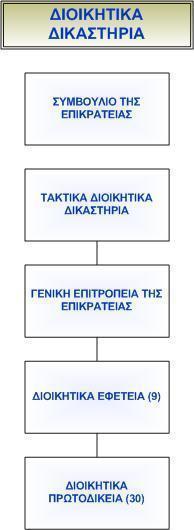 Α) Συμβούλιο της Επικρατείας  Το Συμβούλιο της Επικρατείας είναι το ανώτατο διοικητικό δικαστήριο της χώρας και ελέγχει τη νομιμότητα των πράξεων της Δημόσιας Διοίκησης. Ειδικότερα, σύμφωνα με το άρθρο 95 παρ. 1 του Συντάγματος, στο Συμβούλιο της Επικρατείας ανήκουν ιδίως οι εξής αρμοδιότητες: α) Η μετά από αίτηση ακύρωση των εκτελεστών πράξεων των Διοικητικών Αρχών για υπέρβαση εξουσίας ή για παράβαση νόμου. β) Η μετά από αίτηση αναίρεση τελεσίδικων αποφάσεων των τακτικών διοικητικών δικαστηρίων, όπως ο  νόμος ορίζει. γ) Η εκδίκαση των διοικητικών διαφορών ουσίας που υποβάλλονται σε αυτό σύμφωνα με το Σύνταγμα και τους νόμους. δ) Η επεξεργασία όλων των διαταγμάτων που έχουν κανονιστικό χαρακτήρα. Στην αρμοδιότητα  του Συμβουλίου της Επικρατείας ανήκει επίσης και η εκδίκαση αιτήσεων αναστολής και  ασφαλιστικών μέτρων για την παροχή προσωρινής δικαστικής προστασίας. Το Δικαστήριο  διαιρείται σε έξι Τμήματα, σε κάθε ένα από τα οποία ανήκει η εκδίκαση ορισμένων κατηγοριών  υποθέσεων, όπως ειδικότερα ορίζεται στην 8/2019  απόφαση στης Διοικητικής Ολομέλειας του ΣτΕ (ΦΕΚ Β΄2933). Υποθέσεις μείζονος σπουδαιότητας ή  υποθέσεις στις οποίες τίθεται ζήτημα συνταγματικότητας διατάξεων τυπικού νόμου εκδικάζονται από την Ολομέλεια του Δικαστηρίου. Β) Γενική Επιτροπεία ΤΔΔΗ Γενική Επιτροπεία της Επικρατείας των Τακτικών Διοικητικών Δικαστηρίων (ΓΕ), είναι μια μονάδα επιτελική και εποπτική. Αποτελεί ιδιαίτερο κλάδο ανώτατων δικαστικών λειτουργών και έχει ως κύριο αντικείμενο την εποπτεία των διοικητικών δικαστηρίων, την παρακολούθηση της εύρυθμης λειτουργίας τους και τη λήψη των αναγκαίων προς τούτο μέτρων, καθώς και τη διατύπωση γνώμης για γενικότερου ενδιαφέροντος θέματα της διοικητικής νομοθεσίας και για την απονομή της διοικητικής δικαιοσύνης (πρβλ. ΣτΕ 1237/2017, Ολομ.). Του Κλάδου αυτού προΐσταται ο Γενικός Επίτροπος και σ’ αυτήν ανήκουν επίσης μία (1) θέση Επιτρόπου και τρεις (3) θέσεις Αντεπιτρόπων.Οι αρμοδιότητες της ΓΕ προβλέπονται, καταρχήν, αναλυτικά στον Κώδικα Οργανισμού Δικαστηρίων και Κατάστασης Δικαστικών Λειτουργών - Κ.Ο.Δ.Κ.Δ.Λ. (Ν. 1756/1988, Φ.Ε.Κ. τ. Α 35). Η ΓΕ έχει συγκροτήσει Κεντρική Οργανωτική Επιτροπή (Κ.Ο.Ε.) υπό την επίβλεψη του Επιτρόπου, για την παρακολούθηση και ορθή λειτουργία του –λειτουργούντος από το 2015- Ολοκληρωμένου Συστήματος Διαχείρισης Δικαστικών Υποθέσεων Διοικητικής Δικαιοσύνης (Ο.Σ.Δ.Δ.Υ.-Δ.Δ.) στο τμήμα εκείνο που αφορά τα Τακτικά Διοικητικά Δικαστήρια (ΤΔΔ), σε αρμονική συνεργασία με την αντίστοιχη Επιτροπή Πληροφορικής του Συμβουλίου της Επικρατείας. Το έργο της Κ.Ο.Ε. είναι ιδιαίτερα σημαντικό, αφενός μεν, λόγω της όλο και συχνότερης ανάγκης εξαγωγής σύνθετων στατιστικών δεδομένων, αφετέρου δε, ενόψει της σταδιακής αποϋλοποίησης του φακέλου της δικογραφίας η οποία δρομολογείται για τη διοικητική δικαιοσύνη με τις πρόσφατες διατάξεις των άρθρων 75 έως και 80 του Ν. 4635/2019 (Φ.Ε.Κ. τ. Α 167) και απαιτεί τη συνεχή επικοινωνία της Γενικής Επιτροπείας με όλα τα Τακτικά Διοικητικά Δικαστήρια προκειμένου να παρασχεθεί η αναγκαία υποστήριξη. Για τον λόγο αυτό απαιτείται η Γενική Επιτροπεία να μπορεί –κυρίως μέσω εφαρμογών που θ’ αναπτυχθούν στην ιστοσελίδα της- να παρακολουθεί τις εργασίες των ΤΔΔ σε πραγματικό χρόνο και να επικοινωνεί καθημερινά με το σύνολο των δικαστικών λειτουργών και δικαστικών υπαλλήλων που υπηρετούν στα ΤΔΔ ενημερώνοντάς τους για ζητήματα που αφορούν την λειτουργία των ΤΔΔ και την κατάσταση των δικαστικών λειτουργών (πχ αποφάσεις του Ανωτάτου Δικαστικού Συμβουλίου Διοικητικής Δικαιοσύνης, αποφάσεις της Διοικητικής Ολομέλειας του Συμβουλίου της Επικρατείας, πράξεις για εισαγωγή υποθέσεων σε πρότυπη δίκη και τις σχετικές αποφάσεις). Γ) Τακτικά Διοικητικά Δικαστήρια Η διάρθρωση των Διοικητικών Δικαστηρίων είναι η ακόλουθη:ΕΦΕΤΕΙΑ : 9 (Αθήνας, Θεσσαλονίκης, Ιωαννίνων, Κομοτηνής, Λάρισας, Πάτρας, Πειραιά, Τρίπολης, Χανίων)ΠΡΩΤΟΔΙΚΕΙΑ : 30 (Αγρινίου, Αθήνας, Αλεξανδρούπολης, Βέροιας, Βόλου, Ηρακλείου, Θεσσαλονίκης, Ιωαννίνων, Καβάλας, Καλαμάτας, Κερκύρας, Κοζάνης, Κομοτηνής, Κορίνθου, Λαμίας, Λάρισας, Λιβαδειάς, Μεσολογγίου, Μυτιλήνης, Ναυπλίου, Πάτρας, Πειραιά, Πύργου, Ρόδου, Σερρών, Σύρου, Τρικάλων, Τρίπολης, Χαλκίδας, Χανίων). Επιπλέον υφίστανται 20 μεταβατικές έδρες (για 2 Διοικητικά Εφετεία και 13 Διοικητικά Πρωτοδικεία).Τα τακτικά διοικητικά δικαστήρια (ΤΔΔ) είναι αρμόδια για την επίλυση διαφορών που αφορούν στην δημόσια διοίκηση. Στην αρμοδιότητά τους υπάγεται –σύμφωνα με τους Ν. 702/1977 και 1406/1983- η εκδίκαση των διοικητικών διαφορών ουσίας (κυρίως υποθέσεων φορολογικών, τελωνειακών, δημοσίων συμβάσεων, κοινωνικής ασφάλισης, αστικής ευθύνης του δημοσίου, την είσπραξη των δημοσίων εσόδων, επιβολής διοικητικών κυρώσεων κ.α.) καθώς και των αιτήσεων ακυρώσεως κατά ατομικών διοικητικών πράξεων, που έχουν ανατεθεί σε αυτά με διάταξη νόμου (κυρίως υποθέσεις δικαίου αλλοδαπών, δημοσιοϋπαλληλικές, πολεοδομικές, σχετικές με την εκπαιδευτική νομοθεσία, σχετικές με τη χορήγηση αδειών επαγγελματικής δραστηριότητας κ.α.). Αξίζει να σημειωθεί ότι με σωρεία μεταγενέστερων –των ανωτέρω νόμων- διατάξεων πολλές ιαφορές υπήχθησαν στην αρμοδιότητα των ΤΔΔ είτε ως ακυρωτικές διαφορές, είτε –κυρίως- ως διαφορές ουσίας (πχ Ν. 3900/2010 και 4055/2012) με αποτέλεσμα να αυξηθεί ραγδαία η δικαιοδοτική ύλη των ΤΔΔ. Παρ’ όλα αυτά οι εκκρεμείς ενώπιον των ΤΔΔ υποθέσεις έχουν μειωθεί σημαντικά από την έναρξη λειτουργίας του ΟΣΔΔΥ-ΔΔ (2015) και μετά. Έτσι ενώ στις 31.12.2015 οι εκκρεμείς συνολικά υποθέσεις στα ΤΔΔ ανέρχονταν σε 307.379, στις 31.12.2019 οι εκκρεμείς συνολικά υποθέσεις στα ΤΔΔ ανέρχονταν σε 173.123 (141.623 στα Διοικητικά Πρωτοδικεία και 31.500 στα Διοικητικά Εφετεία).Σύμφωνα με τα τελευταία διαθέσιμα στοιχεία στα δικαστήρια αυτά υφίστανται 973 οργανικές θέσεις δικαστικών λειτουργών, εκ των οποίων οι 31 είναι κενές. Οι οργανικές θέσεις των δικαστικών υπαλλήλων στα ΤΔΔ είναι 811 στον Κλάδο (ΠΕ, ΤΕ και ΔΕ) Γραμματέων και 103 στον Κλάδο ΥΕ Επιμελητών και υπηρετούν 576 στον Κλάδο Γραμματέων 50 στον Κλάδο Επιμελητών. Εξάλλου, από τις προβλεπόμενες 28 θέσεις στον Κλάδο Πληροφορικής υπηρετούν 8 δικαστικοί υπάλληλοι (2 ΠΕ και 6 ΤΕ). Είναι αξιοσημείωτο ότι ακόμα και αν καλυφθούν όλες οι υφιστάμενες κενές θέσεις όλων των κλάδων και ειδικοτήτων, η αναλογία προς τους υπηρετούντες δικαστικούς λειτουργούς θα είναι 1:1 (έναντι μέσου όρου 1:3,5 των υπόλοιπων χωρών του Συμβουλίου της Ευρώπης). Επιπρόσθετα, οι κενές οργανικές θέσεις έχουν ως συνέπεια σε κάποια ΤΔΔ να μην μπορούν να εξυπηρετηθούν στοιχειώδεις λειτουργίες και να υφίσταται δυσκολία υποστήριξης του ΟΣΔΔΥ-ΔΔ, εξ ου και η απαίτηση για δυνατότητα αυξημένης παραμετροποίησης του πληροφοριακού συστήματος σε επίπεδο οργανικής μονάδας, δηλαδή Διοικητικού Πρωτοδικείου ή Διοικητικού Εφετείου. A.1.4. ΣΚΟΠΟΣ ΚΑΙ ΣΤΟΧΟΙ ΤΟΥ ΚΥΡΙΩΣ ΕΡΓΟΥΑντικείμενο και σκοπός πρότασης - νέες λειτουργικότητες βάσει νομοθεσίας - βασικές ανάγκες Οι βασικοί σκοποί του κυρίως έργου είναι η ψηφιακή αναβάθμιση και επέκταση του συνόλου του υφισταμένου ΟΣΔΔΥ ΔΔ, προκειμένου το Συμβούλιο της Επικρατείας και όλα τα ΤΔΔ να λειτουργούν με έγγραφα σε ψηφιακή μορφή ως προς όλες τις διαδικασίες τους (δικαστικές υποθέσεις, επιδόσεις, διοίκηση δικαιοσύνης, μητρώα, επιθεώρηση, χορήγηση πιστοποιητικών και βεβαιώσεων, διαλειτουργικότητα με εφαρμογές της Διοίκησης, των ΟΤΑ  και άλλων φορέων του δημόσιου τομέα κ.λπ.).  Η υποχρέωση αυτή απορρέει για μεν τις δικαστικές υποθέσεις από πρόσφατες νομοθετικές  μεταβολές για δε τις λοιπές διαδικασίες από τις απαιτήσεις της Εθνικής Ψηφιακής Στρατηγικής (ΕΨΣ)  2016-2021. Με τις υφιστάμενες υποδομές και εφαρμογές του ΟΣΔΔΥ ΔΔ οι απαιτήσεις του νόμου  και της ΕΨΣ δεν μπορούν να υλοποιηθούν πλήρως, διότι το ΟΣΔΔΥ ΔΔ μέχρι πρόσφατα κάλυπτε συγκεκριμένες ανάγκες με βάση τον σχεδιασμό του την περίοδο 2013-2014, στον οποίο δεν συμπεριλαμβάνονταν η διεξαγωγή της δίκης με έγγραφα σε ψηφιακή μορφή και η διεκπεραίωση με τον ίδιο τρόπο όλων των διαδικασιών απονομής της δικαιοσύνης. Επιπροσθέτως, λόγω της αύξησης των κυβερνοεπιθέσεων απαιτείται ενίσχυση της ασφάλειας του συστήματος. Από τεχνολογική άποψη,  το νέο έργο αποσκοπεί στη συμπλήρωση του εξοπλισμού και του λογισμικού και στον πλήρη ανασχεδιασμό των εφαρμογών  του υφισταμένου συστήματος, προκειμένου οι διαδικασίες ενώπιον του Συμβουλίου της Επικρατείας, της Γενικής Επιτροπείας της Επικρατείας των ΤΔΔ  και των Τακτικών Διοικητικών Δικαστηρίων να υποστηρίζονται πλήρως και αποκλειστικά με τεχνολογικά μέσα και να διενεργούνται βάσει δικογράφων και εγγράφων σε ψηφιακή μορφή. Επιπλέον,  στο έργο περιλαμβάνεται η εισαγωγή ή και η περαιτέρω αξιοποίηση νέων εφαρμογών και τεχνολογιών (ιδιωτικού cloud, τεχνητής νοημοσύνης (ΑΙ), συνεργατικού περιβάλλοντος με δυνατότητα βιντεοκλήσεων κ.ά.), οι οποίες θα επιταχύνουν  ουσιωδώς την απονομή της διοικητικής δικαιοσύνης (ΣτΕ και ΤΔΔ), θα προσδώσουν ουσιαστικό περιεχόμενο στη συνταγματική επιταγή για την παροχή αποτελεσματικής δικαστικής προστασίας και θα ωφελήσουν, με τη μείωση πρόσθετων βαρών και οικονομικού κόστους,  τους Έλληνες πολίτες και τους πολίτες των κρατών μελών της Ε.Ε., αλλά και τη Δημόσια Διοίκηση. Το σχεδιαζόμενο έργο εκτείνεται σε όλη την Ελλάδα και είναι σύνθετο και πρωτοποριακό ως προς τις απαιτήσεις της αρχιτεκτονικής, του εξοπλισμού και  των εφαρμογών του. Ειδικότερα, με το έργο επιδιώκεται α) η αναδιοργάνωση, αναβάθμιση, επέκταση και εξασφάλιση της συνεχούς λειτουργίας των υποδομών και εφαρμογών του  ΟΣΔΔΥ ΔΔ  για την επόμενη δεκαπενταετία και η υλοποίηση νέων λειτουργιών (ηλεκτρονική κατάθεση και διακίνηση δικογράφων, φακέλου υπόθεσης κ.ά.), η διακίνηση της δικογραφίας μόνο σε ψηφιακή μορφή, σύμφωνα με τις προβλέψεις του ν. 4635/2019, η ανάπτυξη συστήματος κεντρικής διαχείρισης περιφερειακού εξοπλισμού και ιδιωτικού υπολογιστικού νέφους, η ανάπτυξη συστήματος ελέγχων και υπηρεσιών  ασφαλείας πληροφοριακών συστημάτων ΟΣΔΔΥ ΔΔ, η ηλεκτρονική καταγραφή, εμφάνιση και υποστήριξη της λειτουργίας όλων των ροών των πάσης φύσεως διαδικασιών στο ΣτΕ, τη ΓΕ και τα ΤΔΔ, η εξαγωγή σύνθετων στατιστικών στοιχείων (BI), η δημιουργία και η λειτουργία καθ’ύλην ευρετηρίων καθώς και άλλα επιμέρους έργα που συναρτώνται άρρηκτα με τον μετασχηματισμό του υφισταμένου συστήματος. Στα τελευταία περιλαμβάνονται, ιδίως, η ψηφιοποίηση δικαστικών αποφάσεων του ΣτΕ, η ψηφιοποίηση των εγγράφων των φακέλων εκκρεμών υποθέσεων μετά την υπογραφή της σύμβασης, η ψηφιακή βιβλιοθήκη, η εφαρμογή συστήματος ανωνυμοποίησης δικαστικών αποφάσεων, η πλήρης αναβάθμιση της εφαρμογής του μητρώου δικαστικών λειτουργών/ υπαλλήλων και της εφαρμογής διαχείρισης χρηστών, η προμήθεια και εγκατάσταση του αναγκαίου μηχανογραφικού εξοπλισμού, εξοπλισμού wifi, και  η προμήθεια και διαχείριση ηλεκτρονικού ταχυδρομείου.  	Εξάλλου, την αναβάθμιση και επέκταση του ΟΣΔΔΥ ΔΔ υπαγορεύουν εθνικές  και ενωσιακές στρατηγικές και κατευθύνσεις, στις οποίες περιλαμβάνονται, ιδίως: Οι κατευθυντήριες γραμμές για την ψηφιοποίηση αρχείων, τη δημιουργία αποθετηρίων επιστημονικού περιεχομένου και οι προδιαγραφές διαλειτουργικότητας για ανοιχτό ψηφιακό περιεχόμενο. Πρέπει να διασφαλίζεται η τήρηση των αρχών της ανοικτής επιστήμης και της ανοικτής πρόσβασης στο ψηφιακό περιεχόμενο. Η αναγκαιότητα διασύνδεσης του ΟΣΔΔΥ ΔΔ με το έργο «Υλοποίηση Κεντρικού Συστήματος Διακίνησης Εγγράφων, Δρομολόγησης και Διαλειτουργικότητας με απομακρυσμένες ψηφιακές υπογραφές καθώς και Μηχανισμό Υποστήριξής του (helpdesk)», για την αξιοποίηση των ψηφιακών τεχνολογιών, τη βελτιστοποίηση, αυτοματοποίηση και επιτάχυνση διεκπεραίωσης των διοικητικών εργασιών.Ο πλήρης ανασχεδιασμός και η επέκταση της λειτουργικότητας των υφιστάμενων εφαρμογών και διαλειτουργικοτήτων, αλλά και ο σχεδιασμός και η υλοποίηση νέων εφαρμογών και διαλειτουργικοτήτων. H διασύνδεση και επικοινωνία  (διαλειτουργικότητα) μεταξύ των φορέων της Δικαιοσύνης με σκοπό την υποστήριξη ροών εργασίας όλων των βαθμίδων της  δικαιοσύνης Η διαλειτουργικότητα με συστήματα άλλων φορέων του Δημοσίου και της Ευρωπαϊκής ΈνωσηςΗ παροχή των απαραίτητων υποδομών, κεντρικών και περιφερειακών.Οι στόχοι του έργου είναι παραπλήσιοι με τους στόχους του πρώτου έργου (ΟΣΔΔΥ-ΔΔ Α' Φάση) και περιλαμβάνουν:Επιτάχυνση της απονομής της Δικαιοσύνης και μείωση των εκκρεμών υποθέσεων και συγχρόνως η ποιοτική αναβάθμιση της ποιότητας των υπηρεσιών της Δικαιοσύνης προς τους πολίτες: Ελάφρυνση του διαχειριστικού φόρτου των φορέων του δικαστικού συστήματος Αναβάθμιση της διαδικασίας απονομής Δικαιοσύνης μέσω της υποστήριξης των δικαστικών λειτουργών στην άσκηση των καθηκόντων τους  Αποτελεσματική επικοινωνία μεταξύ των εμπλεκόμενων φορέων της Δικαιοσύνης και άλλων φορέων του Δημοσίου τομέα με την ανάπτυξη ηλεκτρονικών διεπαφών Μείωση της ανάγκης για φυσική παρουσία για υπηρεσίες δημόσιας διοίκησης όπως η υποβολή και παραλαβή εγγράφων, αιτημάτων κ.ο.κ. μέσω ηλεκτρονικών υπηρεσιών και πληροφόρησηςΚαλύτερη διοίκηση του δικαστικού συστήματος: Παραγωγή στατιστικών δεδομένων και διοικητικής πληροφόρησης  Αντικειμενική πληροφόρηση για την λειτουργία του δικαστικού συστήματος  Υποστήριξη των ελεγκτικών μηχανισμών της ΔικαιοσύνηςΑύξηση της διαφάνειας στην λειτουργία του δικαστικού συστήματος:Δημοσίευση στατιστικών δεδομένων για την λειτουργία της Δικαιοσύνης Ηλεκτρονική παρακολούθηση υπόθεσηςΗλεκτρονική τήρηση ιστορικού και φακέλου υπόθεσης και δυνατότητα ποιοτικού και νομικού ελέγχουΕξοικονόμηση πόρων Μείωση λειτουργικού κόστους του δικαστικού συστήματος: περιορίζονται χώροι αποθήκευσης, χρόνοι αναζήτησης και αναπαραγωγής των εγγράφων, αναλώσιμα Μείωση κόστους υποδομών: οικονομίες κλίμακας στην εισαγωγή αναβαθμίσεων και τροποποιήσεων, μείωση διαχειριστικού φόρτου για την επίλυση δυσλειτουργιών και την διαχείριση του συστήματοςΑ.2 ΣΚΟΠΟΣ ΚΑΙ ΣΤΟΧΟΙ ΤΗΣ ΣΥΜΒΑΣΗΣΟ Ανάδοχος θα έχει την κύρια ευθύνη επίβλεψης και ελέγχου της πορείας εκτέλεσης του Κυρίως Έργου με αρμοδιότητες που αφορούν την απευθείας επικοινωνία με την Αναθέτουσα Αρχή, τον συντονισμό των εργασιών, την διευθέτηση ζητημάτων που άπτονται της παρακολούθησης υλοποίησης, της έγκαιρης παραλαβής των διαφόρων πακέτων εργασίας και της έγκαιρης ολοκλήρωσής τους, την επίλυση διαφορών, την εισήγηση επί αιτημάτων αλλαγών, και τέλος τη δημιουργία και συντήρηση κλίματος συνεργασίας μεταξύ των μελών των εμπλεκόμενων ομάδων και την συνολική επιτυχία του Κυρίως Έργου. Οι ανωτέρω αρμοδιότητες θα ασκούνται με επιφύλαξη των αρμοδιοτήτων του αναδόχου του Τμήματος 3 του Κυρίως Έργου (διαχειριστή/integrator) και σε απόλυτη συνεννόηση και συνεργασία μαζί του, υπό τις οδηγίες και την εν γένει εποπτεία της Αναθέτουσας Αρχής, διά της Ομάδας Διοίκησης Έργου, και του Συμβουλίου της Επικρατείας, ως κυρίου και φορέα λειτουργίας του κυρίως έργου.Συγκεκριμένα, ο Ανάδοχος θα παρέχει τις κάτωθι υπηρεσίες, οι οποίες κατηγοριοποιούνται σε 3 Ενότητες Εργασιών (ΕΕ):ΕΕ1: Υποστήριξη στη διοίκηση, τεχνική υποστήριξη και παρακολούθηση υλοποίησης του Κυρίως Έργου. ΕΕ2: Υποστήριξη στις παραλαβές παραδοτέων του Κυρίως Έργου. ΕΕ3: Διοίκηση και παρακολούθηση υλοποίησης του παρόντος ΈργουΑ.2.1 ΑΝΤΙΚΕΙΜΕΝΟ ΤΗΣ ΣΥΜΒΑΣΗΣΗ ορθή υλοποίηση της σύμβασης προϋποθέτει τη μετάβαση του Αναδόχου στα σημεία που καταγράφονται στο Παράρτημα ΙΙ. Οι επιτόπιες επισκέψεις που οφείλει να πραγματοποιήσει ο Ανάδοχος ορίζονται  σε δύο (2) για κάθε Φορέα Λειτουργίας του Παραρτήματος II κατά τη διάρκεια υλοποίησης του έργου. Τα σημεία υλοποίησης του Κυρίως Έργου τα οποία θα πρέπει να επισκεφθεί ο Σύμβουλος περιλαμβάνουν τα σημεία που αναφέρονται στο Παράρτημα II. Η χρονική στιγμή (φάση υλοποίησης έργου) που θα πραγματοποιηθούν σε κάθε πόλη του Παραρτήματος ΙΙ οι επιτόπιες επισκέψεις στους αντίστοιχους Φορείς Λειτουργίας, θα προσδιοριστεί από την ΕΠΠΕ.Ο Ανάδοχος θα εκτελέσει ενδεικτικά τις παρακάτω Δραστηριότητες και Εργασίες ανά Ενότητα Εργασιών:ΕΕ1. Υποστήριξη στη διοίκηση, τεχνική υποστήριξη και παρακολούθηση υλοποίησης του Κυρίως Έργου. Υποστήριξη του ΥΔ στην παρακολούθηση και έλεγχο της πορείας εκτέλεσης του Κυρίως Έργου, η οποία αφορά:Παρακολούθηση – τεχνική υποστήριξη - πιστοποίηση της υλοποίησης φυσικού και οικονομικού αντικειμένου Παρακολούθηση τήρησης του συμφωνηθέντος χρονοδιαγράμματοςΠαρακολούθηση – υποστήριξη διαχείρισης σύμβασηςΕντοπισμό αποκλίσεων ή νέων κινδύνων και υποβολή εισηγήσεων για εφαρμογή προληπτικών ή/και διορθωτικών ενεργειώνΚατάθεση τεκμηριωμένων εισηγήσεων για την υποστήριξη του ΥΔ στη λήψη αποφάσεων επί οποιουδήποτε θέματος σχετίζεται με την υλοποίηση του Κυρίως Έργου, και ιδίως: επί αιτημάτων αλλαγών του Αναδόχου του Κυρίως Έργουγια ειδικά τεχνικά, οικονομικά ή επιχειρησιακά θέματα ή προϋποθέσεις που προκύπτουν από τις ανάγκες υλοποίησης και εφαρμογής των επιμέρους όρων της Σύμβασης του Κυρίως Έργου,για πιθανές βελτιώσεις ή αναθεωρήσεις στο σχεδιασμό υλοποίησης του Κυρίως ΈργουΣυμμετοχή σε συναντήσεις μεταξύ του ΥΔ, της Επιτροπής Παρακολούθησης και Παραλαβής, των Αναδόχων του Κυρίως Έργου και τυχόν άλλων εμπλεκομένων φορέων, με σκοπό το συντονισμό των ενεργειών και την έγκαιρη υλοποίηση του Κυρίως Έργου και την αποφυγή προβλημάτων.Υποστήριξη του ΥΔ στην τήρηση υποχρεώσεων του Κυρίως Έργου προς τη Διαχειριστική Αρχή και τους φορείς χρηματοδότησης, που αφορά:Προληπτικούς ελέγχους στα μηνιαία Δελτία Δήλωσης ΔαπανώνΥποστήριξη προετοιμασίας Δελτίων Παρακολούθησης Προόδου Πράξης (υποβάλλονται από τον Δικαιούχο ανά τρίμηνο ή εξάμηνο ανάλογα με το είδος και τη διάρκεια των Πράξεων)Υποστήριξη τροποποιήσεων Τεχνικών Δελτίων, ΣυμβάσεωνΥποστήριξη σε τυχόν επιτόπιες επαληθεύσεις της Διαχειριστικής Αρχής κατά την υλοποίηση του Κυρίως Έργου1.5 Πραγματοποίηση επιτόπιων επισκέψεων σε σημεία υλοποίησης του Κυρίως Έργου και συγκεκριμένα στα σημεία που αναφέρονται στο Παράρτημα II για έλεγχο υλοποίησης ή επίλυση προβλημάτων έργου. Εκροή του παρόντος ΠΕ είναι τα Παραδοτέα Π1.1 και  Π1.2ΕΕ2. Υποστήριξη στις παραλαβές παραδοτέων του Κυρίως έργου. Υποστήριξη του ΥΔ στις παραλαβές παραδοτέων του Κυρίως Έργου αξιολογώντας την πληρότητα και ποιότητά τους και την κάλυψη των προδιαγραφών-απαιτήσεων που έχουν τεθεί, που περιλαμβάνει κατ’ελάχιστον και όχι περιοριστικά: πιστοποίηση της υλοποίησης φυσικού αντικειμένουπιστοποίηση ορθής τιμολόγησης/οικονομικού αντικειμένου παραδοτέων Κυρίως Έργουπαρακολούθηση ελέγχων αποδοχής τεχνική και επιστημονική συνδρομή στις Ομάδες και Επιτροπές Παραλαβής της Αναθέτουσας Αρχής, τυχόν υπόδειξη περαιτέρω ελέγχων-δοκιμών, επισκόπηση ποιότητας παραδοτέων, γνωμοδοτήσεις επί ευρημάτων, ad hoc εισηγήσεις Λόγω της διαφορετικής φύσης των παραδοτέων του Κυρίως Έργου, περιλαμβάνει υποστήριξη σε ελέγχους αποδοχής/παραλαβής:κεντρικών συστημάτων - εφαρμογών (acceptance tests),κεντρικού εξοπλισμού και υποδομών και συστημικού λογισμικούπεριφερειακού εξοπλισμού - υποδομώνεξάπλωσης (roll-out) της μηχανογράφησης στους κατά τόπους δικαστικούς φορείςμελετών και λοιπών άυλων εκροών υπηρεσιών (π.χ. εκπαίδευση, πιλοτική/ δοκιμαστική λειτουργία κ.λπ.)2.2 Πραγματοποίηση επιτόπιων μεταβάσεων σε σημεία υλοποίησης του Κυρίως  Έργου και συγκεκριμένα στα σημεία που αναφέρονται στο Παράρτημα II με σκοπό την υποβοήθηση της ΕΠΠΕ του ΥΔ στην παραλαβή των φάσεων του Κυρίως Έργου, με βάση τις υποδείξεις της ΕΠΠΕ. Παραδοτέα θα αποτελούν οι υποβλητέες σχετικές γραπτές αναφορές με καταγραφή των αποτελεσμάτων όλων των ελέγχων της ανωτέρω παραγράφου 2.1.Εκροή του παρόντος ΠΕ είναι τα Παραδοτέα Π2.1, 2.2, 2.3, 2.4, 2.5, 2.6, 2.7ΕΕ3. Διοίκηση και παρακολούθηση υλοποίησης του παρόντος  Έργου. Διοίκηση και παρακολούθηση υλοποίησης του παρόντος  Έργου, που περιλαμβάνει προγραμματισμό και απολογισμό εργασιών και εκροών, διαχείριση κινδύνων κ.λπ. Εκροή του παρόντος ΠΕ είναι τα Παραδοτέα Π3.1, 3.2., 3.3Όροι και προϋποθέσεις ελέγχων παραδοτέων Κυρίως Έργου.Ανάλογα το είδος και τη φύση των παραδοτέων ισχύουν τα κάτωθι:α) Μελέτες Ελέγχονται ως προς τα ακόλουθα χαρακτηριστικά:Πληρότητα: Το Παραδοτέο πρέπει να καλύπτει όλες τις πτυχές του σκοπού για τον οποίο συντάχθηκε και ειδικότερα να ανταποκρίνεται στις απαιτήσεις περιεχομένου που έχουν ορισθεί γι’ αυτό.Σαφήνεια/Εμβάθυνση: Το Παραδοτέο πρέπει να περιέχει πληροφορίες σε βάθος ανάλογα με το σκοπό του, και ταυτόχρονα πρέπει να έχει αποφευχθεί πλεονάζουσα λεπτομέρεια σε βαθμό που θα επισκιάζει τη σαφήνεια του Παραδοτέου.Σχετικότητα/ Λειτουργικότητα/ Αποτελεσματικότητα: Το Παραδοτέο πρέπει να ανταποκρίνεται στο σκοπό για τον οποίο έχει συνταχθεί και στις ανάγκες του Έργου.Τεκμηρίωση: Το Παραδοτέο πρέπει να είναι ακριβές και να αποτυπώνει την πραγματικότητα. Αυτό σημαίνει ότι πρέπει να βασίζεται σε επαρκώς τεκμηριωμένα στοιχεία και όπου απαιτείται να δίδονται σαφείς επεξηγήσεις.β) Υπηρεσίες Διενεργούνται οι κάτωθι έλεγχοι:Υπηρεσίες Εκπαίδευσης. Θα ελέγχεται η πληρότητα/εγκυρότητα των σχετικών απολογιστικών αναφορών, οι οποίες θα πρέπει να αναφέρουν ημερομηνίες διενέργειας, τόπο, όνομα εκπαιδευτή και πρόγραμμα εκπαίδευσης, και να περιέχουν εκπαιδευτικό υλικό ή υλικό παρουσίασης, και παρουσιολόγια.Η καταλληλότητα του προγράμματος ελέγχεται στο πλάνο εκπαίδευσης, όπου αυτό υποβάλλεται.Υπηρεσίες on-site υποστήριξης. Θα ελέγχεται η πληρότητα/εγκυρότητα των σχετικών απολογιστικών αναφορών, οι οποίες θα πρέπει να αναφέρουν ημερομηνίες διενέργειας, όνομα υποστηρικτή, και να επισυνάπτουν παρουσιολόγια ημέρας ή περιόδων υπογεγραμμένα από τον προϊστάμενο της γραμματείας του εκάστοτε φορέα που υποστηρίζεται, στα οποία ο υπογράφων θα πιστοποιεί την προσήκουσα παροχή των υπηρεσιών.Υπηρεσίες που υπόκεινται σε SLA. Έλεγχος μηνιαίων (ή της αντίστοιχης περιόδου που ορίζεται στη διακήρυξη) αναφορών και επιβολή ρητρών.Λοιπές υπηρεσίες. Οι εργασίες θα μπορούν να πιστοποιούνται ότι διενεργήθηκαν σε μεγάλο βαθμό κατά την εξέλιξη των εργασιών, ενώ θα ελέγχεται η πληρότητα/εγκυρότητα των σχετικών παραγόμενων παραδοτέων ή/και απολογιστικών αναφορών, ως αυτές ορίζονται στη διακήρυξη.γ) Περιφερειακός εξοπλισμός και υποδομές τοπικών δικτύωνΔιενεργούνται οι κάτωθι έλεγχοι στα στοιχεία περιφερειακού εξοπλισμού και δικτύων (pcs/laptops, printers, scanners, switches/routers κ.λπ.):Έλεγχοι ποσότητας και προσφερόμενων ειδών (vendor, model, p/n, s/n) συμπεριλαμβανομένων υποστηρικτικών συσκευών ή προϊόντων (π.χ. ποντίκι, πληκτρολόγιο κ.λπ.) και αναλωσίμων (ink cartridges κλπ.) ως έχουν προσφερθεί.Μακροσκοπικός έλεγχος. Ελέγχονται να μην υπάρχουν φθορές/ζημιές που επηρεάζουν ή εν δυνάμει απειλούν την καταλληλότητα, μακροσκοπικοί έλεγχοι θυρών συνδεσιμότητας, τακτοποιημένη τοποθέτηση καλωδίων, κ.λπ.Πρακτική δοκιμασία αυτοτελούς λειτουργικότητας στοιχείων (εύρυθμη λειτουργία κ.λπ.). Κατά την πρακτική δοκιμασία ελέγχονται επίσης:εγκατάσταση και λειτουργία όλων των λογισμικών και εργαλείων που έχουν προσφερθείλειτουργία λυχνιών (leds)/πλήκτρων/ενσωματωμένων displays συσκευώνκύρια χαρακτηριστικά, όπως ενδεικτικά cpu, ram, storage capacity κ.α. κατά την κρίση της ΕΠΠΕ, μέσω των σχετικών menus αναφοράς των λειτουργικών συστημάτων ή άλλων διαχειριστικών εργαλείωνδιαγώνιος οθόνης και έλεγχος για καμένα pixelsΕνεργοποίηση θυρών συνδεσιμότητας των switches Πρακτική δοκιμασία λειτουργίας δικτύου (όλες οι συσκευές είναι συνδεδεμένες και προσβάσιμες στο δίκτυο, ταχύτητα δικτύου και διαδικτύου) και συνδυαστικής λειτουργικότηταςΈλεγχος τεχνικών προδιαγραφών Άδειες λογισμικών, όπου απαιτούνται μαζί με τον εξοπλισμόδ) έτοιμο λογισμικό (system software) κεντρικών συστημάτωνΔιενεργούνται οι κάτωθι έλεγχοι:Έλεγχος versioningΈλεγχος modules που έχουν προσφερθεί Έλεγχος licensesΈλεγχος επιτυχούς εγκατάστασης και κατάλληλης προσαρμογής (configuration)ε) κεντρικός εξοπλισμός Ως γ.στ) εφαρμογές Η διαδικασία παραλαβής περιγράφεται στην παράγραφο 6.3 της διακήρυξης του Κυρίως Έργου. Βασικές προϋποθέσεις παραλαβής είναι η έγκριση του FRS, η επιτυχής ολοκλήρωση των UATs, η επιτυχής ολοκλήρωση δοκιμαστικής-πιλοτικής λειτουργίας και η παράδοση της κατάλληλης τεκμηρίωσης και του πηγαίου κώδικα (εφόσον αποτελεί αντικείμενο ανάπτυξης στο πλαίσιο του έργου και όχι παραμετροποίηση έτοιμου πακέτου).Α.2.2  ΠαραδοτέαΤα ελάχιστα παραδοτέα του παρόντος Έργου συνοψίζονται στον παρακάτω πίνακα:Α.3 Ομάδα Έργου/ Σχήμα Διοίκησης της ΣύμβασηςΑ.3.1 Σχήμα ΔιοίκησηςΟ υποψήφιος ανάδοχος υποχρεούται να υποβάλει στην προσφορά του ολοκληρωμένη πρόταση για την οργάνωση του Έργου, το προσωπικό που θα διαθέσει για την υλοποίηση του Έργου, το αντικείμενο και το χρόνο απασχόλησής τους στο Έργο. Πιο συγκεκριμένα, στην Τεχνική Προσφορά θα αναφέρεται:η Ομάδα Έργου, δηλαδή, η σύνθεσή της (σε επίπεδο ρόλων ή οντοτήτων), η κατανομή ρόλων-αρμοδιοτήτων και ο τρόπος οργάνωσης και επιμερισμού καθηκόντων, η κατανομή προσφερόμενου ανθρωποχρόνου (ανά στέλεχος ή ρόλο ή pool) σε ενότητες εργασιών ή/και τυχόν περαιτέρω βάθος ανάλυσης (παραδοτέα)  Τυχόν αλλαγή του προσωπικού θα τελεί υπό την έγκριση της αναθέτουσας αρχής μετά από σχετική εισήγηση της ΕΠΠΕ.Η αναθέτουσα αρχή και ο κύριος του κυρίως έργου θα έχουν την κύρια ευθύνη επίβλεψης και ελέγχου της πορείας του Κυρίως Έργου και του Έργου του Αναδόχου.Ομάδα Έργου - ΑπαιτήσειςΓια την εκτέλεση του έργου θα απαιτηθεί ο υποψήφιος να διαθέσει Ομάδα έργου (ΟΕ) που απαρτίζεται κατ’ ελάχιστον από εξειδικευμένα στελέχη (βασικοί εμπειρογνώμονες) που έχουν ορισθεί στην παράγραφο 2.2.6 Επιπρόσθετα ο υποψήφιος, πέραν των ανωτέρω στελεχών, μπορεί να απασχολήσει στο έργο, άλλα στελέχη που εντάσσονται σε ομάδες έργου, όπωςΚατά περίπτωση άλλους εμπειρογνώμονες (μη βασικοί εμπειρογνώμονες) σε οποιαδήποτε αντικείμενα, κατά την κρίση του, όπως π.χ. στις ειδικότητες των βασικών εμπειρογνωμόνων -με μικρότερη εμπειρία- για την υποστήριξη αυτών, εμπειρογνώμονες σε ειδικές θεματικές (π.χ. database expert, system expert, network administration expert, data protection expert) για την υποστήριξη συγκεκριμένων παραλαβών (π.χ. κεντρικού εξοπλισμού και συστημικού λογισμικού), κ.λπ.λοιπά στελέχη, χωρίς υποχρέωση να τα ονοματίσει υποχρεωτικά στην τεχνική του προσφορά, για συγκεκριμένες εργασίες, κατά την κρίση του, όπως π.χ. για την παραλαβή περιφερειακού εξοπλισμού & υποδομών (τοπικών δικτύων) και λοιπών παραδοτέων του έργου (π.χ. roll out – μεταπτώσεις), για διοικητική/ γραμματειακή υποστήριξη κ.λπ. Για τα στελέχη αυτά που δεν θα είναι ονοματισμένα, ο Ανάδοχος οφείλει να ορίσει κατηγορίες (pools) στελεχών με σαφή αναφορά στο ρόλο τους (καθήκοντα) στο έργο και την εξειδίκευση ή το προφίλ τους.Για τα μέλη της ΟΕ της περίπτωσης α ανωτέρω (μη βασικοί εμπειρογνώμονες), ο υποψήφιος Ανάδοχος υποχρεούται να συμπεριλάβει στην τεχνική προσφορά του (σε παραρτήματα αυτής) σύντομο βιογραφικό (short CV)Α.4 Διασφάλιση Ποιότητας του ΈργουΟ Ανάδοχος θα πρέπει στην προσφορά του να περιγράψει τις μεθόδους ή/και τα μέτρα ή/και τις διαδικασίες που θα ακολουθήσει για την παρακολούθηση και διασφάλιση ποιότητας κατά το σχεδιασμό και την υλοποίηση των παρεχόμενων στο πλαίσιο του Έργου υπηρεσιών.Α.5 Τόπος υλοποίησης/ παροχής των υπηρεσιώνΗ έδρα του Αναδόχου, η έδρα του Υπουργείου Δικαιοσύνης, η έδρα του κυρίου του Κυρίως Έργου (ΣτΕ) καθώς και οι κατά τόπους Δικαστικές Αρχές και λοιπές Υπηρεσίες όπου εγκαθίστανται τα προϊόντα του Κυρίως Έργου.ΜΕΡΟΣ Β - ΟΙΚΟΝΟΜΙΚΟ ΑΝΤΙΚΕΙΜΕΝΟ ΤΗΣ ΣΥΜΒΑΣΗΣΕκτιμώμενη αξία σύμβασης σε ευρώ 124.000,00 € συμπεριλαμβανομένου ΦΠΑ 24% (προϋπολογισμός χωρίς ΦΠΑ: 100.000,00 €, ΦΠΑ: 24.000,00 € ).ΠΑΡΑΡΤΗΜΑ ΙΙ –  Σημεία επιτόπιων επισκέψεωνΤα σημεία που θα πρέπει να μεταβεί ο υποψήφιος οικονομικός φορέας για την υλοποίηση του αντικειμένου της παρούσας σύμβασης είναι τα κάτωθι:Συμβούλιο της Επικρατείας ΠΑΡΑΡΤΗΜΑ ΙΙI – ΤΕΥΔΤο ΤΕΥΔ σε επεξεργάσιμη μορφή είναι αναρτημένο στην ιστοσελίδα της ΕΑΑΔΗΣΥ (www.eaadhsy.gr) και (www.hsppa.gr ). Από τις 2-5-2019, παρέχεται η νέα ηλεκτρονική υπηρεσία Promitheus ESPDint (https://espdint.eprocurement.gov.gr/) που προσφέρει τη δυνατότητα ηλεκτρονικής σύνταξης και διαχείρισης του Τυποποιημένου Εντύπου Υπεύθυνης Δήλωσης (ΤΕΥΔ). Επισημαίνεται ότι η χρήση της ως άνω υπηρεσίας για τη σύνταξη του ΤΕΥΔ είναι προαιρετική για τις αναθέτουσες αρχές και τους οικονομικούς φορείς, καθώς εξακολουθούν να έχουν τη δυνατότητα να διαμορφώσουν το .doc αρχείο που είναι διαθέσιμο στην ιστοσελίδα της Αρχής στη διαδρομή ΤΥΠΟΠΟΙΗΜΕΝΟ ΕΝΤΥΠΟ ΥΠΕΥΘΥΝΗΣ ΔΗΛΩΣΗΣ - ΤΕΥΔ (ΤΟΥ ΑΡΘΡΟΥ 79 ΠΑΡ. 4 ΤΟΥ Ν. 4412/2016) ΚΑΙ ΟΔΗΓΙΕΣ ΣΥΜΠΛΗΡΩΣΗΣ ΤΟΥ (ΚΑΤΕΥΘΥΝΤΗΡΙΑ ΟΔΗΓΙΑ 15).ΠΑΡΑΡΤΗΜΑ IV – Άλλες Δηλώσεις Οι υποψήφιοι Ανάδοχοι καλούνται να δηλώσουν στην προσφορά τους ότι αποδέχονται όλους τους όρους της διακήρυξης. Η συμμετοχή στο διαγωνισμό συνιστά πλήρη και ανεπιφύλακτη αποδοχή των όρων της διακήρυξης.ΠΑΡΑΡΤΗΜΑ V – Υπόδειγμα Τεχνικής ΠροσφοράςΗ προσφορά θα πρέπει να καλύπτει το σύνολο των απαιτήσεων του Έργου που αναφέρονται στην διακήρυξη, και να παρέχει τα πλήρη στοιχεία που απαιτούνται για την αξιολόγησή της.Τα περιεχόμενά της θα πρέπει να καλύπτουν τουλάχιστον τα παρακάτω κεφάλαια και υποενότητες:Εισαγωγή: παρουσίαση του προσφέροντος, της καταλληλότητάς του για την υλοποίηση του έργου Περιβάλλον έργου – Ειδικές απαιτήσεις: Συνολική αντίληψη του υποψήφιου για το Έργο και τους σκοπούς και στόχους του, ειδικές απαιτήσεις - ιδιαιτερότητες, κρίσιμοι παράγοντες επιτυχίας, κίνδυνοι του έργου και προτάσεις αντιμετώπισηςΜεθοδολογία Υλοποίησης : Μεθοδολογία και τρόπος προσαρμογής της στο συγκεκριμένο έργο, που προτίθεται να ακολουθήσει ο προσφέρων για την υλοποίηση, πρακτικότητα, εφικτότητα και χρηστικότητα των προτύπων, τεχνικών μέσων και εργαλείων που  προτίθεται να χρησιμοποιήσει ο προσφέρων κατά την υλοποίηση του έργουΟργάνωση του Τρόπου Υλοποίησης του Έργου  : Η οργάνωση του έργου σε πακέτα εργασίας και δραστηριότητες, σύμφωνα με την αντίληψη και τη μεθοδολογία του προσφέροντος. Το περιεχόμενο και η περιγραφή του τρόπου υλοποίησης κάθε επιμέρους πακέτου εργασίας και δραστηριότητας που προτίθεται να εφαρμόσει ο προσφέρων. Η ανάλυση του περιεχομένου των  Παραδοτέων κάθε ενότητας ενεργειών, πακέτου εργασίας και δραστηριότητας του προσφέροντος, όπως αυτά περιγράφονται στην Ενότητα I.A.3 της παρούσας διακήρυξης. Προτεινόμενο χρονοδιάγραμμα εκπόνησης των επιμέρους πακέτων εργασίας, δραστηριοτήτων και των αντιστοίχων παραδοτέων και ειδικότερα της εκτίμησης της διάρκειας και των τεχνικών και χρονικών περιορισμών (χρονικές αλληλουχίες) των επιμέρους εργασιών.Οργάνωση και Λειτουργία Ομάδας Έργου: ρόλοι & αρμοδιότητες, αντιστοίχιση προσώπων σε ρόλους/αρμοδιότητες (για τα ονοματισμένα στελέχη), κατανομή προσφερόμενου ανθρωποχρόνου (ανά στέλεχος ή ρόλο ή pool) ανά ενότητα εργασίας ή/και περαιτέρω βάθος ανάλυσης (παραδοτέα).Κατανομή των Στελεχών της Ομάδας Έργου (και των εμπειρογνωμόνων) για την υλοποίηση του έργου. Η κατανομή του ανθρωποχρόνου ανά Ενότητα Ενεργειών, Πακέτο Εργασίας σε σχέση με το επίπεδο των στελεχών που πρόκειται να αξιοποιηθούν αντίστοιχα.  Οικονομική προσφορά ΧΩΡΙΣ ΤΙΜΕΣ (Υποπίνακες 1 και 2). Επισημαίνεται ότι η αναφορά σε τιμές / κόστη στην Τεχνική Προσφορά συνεπάγεται την απόρριψή της.Τα παραπάνω στοιχεία της Τεχνικής προσφοράς του υποψηφίου δεν πρέπει να ξεπερνά τις 70 σελίδεςΣελίδες πέραν του ορίου αυτού δε θα λαμβάνονται υπόψη στην αξιολόγηση, και εφόσον περιέχουν στοιχεία σχετικά με κάλυψη υποχρεωτικών απαιτήσεων μπορεί να οδηγήσουν σε απόρριψη της προσφοράς. Τα τυχόν CVs παρατίθενται σε Παράρτημα. Τυχόν πρόσθετες πληροφορίες (π.χ. τεχνικά φυλλάδια, τυποποιημένες μεθοδολογίες με ή χωρίς προσαρμογές κλπ), και εφόσον κρίνονται απαραίτητες, μπορούν να παρατίθενται σε επόμενα παραρτήματα.ΠΑΡΑΡΤΗΜΑ VI – Υπόδειγμα Βιογραφικού ΣημειώματοςΠΑΡΑΡΤΗΜΑ VIΙ – Υπόδειγμα Οικονομικής Προσφοράς Η  Οικονομική  Προσφορά υποβάλλεται ηλεκτρονικά επί ποινή απορρίψεως στον (υπό)φάκελο «Οικονομική Προσφορά» και συμπληρώνοντας στην αντίστοιχη ειδική ηλεκτρονική φόρμα του Συστήματος  ΕΣΗΔΗΣ τα στοιχεία του Πίνακα συνολικής προσφοράς. Ο προσφέρων επισυνάπτει στην οικονομική προσφορά του Συστήματος ΕΣΗΔΗΣ  τα ψηφιακά υπογεγραμμένα σχετικά ηλεκτρονικά αρχεία των συμπληρωμένων παρακάτω πινάκων μαζί με τη δήλωση για τον τρόπο πληρωμής και τον χρόνο ισχύος της οικονομικής προσφοράς.Οι Υποψήφιοι Ανάδοχοι συμπληρώνουν και τον πίνακα οικονομικής προσφοράς για την τυχόν ενεργοποίηση του δικαιώματος προαίρεσης. Οι τιμές αυτές δεν μπορούν επί ποινή αποκλεισμού να είναι διαφορετικές από τις αντίστοιχες της Οικονομικής Προσφοράς του έργου. Επισημαίνεται ότι το κόστος του ανθρωπομήνα είναι ενιαίο, ήτοι οι υποψήφιοι οικονομικοί φορείς θα πρέπει να ενσωματώσουν κόστη ταξιδιών, διαμονής, λογισμικών απομακρυσμένης διαχείρισης και κάθε άλλο έξοδο για την ορθή υλοποίηση του έργου.Οικονομικές προσφορές που ξεπερνούν τον προϋπολογισμό του Έργου απορρίπτονται. Στοιχεία ΔιαγωνισμούΑναλυτικός Πίνακας Κόστους ΥπηρεσιώνΑναλυτικός Πίνακας Κόστους Υπηρεσιών ανά ΠαραδοτέοΣυνολική Οικονομική ΠροσφοράΤρόπος πληρωμής (επιλέγεται από τον υποψήφιο): Χρόνος ισχύος της προσφοράς:  έως  ΧΧ/ΧΧ/ΧΧΧΧ <συμπληρώνεται από τον υποψήφιο>……………………………………………….<Ημερομηνία>...…..……………………………………….                                                                                            <Εξουσιοδοτημένη ψηφιακή υπογραφή>ΠΑΡΑΡΤΗΜΑ VIII – Υποδείγματα Εγγυητικών Επιστολών ΥΠΟΔΕΙΓΜΑ ΕΓΓΥΗΤΙΚΗΣ ΕΠΙΣΤΟΛΗΣ ΣΥΜΜΕΤΟΧΗΣ Εκδότης (Πλήρης επωνυμία Πιστωτικού Ιδρύματος …………………………….)Ημερομηνία έκδοσης: …………………………….. Προς: (Πλήρης επωνυμία Αναθέτουσας Αρχής/Αναθέτοντος Φορέα )............................. (Διεύθυνση Αναθέτουσας Αρχής/Αναθέτοντος Φορέα ) ......................................... Εγγύηση μας υπ’ αριθμ. ……………….. ποσού ………………….……. ευρώ . Έχουμε την τιμή να σας γνωρίσουμε, ότι εγγυόμαστε με την παρούσα επιστολή ανέκκλητα και ανεπιφύλακτα παραιτούμενοι του δικαιώματος της διαιρέσεως και διζήσεως  μέχρι του ποσού των ευρώ  …………………………  υπέρ του  (i) [σε περίπτωση φυσικού προσώπου]: (ονοματεπώνυμο, πατρώνυμο) ..............................,  ΑΦΜ: ................ (διεύθυνση) .......................………………………………….., ή (ii) [σε περίπτωση νομικού προσώπου]: (πλήρη επωνυμία) ........................, ΑΦΜ: ...................... (διεύθυνση) .......................………………………………….. ή (iii) [σε περίπτωση ένωσης ή κοινοπραξίας:] των φυσικών / νομικών προσώπων α) (πλήρη επωνυμία) ........................, ΑΦΜ: ...................... (διεύθυνση) .......................………………………………….. β) (πλήρη επωνυμία) ........................, ΑΦΜ: ...................... (διεύθυνση) .......................………………………………….. γ) (πλήρη επωνυμία) ........................, ΑΦΜ: ...................... (διεύθυνση) .......................…………………………………..   ατομικά και για κάθε μία από αυτές και ως αλληλέγγυα και εις ολόκληρο υπόχρεων μεταξύ τους, εκ της ιδιότητάς τους ως μελών της ένωσης ή κοινοπραξίας, για τη συμμετοχή του/της/τους σύμφωνα με την (αριθμό/ημερομηνία) ..................... Διακήρυξη .....................................................  της/του (Αναθέτουσας Αρχής / Αναθέτοντος φορέα), για την ανάδειξη αναδόχου για την ανάθεση της σύμβασης: “(τίτλος σύμβασης)”Η παρούσα εγγύηση καλύπτει μόνο τις από τη συμμετοχή στην ανωτέρω απορρέουσες υποχρεώσεις του/της (υπέρ ου η εγγύηση) καθ’ όλο τον χρόνο ισχύος της. Το παραπάνω ποσό τηρείται στη διάθεσή σας και θα καταβληθεί ολικά ή μερικά χωρίς καμία από μέρους μας αντίρρηση, αμφισβήτηση ή ένσταση και χωρίς να ερευνηθεί το βάσιμο ή μη της απαίτησης σας μέσα σε ....................ημέρες   από την απλή έγγραφη ειδοποίησή σας. Η παρούσα ισχύει μέχρι και την …………………………………………………..  ή μέχρις ότου αυτή μας επιστραφεί ή μέχρις ότου λάβουμε έγγραφη δήλωσή σας ότι μπορούμε να θεωρήσουμε την Τράπεζα μας απαλλαγμένη από κάθε σχετική υποχρέωση εγγυοδοσίας μας.  Σε περίπτωση κατάπτωσης της εγγύησης, το ποσό της κατάπτωσης υπόκειται στο εκάστοτε ισχύον πάγιο τέλος χαρτοσήμου. Αποδεχόμαστε να παρατείνουμε την ισχύ της εγγύησης ύστερα από έγγραφο της Υπηρεσίας σας, στο οποίο επισυνάπτεται η συναίνεση του υπέρ ου για την παράταση της προσφοράς, σύμφωνα με το άρθρο ... της Διακήρυξης/Πρόσκλησης/Πρόσκλησης Εκδήλωσης Ενδιαφέροντος, με την προϋπόθεση ότι το σχετικό αίτημά σας θα μας υποβληθεί πριν από την ημερομηνία λήξης της .  Βεβαιώνουμε υπεύθυνα, ότι το ποσό των εγγυητικών επιστολών που έχουν δοθεί, συνυπολογίζοντας και το ποσό της παρούσας, δεν υπερβαίνει το όριο των εγγυήσεων που έχουμε το δικαίωμα να εκδίδουμε. (Εξουσιοδοτημένη Υπογραφή) ΥΠΟΔΕΙΓΜΑ ΕΓΓΥΗΤΙΚΗΣ ΕΠΙΣΤΟΛΗΣ ΚΑΛΗΣ ΕΚΤΕΛΕΣΗΣ Εκδότης (Πλήρης επωνυμία Πιστωτικού Ιδρύματος …………………………….)  Ημερομηνία έκδοσης    …………………………….. Προς: (Πλήρης επωνυμία Αναθέτουσας Αρχής/Αναθέτοντος Φορέα)................................. (Διεύθυνση Αναθέτουσας Αρχής/Αναθέτοντος Φορέα)................................ Εγγύηση μας υπ’ αριθμ. ……………….. ποσού ………………….……. ευρώ. Έχουμε την τιμή να σας γνωρίσουμε ότι εγγυόμαστε με την παρούσα επιστολή ανέκκλητα και ανεπιφύλακτα παραιτούμενοι του δικαιώματος της διαιρέσεως και διζήσεως μέχρι του ποσού των ευρώ………………………………………………………………………..υπέρ του:  (i) [σε περίπτωση φυσικού προσώπου]: (ονοματεπώνυμο, πατρώνυμο) ..............................,  ΑΦΜ: ................ (διεύθυνση) .......................………………………………….., ή (ii) [σε περίπτωση νομικού προσώπου]: (πλήρη επωνυμία) ........................, ΑΦΜ: ...................... (διεύθυνση) .......................………………………………….. ή (iii) [σε περίπτωση ένωσης ή κοινοπραξίας:] των φυσικών / νομικών προσώπων α) (πλήρη επωνυμία) ........................, ΑΦΜ: ...................... (διεύθυνση) ................... β) (πλήρη επωνυμία) ........................, ΑΦΜ: ...................... (διεύθυνση) ................... γ) (πλήρη επωνυμία) ........................, ΑΦΜ: ...................... (διεύθυνση) .................. (συμπληρώνεται με όλα τα μέλη της ένωσης / κοινοπραξίας) ατομικά και για κάθε μία από αυτές και ως αλληλέγγυα και εις ολόκληρον υπόχρεων μεταξύ τους, εκ της ιδιότητάς τους ως μελών της ένωσης ή κοινοπραξίας,  για την καλή εκτέλεση της υπ αριθ ..... σύμβασης “(τίτλος σύμβασης)”, σύμφωνα με την (αριθμό/ημερομηνία) ........................ Διακήρυξη ........................... της/του (Αναθέτουσας Αρχής/Αναθέτοντος φορέα).Το παραπάνω ποσό τηρείται στη διάθεσή σας και θα καταβληθεί ολικά ή μερικά χωρίς καμία από μέρους μας αντίρρηση, αμφισβήτηση ή ένσταση και χωρίς να ερευνηθεί το βάσιμο ή μη της απαίτησης σας μέσα σε ....….    ημέρες από την απλή έγγραφη ειδοποίησή σας. Η παρούσα ισχύει μέχρις ότου αυτή μας επιστραφεί ή μέχρις ότου λάβουμε έγγραφη δήλωσή σας ότι μπορούμε να θεωρήσουμε την Τράπεζα μας απαλλαγμένη από κάθε σχετική υποχρέωση εγγυοδοσίας μας.  Σε περίπτωση κατάπτωσης της εγγύησης, το ποσό της κατάπτωσης υπόκειται στο εκάστοτε ισχύον πάγιο τέλος χαρτοσήμου. Βεβαιώνουμε υπεύθυνα ότι το ποσό των εγγυητικών επιστολών που έχουν δοθεί, συνυπολογίζοντας και το ποσό της παρούσας, δεν υπερβαίνει το όριο των εγγυήσεων που έχουμε το δικαίωμα να εκδίδουμε.  (Εξουσιοδοτημένη Υπογραφή)ΕπωνυμίαΕΠΙΤΕΛΙΚΗ ΔΟΜΗ ΕΣΠΑ ΥΠΟΥΡΓΕΙΟΥ ΔΙΚΑΙΟΣΥΝΗΣΤαχυδρομική διεύθυνσηΛ. Κηφισίας 124 κ’ ΙατρίδουΠόληΑθήναΤαχυδρομικός Κωδικός11526ΧώραΕλλάδαΚωδικός ΝUTSGR300Τηλέφωνο2106930440Φαξ2106930451Ηλεκτρονικό Ταχυδρομείο justedespa@mou.grΑρμόδιος για πληροφορίεςΓενική Διεύθυνση στο διαδίκτυο  (URL)www.ministryofjustice.grwww.justedespa.gr; www.adjustice.grΔιεύθυνση του προφίλ αγοραστή στο διαδίκτυο (URL)Α/ΑΠΕΛΑΤΗΣ ΤΙΤΛΟΣ ΕΡΓΟΥΕΝΑΡΞΗ / ΛΗΞΗ ΣΥΜΒΑΣΗΣΣΥΜΒΑΤΙΚΗ ΑΞΙΑ (σε €) ΕΡΓΟΥ% Συμμετοχής στο έργοΠΕΡΙΓΡΑΦΗ ΑΝΤΙΚΕΙΜΕΝΟΥ ΠΟΥ ΕΚΤΕΛΕΣΕ Ο ΑΝΑΔΟΧΟΣΣΤΟΙΧΕΙΟ ΤΕΚΜΗΡΙΩΣΗΣ (είδος /ημερομηνία)Α/ΑΟνοματεπώνυμο ΣτελέχουςΡόλοςΑ/ΜΣχέση με τον υποψήφιο ΑνάδοχοΑ/ΑΚριτήρια (Κi)Βαρύτητα (σi)κ1Μεθοδολογική προσέγγιση υλοποίησης του ΈργουΣυντελεστής βαρύτητας (60%)κ1.1Περιβάλλον του Έργου – ΑπαιτήσειςΕιδικότερα αξιολογούνται, με βάση όσα έχει διατυπώσει ο προσφέρων στον Φάκελο «Τεχνική Προσφορά», τα ακόλουθα :
Η σαφήνεια και η ακρίβεια της αντίληψης του προσφέροντος για τους στόχους, το περιβάλλον και το αντικείμενο του έργου.Η ρεαλιστικότητα της προσέγγισης των στόχων του έργου, λαμβάνοντας υπόψη το πλαίσιο αναφοράς του έργου, τις ανάγκες της Αναθέτουσας Αρχής και των εμπλεκομένων φορέων και τις ειδικές απαιτήσεις των υπηρεσιών που θα προσφερθούν.20%κ1.2Μεθοδολογική Προσέγγιση Υλοποίησης του ΈργουΕιδικότερα αξιολογούνται, με βάση όσα έχει διατυπώσει ο προσφέρων στο Φάκελο «Τεχνική Προσφορά», τα ακόλουθα :
Η πρακτικότητα, εφικτότητα και χρηστικότητα της μεθοδολογίας και του τρόπου προσαρμογής της στο συγκεκριμένο έργο που προτίθεται να ακολουθήσει ο προσφέρων για την υλοποίηση του έργου.Η πρακτικότητα, εφικτότητα και χρηστικότητα των προτύπων, τεχνικών μέσων και εργαλείων που προτίθεται να χρησιμοποιήσει ο προσφέρων κατά την υλοποίηση του έργου.15%κ1.3Οργάνωση του Τρόπου Υλοποίησης του Έργου Ειδικότερα αξιολογούνται, με βάση όσα έχει διατυπώσει ο προσφέρων στο Φάκελο «Τεχνική Προσφορά», τα ακόλουθα :
Η οργάνωση του έργου σε δραστηριότητες ανά Ενότητα εργασιών, πακέτα εργασίας και παραδοτέα, σύμφωνα με την αντίληψη και τη μεθοδολογία του προσφέροντος.Το περιεχόμενο και η περιγραφή του τρόπου υλοποίησης κάθε επιμέρους πακέτου εργασίας και δραστηριότητας που προτίθεται να εφαρμόσει ο προσφέρων.Η ανάλυση του περιεχομένου των Παραδοτέων, πακέτων εργασίας και δραστηριοτήτων του προσφέροντος.Η ρεαλιστικότητα του προτεινομένου χρονοδιαγράμματος εκπόνησης των επιμέρους πακέτων εργασίας, δραστηριοτήτων και των αντιστοίχων παραδοτέων και ειδικότερα της εκτίμησης της διάρκειας και των τεχνικών και χρονικών περιορισμών (χρονικές αλληλουχίες) των επιμέρους εργασιών.25%κ2Σχήμα Διοίκησης – Ομάδα ΈργουΣυντελεστής βαρύτητας (40%)κ2.1Οργάνωση και Λειτουργία Ομάδας ΈργουΕιδικότερα αξιολογούνται, με βάση όσα έχει διατυπώσει ο προσφέρων στο Φάκελο «Τεχνική Προσφορά», τα ακόλουθα :
Η αποτελεσματικότητα του οργανωτικού σχήματος της Ομάδας Έργου που προτίθεται να συστήσει ο προσφέρων και η ορθολογικότητα στην κατανομή των επιμέρους λειτουργιών και ρόλων.Η ποιότητα και η πληρότητα της περιγραφής των λειτουργιών και των ρόλων που θα επιτελέσουν τα επιμέρους όργανα ή ενότητες που προτείνονται στο πλαίσιο του οργανωτικού σχήματος της Ομάδας Έργου.Η αποτελεσματικότητα του προτεινομένου συστήματος διοίκησης του έργου που θα περιλαμβάνει και τον προσδιορισμό των σχέσεων των οργάνων διοίκησης της Αναθέτουσας Αρχής και του Κυρίου του Έργου καθώς και των αναδόχων του κυρίως υποέργου με τα αντίστοιχα όργανα του Αναδόχου.20%κ2.2Κατανομή των Στελεχών της Ομάδας Έργου (και των εμπειρογνωμόνων)Ειδικότερα αξιολογούνται, με βάση όσα έχει διατυπώσει ο προσφέρων στο Φάκελο «Τεχνική Προσφορά», τα ακόλουθα :
Η κατανομή του ανθρωποχρόνου ανά Παραδοτέο και Πακέτο Εργασίας σε σχέση με το επίπεδο των στελεχών που πρόκειται να αξιοποιηθούν αντίστοιχα. Η ρεαλιστικότητα στον προσδιορισμό της κατανομής του ανθρωποχρόνου ανά Παραδοτέο και Πακέτο Εργασίας και κατηγορία στελέχους.20%ΣΥΝΟΛΟΣΥΝΟΛΟ100%α/αΠαραδοτέο		Ενδεικτικό περιεχόμενοΧρόνος υποβολής			Ενότητα Εργασιών 1Π1.1Μηνιαίες εκθέσεις προόδου υλοποίησης Κυρίως ΈργουΠεριλαμβάνει πληροφορίες για το Κυρίως Έργο:Περιγραφή προόδου υλοποίησης 	Επικαιροποιημένο χ/δ		Αιτιολόγηση αποκλίσεων	Θέματα και απαιτούμενες ενέργειες	Πίνακας προγραμματισμού παραδοτέων και κρίσιμων οροσήμων	Επικαιροποιημένο αρχείο κινδύνωνΜηνιαίως, εντός 10ημέρου από το πέρας κάθε μήνα	Π.1.2	Αναφορές αποτελεσμάτων από επιτόπιες επισκέψεις σε σημεία υλοποίησης του Κυρίως έργου Περιλαμβάνονται επιτόπιες επισκέψεις σε σημεία υλοποίησης του Κυρίως Έργου για έλεγχο υλοποίησης ή επίλυση προβλημάτων έργου.		εντός 10-ημέρου από την επιτόπια επίσκεψη	Ενότητα Εργασιών 2Εκθέσεις υποστήριξης παραλαβών παραδοτέων Κυρίως Έργου. 	Περιλαμβάνουν τα κάτωθι:Βλ. Δραστηριότητα 2.1Οι εκθέσεις καλύπτουν (κατά περίπτωση) γνωμοδοτήσεις σε όλον τον κύκλο παραλαβής ενός παραδοτέου, σύνοψη αποκλίσεων τελικού παραδοτέου, εισήγηση (παραλαβής/ απόρριψης με τεκμηριωμένες προτάσεις 	οικονομικών διορθώσεων (όπου έχει εφαρμογή και εάν ζητηθεί). Το ανωτέρω 	γενικό περιεχόμενο εξειδικεύεται κατά περίπτωση κατωτέρω ανάλογα με τη φύση του παραδοτέου του Κυρίως Έργου.Ανάλογα με το χρονοδιάγραμμα υλοποίησης του Κυρίως έργου 						Π2.1Έκθεση αξιολόγησης & παραλαβής μελέτης εφαρμογήςΠεριλαμβάνει σχόλια/ παρατηρήσεις Συμβούλου, γνωμοδότηση σε ευρήματα της ΕΠΠΕ του Κυρίως Έργου, προτάσεις διορθώσεων κλπ.εντός 10-ημέρου από την υποβολή/ παράδοση του αντίστοιχου παραδοτέου				Π2.2Εκθέσεις αξιολόγησης & παραλαβής παραδοτέων επαύξησης λειτουργικότηταςΠεριλαμβάνει: 				Παρακολούθηση ελέγχων αποδοχής, 			τεχνική και επιστημονική συνδρομή στην ΕΠΠΕ και την Αναθέτουσα Αρχή, 		τυχόν υπόδειξη περαιτέρω ελέγχων-δοκιμών,  	επισκόπηση ποιότητας 	παραδοτέων – έλεγχος τεκμηρίωσης 	γνωμοδοτήσεις επί ευρημάτων, 	εισηγήσεις	τεχνικές εκθέσεις αξιολόγησης της περιόδου δοκιμαστικής 	λειτουργίας των εφαρμογών (νέων ή 	αναβαθμισμένων) και σύνταξη προτάσεων για την περαιτέρω ανάπτυξη και για ενδεχόμενες αλλαγές ή/και βελτιώσεις 			Πιστοποίηση υλοποίησης φυσικού αντικειμένου 		Πιστοποίηση τιμολόγησης οικονομικού αντικειμένου παραδοτέων του Κυρίως έργου			6μηνιαίως, εντός 10ημέρου από την υποβολή/ παράδοση του αντίστοιχου παραδοτέουΠ2.3Έκθεση αξιολόγησης & παραλαβής κεντρικού εξοπλισμού και συστημικού λογισμικούΠεριλαμβάνει επιτόπιες επισκέψεις στα κέντρα δεδομένων (data centers) που θα γίνει η εγκατάσταση προκειμένου να καταγραφεί ο παραδοθείς εξοπλισμός και συστημικό λογισμικό, η λειτουργική ικανότητά τους και η συμφωνία τους με τις προδιαγραφές και η ενσωμάτωσή τους στο υφιστάμενο περιβάλλον. Περιλαμβάνει επίσης: 		Πιστοποίηση υλοποίησης φυσικού αντικειμένου			Πιστοποίηση τιμολόγησης οικονομικού αντικειμένου παραδοτέων του Κυρίως έργουεντός 10-ημέρου από την υποβολή/ παράδοση του αντίστοιχου παραδοτέου		Π2.4Εκθέσεις αξιολόγησης & παραλαβής περιφερειακού εξοπλισμού & υποδομών Αποτελέσματα 	ελέγχου σε όλα τα σημεία που θα εγκατασταθεί εξοπλισμός (προκειμένου να καταγραφεί ο παραδοθείς εξοπλισμός και υποδομές, η λειτουργική ικανότητά τους και η συμφωνία τους με τις προδιαγραφές και η ενσωμάτωσή τους στο υφιστάμενο περιβάλλον του υφιστάμενου εξοπλισμού.	Περιλαμβάνει επίσης: Πιστοποίηση υλοποίησης 	φυσικού αντικειμένου		Πιστοποίηση τιμολόγησης οικονομικού αντικειμένου	παραδοτέων του Κυρίως έργουεντός δεκαημέρου από την παράδοση κάθε παρτίδας			Π2.5Εκθέσεις αξιολόγησης & παραλαβής: i. ελέγχου λειτουργίας και ασφαλείας συστήματος, ii. επιτυχούς διαλειτουργικότητας,iii. μετάπτωσης δεδομένων, iv. υπηρεσιών ΕκπαίδευσηςΠεριλαμβάνει συνολικό έλεγχο της καλής λειτουργίας hardware, software, συστημάτων και εφαρμογών, έλεγχο περιβάλλοντος ανάπτυξης εφαρμογών, έλεγχο πιλοτικού συστήματος, ελέγχους ασφαλείας, επίτευξης των προδιαγεγραμμένων στο Κυρίως Έργο διαλειτουργικοτήτων, καλής λειτουργίας του ηλεκτρονικού ταχυδρομείου, έλεγχο καλής εκτέλεσης για τη διακοπή λειτουργίας συστημάτων και ανάκτηση αυτών μεμονωμένα και συνολικά, για παύση λειτουργίας primary CR, ανάληψη disaster cr, επάνοδο λειτουργίας primary cr, παρακολούθηση και βεβαίωση επιτυχούς μετάπτωσης δεδομένων ΟΣΔΔΥ ΔΔ, αξιολόγηση υπηρεσιών εκπαίδευσης.Περιλαμβάνει επίσης: 			Πιστοποίηση υλοποίησης φυσικού αντικειμένου		Πιστοποίηση 		τιμολόγησης οικονομικού αντικειμένου παραδοτέων του Κυρίως έργουανάλογα με το χρονοδιάγραμμα υλοποίησης του Κυρίως Έργου 		Π2.6Εκθέσεις αξιολόγησης & παραλαβής υπηρεσιών: 	i. Υποστήριξης εκκίνησης παραγωγικής λειτουργίας, ii. Υπηρεσιών γραφείου υποστήριξης, iii. Υπηρεσιών τεχνικής υποστήριξης, iv. Υπηρεσιών εγγύησης	Περιλαμβάνει απολογισμό – αξιολόγηση help-desk και τηλεφωνικής εξυπηρέτησης, καθώς και αξιολόγηση της δωρεάν συντήρησης (προληπτικής ή διορθωτικής) εντός της διάρκειας του κυρίως έργου:				Κεντρικού εξοπλισμού		Λογισμικού κεντρικών 	συστημάτων			Εφαρμογών		Περιφερειακού εξοπλισμού και τοπικών δικτύωνΠεριλαμβάνει επίσης:		Πιστοποίηση υλοποίησης φυσικού αντικειμένου		Πιστοποίηση τιμολόγησης οικονομικού αντικειμένου 	παραδοτέων του Κυρίως έργου3μηνιαίως, εντός 10ημέρου από την υποβολή/παράδοση του αντίστοιχου παραδοτέου							Π2.7		Συγκεντρωτική Αναφορά Ολοκλήρωσης Κυρίως ΈργουΠεριλαμβάνει:			Συνολικό απολογισμό 	υλοποίησης 		Lessons learned			Γνωμοδότηση/εισήγηση επί 	οριστικής παραλαβής 	Προτάσεις για μελλοντικές ενέργειες
 Περιλαμβάνει 	επίσης: 				Πιστοποίηση υλοποίησης 	φυσικού αντικειμένου		Πιστοποίηση τιμολόγησης οικονομικού αντικειμένου παραδοτέων του Κυρίως έργου			εντός 10-ημέρου από την ολοκλήρωση υλοποίησης του Κυρίως Έργου	Π2.8Αναφορές αποτελεσμάτων από επιτόπιες επισκέψεις σε σημεία υλοποίησης του Κυρίως έργουΠεριλαμβάνονται επιτόπιες επισκέψεις σε σημεία υλοποίησης του Κυρίως  Έργου σύμφωνα με το Παράρτημα ΙΙ και τις υποδείξεις της ΕΠΠΕ για την πιστοποίηση των παραδοτέων Π2.2, Π2.4, Π2.5 και Π2.6.			εντός 10-ημέρου από την επιτόπια επίσκεψη			Ενότητα Εργασιών 3		Π3.1		Μεθοδολογία παρακολούθησης και υποστήριξης υλοποίησηςΕπικαιροποίηση – οριστικοποίηση της μεθοδολογίας παρακολούθησης και υποστήριξης υλοποίησης που θα εφαρμοσθεί με βάση και την προσφορά, λαμβάνοντας υπόψη λεπτομέρειες υλοποίησης του Κυρίως Έργου. Περιλαμβάνει και τα templates 	των διάφορων εντύπων που θα χρησιμοποιηθούν στην παρακολούθηση 	υλοποίησηςΕντός 3μήνου από την έναρξη εκτέλεσης του κυρίως έργου.	Π3.23-μηνιαίες εκθέσεις προόδου υλοποίησης έργου ΣυμβούλουΠεριλαμβάνει:				Απολογισμός εργασιών της 	1ης Ενότητας Εργασιών και σχετικών εκροών του Συμβούλου (Πεπραγμένα) 	για την περίοδο αναφοράς, 	συμπεριλαμβανομένων μεταξύ άλλων: 			Απολογισμού Τεκμηριωμένων 	εισηγήσεων (βλ. δραστηριότητα 1.2) 			Απολογισμού συναντήσεων (βλ. δραστηριότητα 1.3)		Απολογισμού διαχειριστικών εργασιών (βλ. δραστηριότητα 1.4)Απολογισμός εργασιών της 	2ης Ενότητας Εργασιών και σχετικών εκροών του Συμβούλου για την περίοδο 	αναφοράς, ήτοι τις αντίστοιχες 	Εκθέσεις Παραλαβών ή επί μέρους 	τμήματα αυτών	Προβλήματα και δυσκολίες 	του έργου Συμβούλου που διαπιστώθηκαν 	και προτάσεις αντιμετώπισης					Προγραμματισμός εργασιών επόμενης περιόδου					3-μηνιαίως, εντός 10ημέρου από το πέρας κάθε τριμήνου		Π3.3 					Συγκεντρωτική αναφορά έργου•Απολογισμός 	της γενικής πορείας υλοποίησης του έργου.•Αποτίμηση τυχόν προβλημάτων που προέκυψαν κατά το χρονικό διάστημα υλοποίησης του 	έργου και τρόποι επίλυσης αυτών.		•Έκθεση που περιλαμβάνει τα διοικητικά και χρηματοοικονομικά στοιχεία του έργου και τα σχετικά δικαιολογητικά έγγραφα. 		•Έκθεση που περιλαμβάνει τους επιτόπιους ελέγχους που διενεργήθηκαν.	•Έκθεση που περιλαμβάνει στατιστικά στοιχεία από την υλοποίηση του έργου•Έκθεση που περιλαμβάνει τις αποκλίσεις που 	εντοπίστηκαν κατά τη διάρκεια υλοποίησης του έργου και την υποβολή εισηγήσεων για εφαρμογή προληπτικών ενεργειών. Εντός δεκαημέρου από την υποβολή του τελευταίου Παραδοτέου του Κυρίως Έργου 			Γενική Επιτροπεία ΤΔΔΓενική Επιτροπεία ΤΔΔΔιοικητικά Εφετεία1Αθήνας2Θεσσαλονίκης3Ιωαννίνων4Κομοτηνής5Λάρισας6Πάτρας7Πειραιά8Τρίπολης9ΧανίωνΔιοικητικά ΠρωτοδικείαΔιοικητικά Πρωτοδικεία1Αγρινίου2Αθήνας2Αθήνας3Αλεξανδρούπολης4Βέροιας5Βόλου6Ηρακλείου7Θεσ/νικης8Ιωαννίνων9Καβάλας10Καλαμάτας11Κέρκυρας12Κοζάνης13Κομοτηνής14Κορίνθου15Λαμίας16Λάρισας17Λιβαδειάς18Μεσολογγίου19Μυτιλήνης20Ναυπλίου20Ναυπλίου21Πάτρας22Πειραιά23Πύργου24Ρόδου25Σερρών26Σύρου27Τρικάλων28Τρίπολης29Χαλκίδας30ΧανίωνΒΙΟΓΡΑΦΙΚΟ ΣΗΜΕΙΩΜΑΒΙΟΓΡΑΦΙΚΟ ΣΗΜΕΙΩΜΑΒΙΟΓΡΑΦΙΚΟ ΣΗΜΕΙΩΜΑΒΙΟΓΡΑΦΙΚΟ ΣΗΜΕΙΩΜΑΒΙΟΓΡΑΦΙΚΟ ΣΗΜΕΙΩΜΑΒΙΟΓΡΑΦΙΚΟ ΣΗΜΕΙΩΜΑΒΙΟΓΡΑΦΙΚΟ ΣΗΜΕΙΩΜΑΒΙΟΓΡΑΦΙΚΟ ΣΗΜΕΙΩΜΑΒΙΟΓΡΑΦΙΚΟ ΣΗΜΕΙΩΜΑΒΙΟΓΡΑΦΙΚΟ ΣΗΜΕΙΩΜΑΒΙΟΓΡΑΦΙΚΟ ΣΗΜΕΙΩΜΑΒΙΟΓΡΑΦΙΚΟ ΣΗΜΕΙΩΜΑΠΡΟΣΩΠΙΚΑ ΣΤΟΙΧΕΙΑΠΡΟΣΩΠΙΚΑ ΣΤΟΙΧΕΙΑΠΡΟΣΩΠΙΚΑ ΣΤΟΙΧΕΙΑΠΡΟΣΩΠΙΚΑ ΣΤΟΙΧΕΙΑΠΡΟΣΩΠΙΚΑ ΣΤΟΙΧΕΙΑΠΡΟΣΩΠΙΚΑ ΣΤΟΙΧΕΙΑΠΡΟΣΩΠΙΚΑ ΣΤΟΙΧΕΙΑΠΡΟΣΩΠΙΚΑ ΣΤΟΙΧΕΙΑΠΡΟΣΩΠΙΚΑ ΣΤΟΙΧΕΙΑΠΡΟΣΩΠΙΚΑ ΣΤΟΙΧΕΙΑΠΡΟΣΩΠΙΚΑ ΣΤΟΙΧΕΙΑΠΡΟΣΩΠΙΚΑ ΣΤΟΙΧΕΙΑΕπώνυμο:Επώνυμο:Όνομα:Όνομα:Ημερομηνία Γέννησης:Ημερομηνία Γέννησης:Ημερομηνία Γέννησης:__ /__ / ______ /__ / ______ /__ / ____Τόπος Γέννησης:Τόπος Γέννησης:Τόπος Γέννησης:Τόπος Γέννησης:Τηλέφωνο:Τηλέφωνο:Τηλέφωνο:Τηλέφωνο:E-mail:E-mail:E-mail:ΕΚΠΑΙΔΕΥΣΗΕΚΠΑΙΔΕΥΣΗΕΚΠΑΙΔΕΥΣΗΕΚΠΑΙΔΕΥΣΗΕΚΠΑΙΔΕΥΣΗΕΚΠΑΙΔΕΥΣΗΕΚΠΑΙΔΕΥΣΗΕΚΠΑΙΔΕΥΣΗΕΚΠΑΙΔΕΥΣΗΕΚΠΑΙΔΕΥΣΗΕΚΠΑΙΔΕΥΣΗΕΚΠΑΙΔΕΥΣΗΌνομα ΙδρύματοςΌνομα ΙδρύματοςΌνομα ΙδρύματοςΌνομα ΙδρύματοςΌνομα ΙδρύματοςΤίτλος ΠτυχίουΤίτλος ΠτυχίουΕιδικότηταΕιδικότηταΕιδικότηταΕιδικότηταΗμερομηνία Απόκτησης ΠτυχίουΡΟΛΟΣ ΣΤΕΛΕΧΟΥΣ (στο προτεινόμενο, από τον υποψήφιο ανάδοχο, σχήμα διοίκησης Έργου) και τεκμηρίωση της καταλληλότητάς τουΡΟΛΟΣ ΣΤΕΛΕΧΟΥΣ (στο προτεινόμενο, από τον υποψήφιο ανάδοχο, σχήμα διοίκησης Έργου) και τεκμηρίωση της καταλληλότητάς τουΡΟΛΟΣ ΣΤΕΛΕΧΟΥΣ (στο προτεινόμενο, από τον υποψήφιο ανάδοχο, σχήμα διοίκησης Έργου) και τεκμηρίωση της καταλληλότητάς τουΡΟΛΟΣ ΣΤΕΛΕΧΟΥΣ (στο προτεινόμενο, από τον υποψήφιο ανάδοχο, σχήμα διοίκησης Έργου) και τεκμηρίωση της καταλληλότητάς τουΕΠΑΓΓΕΛΜΑΤΙΚΗ ΕΜΠΕΙΡΙΑΕΠΑΓΓΕΛΜΑΤΙΚΗ ΕΜΠΕΙΡΙΑΕΠΑΓΓΕΛΜΑΤΙΚΗ ΕΜΠΕΙΡΙΑΕΠΑΓΓΕΛΜΑΤΙΚΗ ΕΜΠΕΙΡΙΑΕΠΑΓΓΕΛΜΑΤΙΚΗ ΕΜΠΕΙΡΙΑΕΠΑΓΓΕΛΜΑΤΙΚΗ ΕΜΠΕΙΡΙΑΕΠΑΓΓΕΛΜΑΤΙΚΗ ΕΜΠΕΙΡΙΑΕΠΑΓΓΕΛΜΑΤΙΚΗ ΕΜΠΕΙΡΙΑΕΠΑΓΓΕΛΜΑΤΙΚΗ ΕΜΠΕΙΡΙΑΕΠΑΓΓΕΛΜΑΤΙΚΗ ΕΜΠΕΙΡΙΑΕΠΑΓΓΕΛΜΑΤΙΚΗ ΕΜΠΕΙΡΙΑΈργο (ή Θέση)ΕργοδότηςΡόλος και Καθήκοντα στο Έργο (ή Θέση)Απασχόληση στο Έργο (από – έως)ΑΜΑΜ ειδικής επαγγ. εμπειρίας__ /__ / ___-_ /__ / ___Στοιχεία ΠροσφέροντοςΣτοιχεία ΠροσφέροντοςΕπωνυμία:Διεύθυνση:Τηλέφωνο:Fax:E-mail:Στοιχεία Αναθέτουσας ΑρχήςΣτοιχεία Αναθέτουσας ΑρχήςΕπωνυμία:Δράση / κωδικός ΟΠΣ:(Υπο)έργο:Διακήρυξη με αριθμό:Α/ΑΟνοματεπώνυμο Στελέχους ή poolΡόλος στο ΈργοΠαραδοτέαΑνθρωπο-μήνεςΤιμή Α/Μ(χωρίς ΦΠΑ)Συνολική αξία (χωρίς ΦΠΑ)ΦΠΑ 24% [€]Συνολική αξία (με ΦΠΑ)123…νΣύνολο ΥπηρεσιώνΣύνολο ΥπηρεσιώνΣύνολο ΥπηρεσιώνΑ/ΑΠεριγραφήΣχετικό ΠαραδοτέοΣχετικό ΠαραδοτέοΑνθρωπο-μήνεςΤιμή Α/Μ(χωρίς ΦΠΑ)Συνολική αξία (χωρίς ΦΠΑ)ΦΠΑ 24%ΦΠΑ 24%Συνολική αξία (με ΦΠΑ)……Π1.1Πχ Υπεύθυνος Έργου2Π.1.2Π.1.2Πχ Υπεύθυνος Έργου3.Π2.1Π2.1Πχ Υπεύθυνος Έργου4.Π2.2Π2.2Πχ Υπεύθυνος Έργου5Π2.3Π2.3Πχ Υπεύθυνος Έργου6Π2.4Π2.4Πχ Υπεύθυνος Έργου7Π2.5Π2.5Πχ Υπεύθυνος Έργου8.Π2.6Π2.6Πχ Υπεύθυνος Έργου9.Π2.7Π2.7Πχ Υπεύθυνος Έργου10Π2.8Π2.8Πχ Υπεύθυνος ΈργουΠχ Στέλεχος  senior IT expertΠχ Στέλεχος  senior business expertκλπ11Π3.1Π3.1Πχ Υπεύθυνος Έργου12.Π3.2Π3.2Πχ Υπεύθυνος Έργου13.Π3.3Π3.3Πχ Υπεύθυνος ΈργουΣύνολο ΥπηρεσιώνΣύνολο ΥπηρεσιώνΣύνολο ΥπηρεσιώνΓΕΝΙΚΟ ΣΥΝΟΛΟ (χωρίς ΦΠΑ) (σε €)ΓΕΝΙΚΟ ΣΥΝΟΛΟ (χωρίς ΦΠΑ) - ΟΛΟΓΡΑΦΩΣΓΕΝΙΚΟ ΣΥΝΟΛΟ (με ΦΠΑ) (σε €)ΓΕΝΙΚΟ ΣΥΝΟΛΟ (με ΦΠΑ) -  ΟΛΟΓΡΑΦΩΣΤΡΟΠΟΣ Α) 100% της συμβατικής αξίας μετά την οριστική παραλαβή των υπηρεσιώνΤΡΟΠΟΣ Β) Τμηματικές εξαμηνιαίες ετήσιες πληρωμές, χωρίς χορήγηση προκαταβολής ΤΡΟΠΟΣ Γ) Τμηματικές πληρωμές, με χορήγηση έντοκης προκαταβολής (25% του συμβατικού τιμήματος χωρίς ΦΠΑ )